МИНИСТЕРСТВО ПРОСВЕЩЕНИЯ РОССИЙСКОЙ ФЕДЕРАЦИИМинистерство образования Приморского краяДальнереченский городской округМУНИЦИПАЛЬНОЕ БЮДЖЕТНОЕ ОБЩЕОБРАЗОВАТЕЛЬНОЕ УЧРЕЖДЕНИЕ "СРЕДНЯЯ ОБЩЕОБРАЗОВАТЕЛЬНАЯ ШКОЛА № 2" ДАЛЬНЕРЕЧЕНСКОГО ГОРОДСКОГО ОКРУГА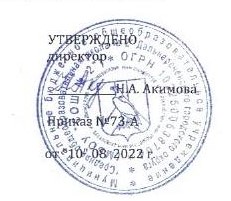 РАБОЧАЯ   ПРОГРАММАосновного общего образованияучебного предмета«Литература»(для 6 – 9  классов образовательных организаций) на 2019-2024 учебный годДальнереченск 1. ПОЯСНИТЕЛЬНАЯ ЗАПИСКАРабочая программа по литературе для 5-9 классов создана на основе Фундаментального ядра содержания общего образования и Требований к результатам основного общего образования, представленных в Федеральном государственном стандарте. Данная программа обеспечивается линией учебн0-методических комплектов по литературе для 5-9 классов под редакцией В.Я.Коровиной, выпускаемых издательством «Просвещение». Программа детализирует и раскрывает содержание стандарта, определяет общую стратегию обучения, воспитания и развития учащихся средствами учебного предмета в соответствии с целями изучения литературы, которые определены стандартом.Рабочая программа по литературе представляет собой целостный документ, включающий разделы: пояснительную записку, общую характеристику учебного предмета, описание места учебного предмета «Литература» в учебном плане школы, содержание тем учебного предмета, тематическое планирование с указанием основных видов учебной деятельности учащихся, перечень учебно-методического и материально-технического обеспечения, планируемые результаты обучения.Согласно государственному образовательному стандарту, изучение предмета «Литература»   направлено на достижение следующих целей:формирование духовно развитой личности, обладающей гуманистическим мировоззрением, национальным самосознанием и общероссийским гражданским сознанием, чувством патриотизма;развитие интеллектуальных и творческих способностей учащихся, необходимых для успешной социализации и самореализации личности;постижение учащимися вершинных произведений отечественной и мировой литературы, их чтение и анализ, основанный на понимании образной природы искусства слова, опирающийся на принципы единства художественной формы и содержания, связи искусства с жизнью, историзма;поэтапное, последовательное формирование умений читать, комментировать, анализировать и интерпретировать художественный текст;овладение возможными алгоритмами постижения смыслов, заложенных в художественном тексте (или любом другом речевом высказывании), и создание собственного текста, представление своих оценок и суждений по поводу прочитанного;овладение важнейшими общеучебными умениями и универсальными учебными действиями (формулировать цели деятельности, планировать её, осуществлять библиографический поиск, находить и обрабатывать необходимую информацию из различных источников, включая Интернет и др.);использование опыта общения с произведениями художественной литературы в повседневной жизни и учебной деятельности, речевом самосовершенствовании.Данная   программа   предназначена   для   учащихся,   изучающих   литературу   по следующим учебникам:Коровина В. Я., Журавлёв В. П., Коровин В. И. Литература. 5 класс. В 2 ч. Учебник для общеобразовательных учреждений. — М.: Просвещение.Полухина В. П., Коровина В. Я., Журавлёв В. П., Коровин В. И. Литература. 6 класс. В 2 ч. Учебник для общеобразовательных учреждений. — М.: Просвещение.Коровина В. Я. Литература. 7 класс. В 2 ч. Учебник для общеобразовательных учреждений. — М.: Просвещение.Коровина В. Я., Журавлёв В. П., Коровин В. И. Литература. 8 класс. В 2 ч. Учебник для общеобразовательных учреждений. — М.: Просвещение.Коровина В. Я., Журавлёв В. П., Коровин В. И., Збарский И. С. Литература. 9 класс. В 2 ч. Учебник для общеобразовательных учреждений. — М.: Просвещение.2. ОБЩАЯ ХАРАКТЕРИСТИКА УЧЕБНОГО ПРЕДМЕТАЦель изучения литературы в школе – приобщение учащихся к искусству слова, богатству русской классической и зарубежной литературы. Основа литературного образования – чтение и изучение художественных произведений, знакомство с биографическими сведениями о мастерах слова и историко-культурными фактами, необходимыми для понимания включенных в программу произведений.Это устремление зависит от степени эстетического, историко-культурного, духовного развития школьника. Отсюда возникает необходимость активизировать художественно-эстетические потребности детей, развивать их литературный вкус и подготовить     к     самостоятельному     эстетическому     восприятию     и     анализу художественного произведения.Курс литературы строится с опорой на текстуальное изучение художественных произведений, решает задачи формирования читательских умений, развития культуры устной и письменной речи.В рабочей программе по литературе соблюдена системная направленность: это освоение различных жанров фольклора, сказок, стихотворных и прозаических произведений писателей, знакомство с отдельными сведениями по истории создания произведений, отдельных фактов биографии писателя.В каждом из курсов (классов) затронута одна из ведущих проблем (в 5 классе — внимание к книге; в 6 классе — художественное произведение и автор, характеры героев; в 7 классе — особенности труда писателя, его позиция, изображение человека как важнейшая проблема литературы; в 8 классе — взаимосвязь литературы и истории (подготовка к восприятию курса на историко-литературной основе), в 9 классе — начало курса на историко-литературной основе). В рабочей программе курс каждого класса представлен разделами:Устное народное творчество.Древнерусская литература.Русская литература XVIII века.Русская литература XIX века.Русская литература XX века.Литература народов России.Зарубежная литература.Обзоры.Сведения по теории и истории литературы.3. МЕСТО ПРЕДМЕТА «ЛИТЕРАТУРА» В УЧЕБНОМ ПЛАНЕ Согласно учебному плану МБОУ СОШ с. Семилетка, данная программа рассчитана на изучение предмета  «Литература» в объёме 455 часов. В  том числе:в 5 классе — 105 ч,в 6 классе — 105 ч,в 7 классе — 70 ч,в 8 классе — 70 ч,в 9 классе — 105 ч.Часы  пропорционально  распределены     на  основные  темы  в  течение  учебного года,    на    уроки    развития    речи,    что    позволит    формированию    прочных     навыков, объяснения конкретных литературных фактов, уроки развития речи направлены на совершенствование умений и навыков практическим путём.4. ЛИЧНОСТНЫЕ, МЕТАПРЕДМЕТНЫЕ И ПРЕДМЕТНЫЕ РЕЗУЛЬТАТЫ ОСВОЕНИЯ ЛИТЕРАТУРЫ В ОСНОВНОЙ ШКОЛЕ.Личностные результаты:воспитание российской гражданской идентичности: патриотизма, любви и уважения к Отечеству, чувства гордости за свою Родину, прошлое и настоящее многонационального народа России; осознание своей этнической принадлежности, знание истории, языка, культуры своего народа, своего края, основ культурного наследия народов России и человечества; усвоение гуманистических, демократических и традиционных ценностей многонационального российского общества; воспитание чувства ответственности и долга перед Родиной;формирование ответственного отношения к учению, готовности и способности обучающихся к саморазвитию и самообразованию на основе мотивации к обучению и познанию, осознанному выбору и построению дальнейшей индивидуальной траектории образования на базе ориентировки в мире профессий и профессиональных предпочтений, с учётом устойчивых познавательных интересов;формирование целостного мировоззрения, соответствующего современному уровню развития науки и общественной практики, учитывающего социальное, культурное, языковое, духовное многообразие современного мира;формирование осознанного, уважительного и доброжелательного отношения к другому человеку, его мнению, мировоззрению, культуре, языку, вере, гражданской позиции, к истории,культуре, религии, традициям, языкам, ценностям народов России и народов мира; готовности и способности вести диалог с другими людьми и достигать в нём взаимопонимания;освоение социальных норм, правил поведения, ролей и форм социальной жизни в группах и сообществах, включая взрослые и социальные сообщества; участие в школьном самоуправлении и общественной жизни в пределах возрастных компетенций с учётом региональных, этнокультурных, социальных и экономических особенностей;развитие морального сознания и компетентности в решении моральных проблем на основе личностного выбора, формирование нравственных чувств и нравственного поведения, осознанного и ответственного отношения к собственным поступкам;формирование коммуникативной компетентности в общении и сотрудничестве со сверстниками, старшими и младшими в процессе образовательной, общественно полезной, учебно-исследовательской, творческой и других видов деятельности;формирование основ экологической культуры на основе признания ценности жизни во всех её проявлениях и необходимости ответственного, бережного отношения к окружающей среде;осознание значения семьи в жизни человека и общества, принятие ценности семейной жизни, уважительное и заботливое отношение к членам своей семьи;развитие эстетического сознания через освоение художественного наследия народов России и мира, творческой деятельности эстетического характера.Метапредметные результатыумение самостоятельно определять цели своего обучения, ставить и формулировать для себя новые задачи в учёбе и познавательной деятельности, развивать мотивы и интересы своей познавательной деятельности;умение самостоятельно планировать пути достижения целей, в том числе альтернативные, осознанно выбирать наиболее эффективные способы решения учебных и познавательных задач;умение соотносить свои действия с планируемыми результатами, осуществлять контроль своей деятельности в процессе достижения результата, определять способы действий в рамках предложенных условий и требований, корректировать свои действия в соответствии с изменяющейся ситуацией;умение оценивать правильность выполнения учебной задачи, собственные возможности её решения;владение основами самоконтроля, самооценки, принятия решений и осуществления осознанного выбора в учебной и познавательной деятельности;умение определять понятия, создавать обобщения, устанавливать аналогии, классифицировать, самостоятельно выбирать основания и критерии для классификации, устанавливать причинно-следственные связи, строить логическое рассуждение, умозаключение (индуктивное, дедуктивное и по аналогии) и делать выводы;умение создавать, применять и преобразовывать знаки и символы, модели и схемы для решения учебных и познавательных задач;смысловое чтение;умение организовывать учебное сотрудничество и совместную деятельность с учителем и сверстниками; работать индивидуально и в группе: находить общее решение и разрешать конфликты на основе согласования позиций и учёта интересов; формулировать, аргументировать и отстаивать своё мнение;умение осознанно использовать речевые средства в соответствии с задачей коммуникации, для выражения своих чувств, мыслей и потребностей; планирования и регуляции своей деятельности; владение устной и письменной речью; монологической контекстной речью;формирование и развитие компетентности в области использования информационно-коммуникационных технологий.предметные результатыпонимание ключевых проблем изученных произведений русского фольклора и фольклора других народов, древнерусской литературы, литературы XVIII века, русских писателей XIX—XX веков, литературы народов России и зарубежной литературы;понимание связи литературных произведений с эпохой их написания, выявление заложенных в них вневременных, непреходящих нравственных ценностей и их современного звучания;умение анализировать литературное произведение: определять его принадлежность к одному из литературных родов и жанров; понимать и формулировать тему, идею, нравственный пафос литературного произведения; характеризовать его героев сопоставлять героев одного или нескольких произведений;определение в произведении элементов сюжета, композиции, изобразительно-выразительных средств языка, понимание их роли в раскрытии идейно-художественного содержания изведения (элементы филологического анализа); владение элементарной литературоведческой терминологией при анализе литературного произведения;приобщение к духовно-нравственным ценностям русской литературы и культуры, сопоставление их с духовно-нравственными ценностями других народов;формулирование собственного отношения к произведениям литературы, их оценка;собственная интерпретация (в отдельных случаях) изученных литературных произведений;понимание авторской позиции и своё отношение к ней;восприятие на слух литературных произведений разных жанров, осмысленное чтение и адекватное восприятие;умение пересказывать прозаические произведения или их отрывки с использованием образных средств русского языка и цитат из текста, отвечать на вопросы по прослушанному или прочитанному тексту, создавать устные монологические высказывания разного типа, вести диалог;написание изложений и сочинений на темы, связанные с тематикой, проблематикой изученных произведений; классные и домашние творческие работы; рефераты на литературные и общекультурные темы;понимание образной природы литературы как явления словесного искусства; эстетическое восприятие произведений литературы; формирование эстетического вкуса;понимание русского слова в его эстетической функции, роли изобразительно-выразительных языковых средств в создании художественных образов литературных произведений.5. СОДЕРЖАНИЕ УЧЕБНОГО ПРЕДМЕТА «ЛИТЕРАТУРА»ПЯТЫЙ КЛАСС  (105 ч.)Введение – 1 ч.Писатели о роли книги в жизни человека и общества. Книга как духовное завещание одного поколения другому. Структурные элементы книги (обложка, титул, форзац, сноски, оглавление); создатели книги (автор, художник, редактор, корректор, наборщик и др.). Учебник литературы и работа с ним.УСТНОЕ НАРОДНОЕ ТВОРЧЕСТВО – 10 ч.Фольклор   —  коллективное  устное народное творчество. Преображение действительности в духе народных идеалов. Вариативная природа фольклора. Исполнители фольклорных произведений. Коллективное  и индивидуальное в фольклоре.Малые жанры фольклора. Детский фольклор (колыбельные песни,  пестушки, приговорки, скороговорки, загадки —  повторение).Теория литературы. Фольклор. Устное народное творчество (развитие представлений).РУССКИЕ НАРОДНЫЕ СКАЗКИСказки как вид народной прозы. Сказки о животных, волшебные, бытовые (анекдотические, новеллистические). Нравственное и эстетическое содержание сказок. Сказители. Собиратели сказок.«Царевна-лягушка». Народная мораль в характере и поступках героев. Образ невесты-волшебницы. «Величественная простота, презрение к позе, мягкая гордость собою, недюжинный ум и глубокое, полное неиссякаемой любви сердце, спокойная готовность жертвовать собою ради торжества своей мечты — вот духовные данные Василисы Премудрой...» (М.Горький). Иван-царевич — победитель житейских невзгод. Животные-помощники. Особая роль чудесных противников Бабы-яги, Кощея Бессмертного. Светлый и тёмный мир волшебной сказки. Народная мораль в сказке: добро торжествует, зло наказывается. Поэтика волшебной сказки. Связь сказочных формул с древними мифами. Изобразительный характер формул волшебной сказки. Фантастика в волшебной сказке. «Иван-крестьянский сын и чудо-юдо». Волшебная богатырская сказка героического содержания. Тема мирного труда и защиты родной земли. Иван — крестьянский сын как выразитель основной мысли сказки. Нравственное превосходство главного героя. Герои сказки в оценке автора-народа. Особенности сюжета.«Журавль и цапля», «Солдатская шинель» — народные представления о справедливости, добре и зле в сказках о животных и бытовых сказках.Теория литературы. Сказка как повествовательный жанр фольклора. Виды сказок (закрепление представлений).Постоянные эпитеты. Гипербола (начальное представление). Сказочные формулы. Вариативность народных сказок (первоначальное  представления). Сравнение.ИЗ ДРЕВНЕРУССКОЙ ЛИТЕРАТУРЫ  - 2 ч.Начало письменности у восточных славян и возникновение древнерусской литературы. Культурные и литературные связи Руси с Византией. Древнехристианская книжность на Руси (обзор).«Повесть временных лет» как литературный памятник. «Подвиг отрока-киевлянина и хитрость воеводы Претича». Отзвуки фольклора в летописи. Герои старинных «Повестей...» и их подвиги во имя мира на родной земле.Теория   литературы.  Летопись (начальные представления).ИЗ ЛИТЕРАТУРЫ XVIII ВЕКА – 2 ч.Михаил Васильевич Ломоносов. Краткий рассказ о жизни писателя (детство и годы учения, начало литературной деятельности). Ломоносов — учёный, поэт, художник, гражданин.«Случились вместе два астронома в пиру...» — научные истины в поэтической форме. Юмор стихотворения.Теория литературы. Роды литературы: эпос, лирика, драма. Жанры литературы (начальные представления).ИЗ РУССКОЙ ЛИТЕРАТУРЫ XIX ВЕКА  - 43 ч. Русские басниЖанр басни. Истоки басенного жанра (Эзоп, Лафонтен, русские баснописцы XVIII века: А. П. Сумароков, И. И. Дмитриев) (обзор).Иван Андреевич Крылов. Краткий рассказ о баснописце (детство, начало литературной деятельности).«Ворона и Лисица», «Волк и Ягнёнок», «Свинья под Дубом» (на выбор). Осмеяние пороков — грубой силы, жадности, неблагодарности, хитрости и т. ж., «Волк на псарне» — отражение исторических событий в басне; патриотическая позиция автора.Аллегория как форма иносказания и средство раскрытия определённых свойств человека. Поучительный характер басен. Своеобразие языка басен И. А. Крылова.Теория литературы. Басня (развитие представлений), аллегория (начальные представления). Понятие об эзоповом языке.Василий Андреевич Жуковский. Краткий рассказ о поэте (детство и начало творчества, Жуковский-сказочник).«Спящая царевна». Сходные и различные черты сказки Жуковского и народной сказки. Особенности сюжета. Различие героев литературной и фольклорной сказки.«Кубок»   Благородство и жестокость. Герои баллады.Теория   литературы.  Баллада (начальные представления).Александр Сергеевич Пушкин. Краткий рассказ о жизни поэта (детство, годы учения).Стихотворение «Няне» — поэтизация образа няни; мотивы одиночества и грусти, скрашиваемые любовью няни, её сказками и песнями.«У лукоморья дуб зелёный...». Пролог к поэме «Руслан и Людмила» — собирательная картина сюжетов, образов и событий народных сказок, мотивы и сюжеты пушкинского изведения.«Сказка о мёртвой царевне и о семи богатырях» — её истоки (сопоставление с русскими народными сказками, сказкой Жуковского «Спящая царевна», со сказками братьев Гримм; «бродячие сюжеты»). Противостояние добрых и злых в сказке. Царица и царевна, мачеха и падчерица. Помощники царевны. Елисей и богатыри. Соколко. Сходство и различие литературной пушкинской сказки и сказки народной. Народная мораль, нравственность — красота внешняя и внутренняя, победа добра над злом, гармоничность положительных героев. Поэтичность, музыкальность пушкинской сказки.Теория литературы. Лирическое послание (начальные представления). Пролог (начальные представления).Русская литературная сказка XIX векаАнтоний Погорельский. «Чёрная курица, или Подземные жители». Сказочно-условное,     фантастическое     и     достоверно-реальное     в     литературной     сказке.Нравоучительное содержание и причудливый сюжет произведения.Пётр Павлович Ершов. «Конёк-Горбунок». (Для внеклассного чтения.) Соединение сказочно-фантастических ситуаций, художественного вымысла с реалистической правдивостью, с верным изображением картин народного быта, народный юмор, красочность и яркость языка.Всеволод Михайлович Гаршин. «Attalea Princeps» . Героическое и обыденное в сказке. Трагический финал и жизнеутверждающий пафос произведения,Теория литературы. Литературная сказка (начальные представления). Стихотворная и прозаическая речь. Ритм, рифма, способы рифмовки. «Бродячие сюжеты» сказок разных народов.Михаил Юрьевич Лермонтов. Краткий рассказ о поэте (детство и начало литературной деятельности, интерес к истории России).«Бородино» — отклик на 25-летнюю годовщину Бородинского сражения (1837).Историческая основа стихотворения, произведение исторического события устами рядового участника сражения. Мастерство Лермонтова в создании батальных сцен. Сочетание разговорных интонаций с высоким патриотическим пафосом стихотворения.Теория       литературы.      Сравнение,     гипербола,      эпитет      (развитиепредставлений), метафора, звукопись, аллитерация (начальные представления).Николай Васильевич Гоголь. Краткий рассказ о писателе (детство, годы учения, начало литературной деятельности).«Заколдованное место» — повесть из книги «Вечера на хуторе близ Диканьки». Поэтизация народной жизни, народных преданий, сочетание светлого и мрачного, комического и лирического, реального и фантастического.«Ночь перед Рождеством». (Для внеклассного чтения:) Поэтические картины народной жизни (праздники, обряды, гулянья). Герои повести. Фольклорные мотивы в создании образов героев. Изображение конфликта тёмных и светлых сил.Теория литературы. Фантастика (развитие представлений). Юмор (развитие представлений).Николай Алексеевич Некрасов. Краткий рассказ о поэте (детство и начало литературной деятельности).Стихотворение «Крестьянские дети». Картины вольной жизни крестьянских детей, их забавы, приобщение к труду взрослых. Мир детства — короткая пора в жизни крестьянина. Речевая характеристика персонажей.«Есть женщины в русских селеньях...» (отрывок из поэмы «Мороз, Красный нос»). Поэтический образ русской женщины.«На Волге». Картины природы. Раздумья поэта о судьбе народа. Вера в потенциальные силы народа, лучшую его судьбу. (Для внеклассного чтения.)Теория   литературы.  Эпитет (развитие представлений).Иван Сергеевич Тургенев. Краткий рассказ о писателе (детство и начало литературной деятельности).«Муму». Реальная основа повести. Повествование о жизни в эпоху крепостного права. Духовные и нравственные качества Герасима: сила, достоинство, сострадание к окружающим, великодушие, трудолюбие. Немота главного героя — символ немого протеста крепостного человека.Теория      литературы.     Портрет,        пейзаж        (развитие        представлений).Литературный герой (развитие представлений).Афанасий Афанасьевич Фет. Краткий рассказ о поэте. Стихотворение    «Весенний   дождь»    —    радостная,    яркая,    полная    движения    картина весенней природы. Краски, звуки, запахи как воплощение красоты жизни.Лев Николаевич Толстой. Краткий рассказ о писателе (детство, начало литературной деятельности).«Кавказский пленник». Бессмысленность и жестокость национальной вражды. Жилин и Костылин — два разных характера, две разные судьбы, Жилин и Дина. Душевная близость людей из враждующих лагерей. Утверждение гуманистических идеалов.Теория литературы. Сравнение (развитие понятия), сюжет (начальное представление).Антон Павлович Чехов. Краткий рассказ о писателе (детство и начало литературной деятельности).«Хирургия» — осмеяние глупости и невежества героев рассказа. Юмор ситуации. Речь персонажей как средство их Характеристики.Теория      литературы.      Юмор     (развитие     представлений),     речеваяхарактеристика персонажей (начальные представления). Речь героев как средство создания комической ситуации.Поэты XIX века о Родине и родной природе (обзор)Ф. И. Тютчев. «Зима недаром злится...», «Как верея охот летних бурь...», «Есть в осени первоначальной...», ... Н. Плещеев. «Весна» (отрывок); И. С. Никитин. «Утро», «Зимняя ночь в деревне» (отрывок); А. Н. Майков. «Ласточки»; И. З. Суриков. «Зима» (отрывок); А. В. Кольцов. «В степи». Выразительное чтение наизусть стихотворений (по выбору учителя и учащихся).Теория     литературы.        Стихотворный       ритм       как       средство       передачиэмоционального состояния, настроения.ИЗ ЛИТЕРАТУРЫ XX ВЕКА – 29 ч.Иван Алексеевич Бунин. Краткий рассказ о писателе (детство и начало литературной деятельности).«Косцы». Восприятие прекрасного. Эстетическое и этическое в рассказе. Кровное родство героев с бескрайними просторами Русской земли, душевным складом песен и сказок, связанных между собой видимыми и тайными силами. Рассказ «Косцы» как поэтическое воспоминание о Родине. Рассказ «Подснежник». (Для внеклассного чтения.) Тема исторического прошлого России. Праздники и будни в жизни главного героя.Владимир Галактионович Короленко. Краткий рассказ о писателе (детство и начало литературной деятельности).«В дурном обществе». Жизнь детей из богатой и бедной семей. Их общение. Доброта и сострадание героев повести. Образ серого, сонного города. Равнодушие окружающих людей к беднякам. Вася, Валек, Маруся, Тыбурций. Отец и сын. Размышления героев. «Дурное общество» и «дурные дела». Взаимопонимание — основа отношений в семье.Теория литературы. Портрет (развитие представлений). Композиция литературного произведения (начальные понятия).Сергей Александрович Есенин. Краткий рассказ о поэте (детство, юность, начало творческого пути).Стихотворения, «Я покинул родимый дом...» и «Низкий дом с голубыми ставнями...» — поэтизация картин малой родины как исток художественного образа России. Особен-ности поэтического языка С. А. Есенина.Русская литературная сказка XX века (обзор)Павел Петрович Бажов. Краткий рассказ о писателе (детство и начало литературной деятельности).«Медной горы Хозяйка». Реальность и фантастика в сказе. Честность, добросовестность, трудолюбие и талант главного героя. Стремление к совершенному мастерству. Тайны мастерства. Своеобразие языка, интонации сказа.Теория литературы. Сказ как жанр литературы (начальные представления). Сказ и сказка (общее и различное).Константин Георгиевич Паустовский. Краткий рассказ о писателе.«Тёплый хлеб», «Заячьи лапы». Доброта и сострадание, реальное и фантастическое в сказках Паустовского.Самуил Яковлевич Маршак. Краткий рассказ о писателе. Сказки С. Я. Маршака.«Двенадцать месяцев» — пьеса-сказка. Положительные и отрицательные герои. Победа добра над злом — традиция русских народных сказок. Художественные особенности пьесы-сказки.Теория литературы. Развитие жанра литературной сказки в XX веке. Драма как род литературы (начальные представления). Пьеса-сказка.Андрей Платонович Платонов. Краткий рассказ о писателе (детство, начало литературной деятельности).«Никита». Быль и фантастика. Главный герой рассказа, единство героя с природой, одухотворение природы в его воображении — жизнь как борьба добра и зла, смена     радости      и     грусти,     страдания     и     счастья.     Оптимистическое     восприятиеокружающего мира.Теория литературы. Фантастика в литературном произведении (развитие представлений).Виктор Петрович Астафьев. Краткий рассказ о писателе (детство, начало литературной деятельности).«Васюткино озеро». Бесстрашие, терпение, любовь к природе и её понимание, находчивость в экстремальных обстоятельствах. Поведение героя в лесу. Основные черты характера героя. «Открытие» Васюткой нового озера. Становление характера юного героя через испытания, преодоление сложных жизненных ситуаций.Теория литературы. Автобиографичность литературного произведения (начальные представления).«Ради жизни на Земле...»Стихотворные произведения о войне. Патриотические подвиги в годы Великой Отечественной войны.К. М. Симонов. «Майор привёз мальчишку на лафете» , А. Т. Твардовский. «Рассказ танкиста».Война и дети — обострённо трагическая и героическая тема произведений о Великой Отечественной войне.Произведения о Родине, родной природеИ. Бунин. «Помню — долгий зимний вечер...», А. Прокофьев «Алёнушка», Д. Кедрин. «Алёнушка», Н. Рубцов. (Родная деревня», Дон-Аминадо. «Города и годы».Стихотворные    лирические    произведения    о    Родине,    родной     природе    как выражение поэтического восприятия окружающего мира и осмысление собственного мироощущения, настроения. Конкретные пейзажные зарисовки и обобщённый образ России. Сближение образов волшебных сказок и русской природы в лирических стихотворениях.Писатели улыбаютсяСаша Чёрный. «Кавказский пленник», «Игорь-Робинзон»Образы и сюжеты литературной классики как темы   произведений для детей. Теория   литературы.  Юмор (развитие понятия).ИЗ ЗАРУБЕЖНОЙ ЛИТЕРАТУРЫ – 11 ч.Роберт Льюис Стивенсон. Краткий рассказ о писателе.«Вересковый мёд». Подвиг героя во имя сохранения       традиций предков. Теория   литературы.  Баллада (развитие представлений).Даниель Дефо. Краткий рассказ о писателе.«Робинзон Крузо». Жизнь и необычайные приключения Робинзона Крузо, характер героя (смелость, мужество, находчивость, несгибаемость перед жизненными обстоятельствами). Гимн неисчерпаемым возможностям человека. Робинзонада в литературе и киноискусстве.Ханс Кристиан Андерсен. Краткий рассказ о писателе.«Снежная королева». Символический смысл фантастических образов и художественных деталей в сказке Андерсена,Кай и Герда. Мужественное сердце Герды. Поиски Кая. Помощники Герды (цветы, ворон, олень, Маленькая разбойница др.). Снежная королева и Герда — противопоставление красоты внутренней и внешней. Победа добра, любви и дружбы.Теория   литературы.  Художественная деталь (начальное представления).Жорж Саид. «О чём говорят цветы». Спор героев о прекрасном. Речевая характеристика персонажей.Теория     литературы.        Аллегория       (иносказание)      в      повествовательнойлитературе.Марк Твен. Краткий рассказ о писателе.«Приключения   Тома   Сойера».   Том    и    Гек.   Дружба   мальчиков.    Игры,   забавы, находчивость, предприимчивость. Черты характера Тома, раскрывшиеся в отношениях с друзьями. Том и Бекки, их дружба. Внутренний мир героев М. Твена. Причудливое сочетание реальных жизненных проблем и игровых приключенческих ситуаций. Изобретательность в играх — умение сделать окружающий мир интересным.Джек Лондон. Краткий рассказ о писателе.«Сказание о Кише» — сказание о взрослении подростка, вынужденного добывать пищу, заботиться о старших. Уважение взрослых. Характер мальчика — смелость, мужество, изобретательность, смекалка, чувство собственного достоинства — опора в труднейших жизненных обстоятельствах. Мастерство писателя в поэтическом изображении жизни северного народа.ЗАКЛЮЧИТЕЛЬНЫЕ УРОКИ - 4 чИтоговый контроль по результатам изучения курса: путешествие по стране  Литературии. По страницам прочитанных книг. Моя «золотая полочка».  Обобщение полученных на уроках литературы знаний.ШЕСТОЙ КЛАССВведение – 1 ч.Художественное произведение. Содержание и форма. Автор и герой. Отношение автора к герою. Способы выражения авторской позиции.УСТНОЕ НАРОДНОЕ ТВОРЧЕСТВО – 4 ч.Обрядовый фольклор. Произведения календарного обрядового фольклора: колядки, веснянки, масленичные, летние и осенние обрядовые песни. Эстетическое значение календарного обрядового фольклора.Пословицы и поговорки. Загадки — малые жанры устного народного творчества. Народная мудрость. Краткость и простота, меткость и выразительность. Многообразие тем. Прямой и переносный смысл пословиц и поговорок. Афористичность загадок.Теория литературы. Обрядовый фольклор (начальные представления). Малые жанры фольклора: пословицы и поговорки, загадки.ИЗ ДРЕВНЕРУССКОЙ ЛИТЕРАТУРЫ – 1 ч.«Повесть временных лет», «Сказание о белгородском киселе».Русская летопись. Отражение исторических событий и вымысел, отражение народных идеалов (патриотизма, ума, находчивости).Теория   литературы.  Летопись (развитие представлений).ИЗ ЛИТЕРАТУРЫ XVIII ВЕКА   - 1 ч. Русские басниИван Иванович Дмитриев. Рассказ о баснописце, «Муха». Противопоставление труда и безделья. Присвоение чужих заслуг. Смех над ленью и хвастовством. Особенности литературного языка XVIII столетия.Теория литературы. Мораль в басне, аллегория, иносказание (развитие понятий).ИЗ РУССКОЙ ЛИТЕРАТУРЫ XIX ВЕКА – 50ч.Иван        Андреевич     Крылов.        Краткий     рассказ     о     писателе-баснописце.Самообразование поэта.Басни «Листы и Корни», «Ларчик», «Осёл и Соловей». Крылов о равном участии власти и народа в достижении общественного блага. Басня «Ларчик» — пример критики мнимого «механики мудреца» и неумелого хвастуна. Басня «Осёл и Соловей» — комическое изображение невежественного судьи, глухого к произведениям истинного искусства.Теория   литературы.  Басня. Аллегория. Мораль (развитие представлений).Александр Сергеевич Пушкин. Краткий рассказ о поэте, лицейские годы.«Узник». Вольнолюбивые устремления поэта. Народно-поэтический колорит стихотворения.«Зимнее утро». Мотивы единства красоты человека и красоты природы, красоты жизни. Радостное восприятие окружающей природы. Роль антитезы в композиции произведения. Интонация как средство выражения поэтической идеи.«И. И. Пущину». Светлое чувство дружбы — помощь в суровых испытаниях. Художественные особенности стихотворного послания.«Зимняя дорога».  Приметы  зимнего  пейзажа  (волнистые  туманы,  луна,   зимняя дорога, тройка, колокольчик однозвучный, песня ямщика), навевающие грусть. Ожидание домашнего уюта, тепла, нежности любимой подруги. Тема жизненного пути.«Повести покойного Ивана Петровича Белкина». Книга (цикл) повестей.Повествование от лица вымышленного автора как художественный приём.«Барышня-крестьянка». Сюжет и герои повести. Приём антитезы в сюжетной организации повести. Пародирование романтических тем и мотивов. Лицо и маска. Роль случая композиции повести. (Для внеклассного чтения.)« Дубровский». Изображение русского барства. Дубровский-старший и Троекуров. Протест Владимира Дубровского Мотив беззакония и несправедливости. Бунт крестьян. Осуждение произвола и деспотизма, защита чести, независимости личности. Романтическая история любви Владимира и Маши. Авторское отношение к героям.Теория литературы. Эпитет, метафора, композиция (развитие понятий). Стихотворное послание (начальные представления).Михаил Юрьевич Лермонтов. Краткий рассказ о поэте. Ученические годы поэта.«Тучи». Чувство одиночества и тоски, любовь поэта-изгнанника к оставляемой им Родине. Приём сравнения как основа построения стихотворения. Особенности интонации.«Листок», «На севере диком...», «Утёс», «Три пальмы». Тема красоты, гармонии человека с миром. Особенности выражения темы одиночества в лирике Лермонтова.Теория литературы. Антитеза. Двусложные (ямб, хорей) и трёхсложные (дактиль, амфибрахий, анапест) размеры стиха (начальные представления). Поэтическая интонация (начальные представления).Иван Сергеевич Тургенев. Краткий рассказ о писателе.«Бежин луг». Сочувственное отношение к крестьянским детям. Портреты и рассказы     мальчиков, их духовный мир. Пытливость, любознательность, впечатлительность. Роль картин Природы в рассказе.Теория литературы. Пейзаж. Портретная характеристика персонажей (развитие представлений).Фёдор Иванович Тютчев. Рассказ о поэте.Стихотворения «Листья», «Неохотно и несмело...». Передача сложных, переходных состояний природы, запечатлевающих противоречивые чувства в душе поэта. Сочетание космического масштаба и конкретных деталей в изображении природы. «Листья» — символ краткой, но яркой жизни.«С поляны коршун поднялся...». Противопоставление судеб человека и коршуна: свободный полёт коршуна и земная обречённость человека.Афанасий Афанасьевич Фет. Рассказ о поэте.Стихотворения «Ель рукавом мне тропинку завесила...», «Ещё майская ночь», «Учись у них — у дуба, у берёзы...». Жизнеутверждающее начало в лирике Фета. Природа как воплощение прекрасного. Эстетизация конкретной детали. Чувственный характер лирики и её утончённый психологизм. Мимолётное и неуловимое как черты изображения природы. Переплетение и взаимодействие тем природы и любви. Природа как естественный мир истинной красоты, служащий прообразом для искусства. Гармоничность и музыкальность поэтической речи Фета. Краски и звуки в пейзажной лирике.Теория литературы. Пейзажная лирика (развитие понятия). Звукопись в поэзии (развитие представлений).Николай Алексеевич Некрасов. Краткий рассказ о жизни поэта.«Железная дорога». Картины подневольного труда. Народ — созидатель духовных и материальных ценностей. Мечта поэта о «прекрасной поре» в жизни народа. Своеобразие композиции стихотворения. Роль пейзажа. Значение эпиграфа. Сочетание реальных и фантастических картин. Диалог-спор. Значение риторических вопросов в стихотворении.Теория литературы. Стихотворные размеры (закрепление понятия). Диалог. Строфа (начальные представления).Николай Семёнович Лесков. Краткий рассказ о писателе. «Левша».   Гордость   писателя за народ, его трудолюбие, талантливость, патриотизм. Особенности    языка    произведения. Комический эффект, создаваемый игрой слов, народной этимологией Сказовая форма повествования.Теория    литературы. Сказ как форма повествования (начальные представления). Ирония (начальные представления).Антон Павлович Чехов. Краткий рассказ о писателе. «Толстый и тонкий». Речь героев как источник юмора. Юмористическая ситуация. Разоблачение лицемерия. Роль художественной детали.теория литературы. Комическое. Юмор. Комическая ситуация (развитие понятий).Родная природа в стихотворениях русских поэтов XIX векаЯ. Полонский. «По горам две хмурых тучи...», « Посмотри, какая мгла…»; Е. Баратынский. «Весна, весна! Как воздух чист...», «Чудный град...», А. Толстой. «Где гнутся над омутом лозы,..».Выражение переживаний и мироощущения в стихотворениях о родной природе. Художественные средства, передающие различные состояния в пейзажной лирике.Теория литературы. Лирика как род литературы. Пейзажная лирика как жанр (развитие представлений).ИЗ      РУССКОЙ        ЛИТЕРАТУРЫ XX ВЕКА – 26 ч.Александр Иванович Куприн. Рассказ «Чудесный доктор». Реальная основа и содержание рассказа. Образ главного героя. Тема служения людям.Теория   литературы.  Рождественский рассказ (начальные представления).Андрей Платонович Платонов. Краткий рассказ о писателе.«Неизвестный цветок». Прекрасное вокруг нас. «Ни на кого не похожие» герои А. Платонова.Теория литературы. Символическое содержание пейзажных образов (начальные представления).Александр Степанович Грин. Краткий рассказ о писателе. «Алые паруса». Жестокая реальность и романтическая мечта в повести. Душевная чистота главных героев. Отношение автора к героям.Произведения о Великой Отечественной войнеК. М. Симонов. «Ты помнишь, Алёша, дороги Смоленщины..»; Д. С. Самойлов. «Сороковые».Стихотворения, рассказывающие о солдатских буднях, пробуждающие чувство скорбной памяти о павших на полях сражений и обостряющие чувство любви к Родине, ответственности за неё в годы жестоких испытаний.Виктор Петрович Астафьев. Краткий рассказ о писателе (детство, юность, начало творческого пути).«Конь с розовой гривой». Изображение быта и жизни сибирской деревни в предвоенные годы. Нравственные проблемы рассказа — честность, доброта, понятие долга. Юмор в рассказе. Яркость и самобытность героев (Санька Левонтьев, бабушка Катерина Петровна), особенности использования народной речи.Теория       литературы.      Речевая   характеристика  героя      (развитие представлений). Герой-повествователь (начальные представления).Валентин Григорьевич Распутин. Краткий рассказ о писателе (детство, юность, начало творческого пути).«Уроки французского». Отражение в повести трудностей военного времени. Жажда знаний,  нравственная стойкость, чувство собственного достоинства, свойственные юному герою. Душевная щедрость учительницы, её роль в жизни мальчика. Нравственная проблематика произведения.Теория     литературы.     Рассказ,       сюжет       (развитие       понятий).       Герой-повествователь (развитие понятия).Николай Михайлович Рубцов. Краткий рассказ о поэте. «Звезда полей», «Листья осенние», «В горнице». Тема Родины в поэзии Рубцова. Человек и природа в «тихой» лирике Рубцова. Отличительные черты характера лирического героя.Фазиль Искандер. Краткий рассказ о писателе. «Тринадцатый подвиг Геракла». Влияние учителя на формирование детского характера. Чувство юмора гак одно из ценных качеств человека.Родная природа в русской поэзии XX векаА. Блок. «Летний вечер», «О, как безумно за окном...», С. Есенин. «Мелколесье. Степь и дали...», «Пороша», А. Ахматова. «Перед весной бывают дни такие...».Чувство радости и печали, любви к родной природе и Родине в стихотворных произведениях поэтов XX века. Связь ритмики и мелодики стиха с эмоциональным состоянием, выраженным в стихотворении. Поэтизация родной природы.Теория   литературы.  Лирический герой (развитие представлений).Писатели улыбаютсяВасилий Макарович Шукшин. Слово о писателе, рассказы «Чудик», и «Критики».        Особенности шукшинских  героев-«чудиков»,  правдоискателей, праведников. Человеческая открытость миру как синоним незащищенности, «странного» героя в литературе.ИЗ ЛИТЕРАТУРЫ НАРОДОВ РОССИИ – 2 ч.Габдулла Тукай. Слово о татарском поэте. Стихотворения  «Родная деревня», «Книга». Любовь     к своей малой  родине и к своему родному краю, верность обычаям, своей семье, традициям своего народа. Книга в жизни человека.   Книга   —   «отрада   из   отрад»,   «путеводная   звезда»,   «бесстрашное   сердце», «радостная душа».Кайсын Кулиев. Слово о балкарском поэте. «Когда на меня навалилась беда...», «Каким бы малым "был мой народ….». Родина как источник сил для преодоления любых испытаний и ударов судьбы. Основные поэтические образы, символизирующие Родину в стихотворении поэта. Тема бессмертия народа, нации до тех пор, пока живы его язык, поэзия, обычаи. Поэт — вечный должник своего народа.Теория литературы. Общечеловеческое и национальное в литературе разных народов.ИЗ ЗАРУБЕЖНОЙ ЛИТЕРАТУРЫ – 17 ч.Мифы народов мираМифы Древней Греции. Подвиги Геракла (в переложении Куна): «Скотный двор царя Авгия», «Яблоки Гесперид » .Геродот. «Легенда об Арионе».Теория   литературы.  Миф. Отличие мифа от сказки.Гомер. Краткий рассказ о Гомере. «Илиада», «Одиссея» эпические поэмы. Изображение героев и героические подвиги в «Илиаде». Описание щита Ахиллеса: сцены войны и мирной жизни. Стихия Одиссея — борьба, преодоление препятствий, познание неизвестного. Храбрость, сметливость (хитроумие) Одиссея. Одиссей — мудрый правитель, любящий муж и отец. На острове циклопов. Полифем. «Одиссея» — песня о героических подвигах, мужественных герояхТеория литературы. Понятие о героическом эпосе (начальные представления).Мигель де Сервантес Сааведра. Рассказ о писателе.Роман «Дон Кихот». Проблема ложных и истинных идеалов. Герой, создавший воображаемый мир и живущий в нём. Пародия на рыцарские романы. Освобождение от искусственных ценностей и приобщение к истинно народному пониманию правды жизни. Мастерство Сервантеса-романиста. Дон Кихот как «вечный» образ мировой литературы. (Для внеклассного чтения.)Теория     литературы. «Вечные»  образы в  искусстве  (начальные представления).Фридрих Шиллер. Рассказ о писателе.Баллада      «Перчатка».     Повествование     о     феодальных     нравах.     Любовь     как благородство  и  своевольный,  бесчеловечный   каприз.  Рыцарь   —  герой,  отвергающий награду и защищающий личное достоинство и честь. Теория   литературы.  Рыцарская баллада (начальные представления).Проспер Мериме. Рассказ о писателе. Новелла «Маттео Фальконе». Изображение дикой природы. Превосходство естественной, «простой» жизни и исторически сложившихся устоев над цивилизованной с её порочными нравами. Романтический сюжет и его реалистическое воплощение.Антуан де Сент-Экзюпери. Рассказ о писателе.«Маленький принц» как философская сказка и мудрая притча. Мечта о естественном отношении к вещам и людям. Чистота восприятия мира как величайшая ценность. Утверждение всечеловеческих истин. (Для внеклассного чтения.)Теория   литературы.  Притча (начальные представления). Итоговый контроль по результатам изучения курса – 3 ч.СЕДЬМОЙ КЛАСС (70 ч.)Введение – 1 ч.Изображение человека как важнейшая идейно-нравственная проблема литературы. Взаимосвязь характеров и обстоятельств в художественном произведении. Труд писателя, его позиция, отношение к несовершенству мира и стремление к нравственному и эстетическому идеалу.УСТНОЕ НАРОДНОЕ ТВОРЧЕСТВО – 6 ч.Предания. Поэтическая автобиография народа. Устный рассказ об исторических событиях. «Воцарение Ивана Грозного», «Сороки-Ведьмы», «Пётр и плотник».Пословицы и поговорки. Народная мудрость пословиц и поговорок. Выражение в них духа народного языка.Теория литературы. Устная народная проза. Предания (начальные представления). Афористические жанры фольклора (развитие представлений).ЭПОС НАРОДОВ МИРА«Вольга и Микула Селянинович». Воплощение не нравственных свойств русского народа, прославление мирного труда. Микула — носитель лучших человеческих качеств (трудолюбие, мастерство, чувство собственного достоинства, доброта, щедрость, физическая сила).Киевский цикл былин. «Илья Муромец и Соловей-разбойник». Бескорыстное служение Родине и народу, мужество, справедливость, чувство собственного достоинства — основные черты характера Ильи Муромца. (Изучается одна былина по выбору.) (Для внеклассного чтения.)Новгородский цикл былин. «Садко». Своеобразие былины, поэтичность. Тематическое различие Киевского и Новгородского циклов былин. Своеобразие былинного стиха. Собирание былин. Собиратели. (Для самостоятельного чтения.)«Калевала» — карело-финский мифологический эпос, «отражение жизни народа, его национальных традиций, обычаев, трудовых будней и праздников. Кузнец Ильмаринен и ведьма Лоухи как представители светлого и тёмного миров карело-финских эпических песен. (Для внеклассного чтения.)Песнь о Роланде» (фрагменты). Французский средневековый героический эпос. Историческая      основа      сюжета       о      Роланде.      Обобщённое      общечеловеческое      и национальное в эпосе народов мира. Роль гиперболы в создании образа героя.Теория литературы. Предание (развитие представлений). Гипербола (развитие представлений). Былина. Руны, логический эпос (начальные представления). Героический эпос (начальные представления). Общечеловеческое и национальное в искусстве (начальные представления).Сборники    пословиц.    Собиратели     пословиц.    Меткость     и    точность     языка. Краткость и выразительность. Прямой и переносный смысл пословиц. Пословицы народов мира. Сходство и различия пословиц разных стран мира на одну тему (эпитеты, сравнения, метафоры).Теория литературы. Героический эпос, афористические жанры фольклора. Пословицы, поговорки (развитие представлений).ИЗ ДРЕВНЕРУССКОЙ ЛИТЕРАТУРЫ – 2 ч.«Поучение» Владимира Мономаха (отрывок), «Повесть о Петре и Февронии Муромских». Нравственные заветы Древней Руси. Внимание к личности, гимн любви и верности. Народно-поэтические мотивы в повести.Теория  литературы. Поучение (начальные  представления). Житие (начальные представления).«Повесть временных лет». Отрывок «О пользе книг». Формирование традиции уважительного отношения к книге.Теория   литературы.  Летопись (развитие представлений).ИЗ РУССКОЙ ЛИТЕРАТУРЫ XVIII ВЕКА – 2 ч.Михаил Васильевич Ломоносов. Краткий рассказ об учёном и поэте.«К статуе Петра Великого», «Ода на день восшествия на Всероссийский престол ея Величества государыни Императрицы Елисаветы Петровны 1747 года» (отрывок). Уверенность Ломоносова в будущем русской науки и её творцов. Патриотизм. Призыв к миру. Признание труда, деяний на благо Родины важнейшей чертой гражданина.Теория   литературы.  Ода (начальные представления).Гавриил Романович Державин. Краткий рассказ о поэте. «Река времён в своём стремленьи…», «На птичку...», «Признание». Размышления о смысле жизни, о судьбе. Утверждение необходимости свободы творчества.ИЗ РУССКОЙ ЛИТЕРАТУРЫ XIX ВЕКА – 27 ч.Александр Сергеевич Пушкин. Краткий рассказ о писателе.«Полтава» («Полтавский бой»), «Медный всадник» (вступление «На берегу пустынных волн...»), «Песнь о вещем Олеге». Интерес Пушкина к истории России. Мастерство в изображении Полтавской битвы, прославление мужества и отваги русских солдат. Выражение чувства любви к Родине. Сопоставление полководцев (Петра I и Карла XII). Авторское отношение к героям. Летописный источник «Песни о вещем Олеге». Особенности композиции. Своеобразие языка. Смысл сопоставления Олега и волхва. Художественное воспроизведение быта и нравов Древней Руси.Теория   литературы.  Баллада (развитие представлений).«Борис Годунов» (сцена в Чудовом монастыре). Образ летописца как образ древнерусского писателя. Монолог Пимена: размышления о труде летописца как о нравственном подвиге. Истина как цель летописного повествования и как завет будущим поколениям.«Станционный смотритель». Повествование от лица вымышленного героя как художественный приём. Отношение рассказчика к героям повести и формы его выражения. Образ рассказчика. Судьба Дуни и притча о блудном сыне. Изображение «маленького человека», его положения в обществе. Пробуждение человеческого достоинства и чувства протеста. Трагическое и гуманистическое в повести.Тория   литературы.  Повесть (развитие представлений).Михаил Юрьевич Лермонтов. Краткий рассказ о поэте.«Песня про царя Ивана Васильевича, молодого опричника и удалого купца Калашникова». Поэма об историческом прошлом Руси. Картины быта XVI века, их значение для понимания характеров и идеи поэмы. Смысл столкновения Калашникова с Кирибеевичем и Иваном Грозным. Защита Калашниковым человеческого достоинства, его готовность стоять за правду до конца.Особенности сюжета поэмы. Авторское отношение к изображаемому. Связь поэмы с произведениями устного народного творчества. Оценка героев с позиций народа. Образы   гусляров. Язык и стих поэмы.«Когда  волнуется желтеющая нива…» , «Молитва», «Ангел».Стихотворение      «Ангел»     как     воспоминание     об     идеальной     гармонии,     о «небесных» звуках, оставшихся в памяти души, переживание блаженства, полноты жизненных сил, связанное эй природы и её проявлений. «Молитва» («В минуту жизни трудную...») — готовность ринуться навстречу знакомым гармоничным звукам, символизирующим ожидаемое на земле.Теория   литературы.  Фольклоризм литературы (развитие представлений).Николай Васильевич Гоголь. Краткий рассказ о писателе.«Тарас Бульба». Прославление боевого товарищества, осуждение предательства. Героизм и самоотверженность Тараса и его товарищей-запорожцев в борьбе за освобождение родной земли. Противопоставление Остапа Андрию, смысл противопоставления. Патриотический пафос повести.Особенности изображения людей и природы в повести.Теория    литературы.   Историческая и фольклорная основа произведения. Роды литературы: эпос (развитие понятия). Литературный герой (развитие понятия).Иван Сергеевич Тургенев. Краткий рассказ о писателе. «Бирюк». Изображение быта крестьян, авторское отношение к бесправным и обездоленным. Характер главного героя. Мастерство в изображении пейзажа. Художественные особенности рассказа.Стихотворения в прозе. «Русский язык». Тургенев о богатстве и красоте русского языка. Родной язык как духовная опора человека. «Близнецы», «Два богача». Нравственности и человеческие взаимоотношения.Теория литературы. Стихотворения в прозе. Лирическая миниатюра (начальные представления).Николай Алексеевич Некрасов. Краткий рассказ о писателе.«Русские женщины» («Княгиня Трубецкая»). Историческая основа поэмы. Величие духа русских женщин, отправившихся вслед за осуждёнными мужьями в Сибирь. Художественные особенности исторических поэм Некрасова.«Размышления у парадного подъезда». Боль поэта за судьбу народа. Своеобразие некрасовской музы. (Для чтения и обсуждения.)Теория литературы. Поэма (развитие понятия). Трёхсложные размеры стиха (развитие понятия). Историческая поэма как разновидность лироэпического жанра (начальные представления).Алексей Константинович Толстой. Слово о поэте. Исторические  баллады «Василий       Шибанов»  и  «Князь  Михайло Репнин».Воспроизведение исторического колорита эпохи. Правда и вымысел. Тема древнерусского «рыцарства», противостоящего самовластию.Теория   литературы. Историческая баллада (развитие представлений).Смех сквозь слёзы, или «Уроки Щедрина»Михаил Евграфович Салтыков-Щедрин. Краткий рассказ о писателе.«Повесть о том, как один мужик двух генералов прокормил». Нравственные пороки общества. Паразитизм генералов, трудолюбие и сметливость мужика. Осуждение покорности мужика. Сатира в «Повести...».«Дикий помещик». (Для самостоятельного» чтения.)Теория литературы. Гротеск (начальные представления). Ирония (развитие представлений).Лев Николаевич Толстой. Краткий рассказ о писателе (детство, юность, начало литературного творчества).«Детство». Главы из повести: «Классы», «Наталья Савишна», «Маmаn» и др. Взаимоотношения детей и взрослых. Проявления чувств героя, беспощадность к себе, анализ собственных поступков.Теория литературы. Автобиографическое художественное произведение (развитие понятия). Герой-повествователь (развитие понятия).Смешное и   грустное рядом, или «Уроки Чехова»Павлович Чехов. Краткий рассказ о писателе.«Хамелеон». Живая картина нравов. Осмеяние трусости и угодничества. Смысл названия рассказа. «Говорящие фамилии как средство юмористической характеристики. «Злоумышленник», «Размазня». Многогранность комического в рассказах А. П. Чехова. (Для чтения и обсуждения.)Теория литературы. Сатира и юмор как формы комического (развитие представлений).«Край ты мой, родимый край...» (обзор) Стихотворения русских поэтов XIX века о родной природе.Жуковский. «Приход весны», И. Бунин. «Родина», Толстой. «Край ты мой, родимый край...», «Благовест».Поэтическое изображение родной природы и  выражение авторского настроения, миросозерцания.ИЗ РУССКОЙ ЛИТЕРАТУРЫ XX ВЕКА – 24 ч.Иван Алексеевич Бунин. Краткий рассказ о писателе.«Цифры». Воспитание детей в семье. Герой рассказа: гость взаимопонимания детей и взрослых.«Лапти». Душевное богатство простого крестьянина. (Для внеклассного чтения.)Максим Горький. Краткий рассказ о писателе.«Детство». Автобиографический характер повести. Изображение «свинцовых мерзостей жизни». Дед Каширин. «Яркое, здоровое, творческое в русской жизни» (Алёша, бабушка, Цыганок, Хорошее Дело). Изображение быта и характеров. Вера в творческие силы народа.«Старуха  Изергиль» («Легенда о Данко»), «Челкаш». (Для внеклассного чтения.)Теория литературы. Понятие о теме и идее произведения (развитие представлений). Портрет как средство характеристики героя (развитие представлений).Владимир Владимирович Маяковский. Краткий рассказ   о писателе.«Необычайное приключение, бывшее с Владимиром  Маяковским летом на  даче».Мысли автора о роли поэта в жизни человека и общества. Своеобразие стихотворного а, словотворчество Маяковского.«Хорошее отношение к лошадям». Два взгляда на мир: безразличие, бессердечие мещанина и гуманизм, доброта, сострадание лирического героя стихотворения.Теория литературы. Лирический герой (начальные Давления). Обогащение знаний о ритме и рифме. Тоническое стихосложение (начальные представления).Леонид Николаевич Андреев. Краткий рассказ о писателе.«Кусака». Чувство сострадания к братьям нашим меньший, бессердечие героев. Гуманистический пафос произведения.Андрей Платонович Платонов. Краткий рассказ о писателе.«Юшка». Главный герой произведения, его непохожесть на окружающих людей, душевная щедрость. Любовь и ненависть окружающих героя людей. Юшка — незаметный герой с большим сердцем. Осознание необходимости состраданий и уважения к человеку. Неповторимость и ценность каждой человеческой личности.Борис Леонидович Пастернак. Слово о поэте. «Июль», «Никого не будет в доме...».  Картины   природы,   преображённые   поэтическим зрением Пастернака. Сравнений и метафоры в художественном мире поэта.Теория   литературы.  Сравнение. Метафора (развитие представлений).На дорогах войны (обзор)Интервью с поэтом — участником Великой Отечественной войны. Героизм, патриотизм, самоотверженность, трудности и радости грозных лет войны в стихотворениях поэтов — участников войны: А. Ахматовой, К. Симонова, А. Твардовского, А. Суркова, Н. Тихонова и др. Ритмы и образы военной лирики.Теория литературы. Публицистика. Интервью как жанр публицистики (начальные представления).Федор Александрович Абрамов. Краткий рассказ о писателе.«О чём плачут лошади»? Эстетические и нравственно-экологические проблемы, поднятые в рассказе.Теория   литературы.  Литературные традиции.Евгений Иванович Носов. Краткий рассказ о писателе.«Кукла» («Акимыч»), «Живое пламя». Сила внутренней, духовной красоты человека. Протест против равнодушия, бездуховности, безразличного отношения к окружающим людям, природе. Осознание огромной роли прекрасного в душе человека, в окружающей природе. Взаимосвязь природы и человека.Юрий Павлович Казаков. Краткий рассказ о писателе.«Тихое утро». Взаимоотношения детей, взаимопомощь, взаимовыручка. Особенности характера героев — сельского и городского мальчиков, понимание окружающей природы. Подвиг мальчика и радость от собственного доброго поступка.«Тихая моя Родина» (обзор)Стихотворения о Родине, родной природе, собственном восприятии окружающего (В. Брюсов, Ф. Сологуб, С. Есенин, Н. Заболоцкий, Н. Рубцов). Человек и природа. Выражение душевных настроений, состояний человека через описание картин природы. Общее и индивидуальное в восприятии родной природы русскими поэтами.Александр Трифонович Твардовский. Краткий рассказ о поэте.«Снега потемнеют синие...», «Июль — макушка лета…», «На дне моей жизни...». Размышления поэта о взаимосвязи человека и природы, о неразделимости судьбы человека   и народа.Теория   литературы.  Лирический герой (развитие понятий).Дмитрий Сергеевич Лихачёв. «Земля родная» (главы из книги). Духовное напутствие молодёжи. Теория литературы. Публицистика (развитие представлений). Мемуары как публицистический жанр (начальные представления).Писатели улыбаются, или Смех Михаила Зощенко М. Зощенко. Слово о писателе. Рассказ   «Беда». Смешное и грустное в рассказах писателя.Песни на   на слова русских поэтов XX векаВертинский. «Доченьки», И. Гофф. «Русское поле», Б. Окуджава «По Смоленской дороге...». Лирические размышления о жизни, быстро текущем времени. Светлая грусть переживаний.Теория литературы. Песня как синтетический жанр искусства (начальные представления).ИЗ ЛИТЕРАТУРЫ НАРОДОВ РОССИИ – 1 ч.Расул Гамзатов. Краткий рассказ об аварском поэте.«Опять за спиною родная земля...», «Я вновь пришёл сюда не верю...» (из цикла «Восьмистишия»), «О моей Родине».Возвращение к истокам, основам жизни. Осмысление зрелости, собственного возраста, зрелости общества, дружеского расположения к окружающим людям разных национальностей.   Особенности художественной образности аварского поэта.ИЗ ЗАРУБЕЖНОЙ ЛИТЕРАТУРЫ – 6 ч.Роберт Бёрнс. Особенности творчества.«Честная бедность». Представления народа о справедливости и честности. Народно-поэтический характер произведения.Джодж Гордон Байрон. «Душа моя мрачна...». Ощущение трагического разлада героя с жизнью, с окружающим его обществом. Своеобразие романтической поэзии Байрона. Байрон и русская литература.Японские хокку (хайку) (трёхстишия). Изображение жизни природы и жизни человека в их нерасторжимом единстве на фоне круговорота времён года. Поэтическая картина, нарисованная одним-двумя штрихами.Теория   литературы.  Особенности жанра хокку (хайку).О. Генри. «Дары волхвов». Сила любви и преданности. Жертвенность во имя любви. Смешное и возвышенное в рассказе.Теория   литературы.  Рождественский рассказ (развитие представления).Рей Дуглас Брэдбери. «Каникулы». Фантастические рассказы Рея Брэдбери как выражение стремления уберечь людей от зла и опасности на Земле. Мечта о чудесной победе добра.Теория литературы. Фантастика в художественной литературе (развитие представлений).Итоговый контроль по результатам изучения курса – 1 ч.ВОСЬМОЙ КЛАССВведение – 1 ч.Русская литература и история. Интерес русских писателей к историческому прошлому своего народа. Историзм творчества классиков русской литературы.УСТНОЕ НАРОДНОЕ ТВОРЧЕСТВО – 2 ч.В мире русской народной песни (лирические, исторические песни). Отражение жизни народа в народной песне: «В тёмном лесе», «Уж ты ночка, ноченька тёмная...», «Вдоль по улице метелица метёт...», «Пугачёв в темнице», «Пугачёв казнён».Частушки как малый песенный жанр. Отражение различных сторон жизни народа в частушках. Разнообразие тематики частушек. Поэтика частушек.Предания как исторический жанр русской народной прозы. «О Пугачёве», «О покорении Сибири Ермаком...». Особенности содержания и формы народных преданий.Теория литературы. Народная песня, частушка (развитие представлений). Предание (развитие представлений).ИЗ ДРЕВНЕРУССКОЙ ЛИТЕРАТУРЫ – 2 ч.Из «Жития Александра Невского». Защита русских земель от нашествий и набегов врагов. Бранные подвиги Александра Невского и его духовный подвиг самопожертвования.Художественные особенности воинской повести и жития. «Шемякин    суд». Изображение  действительных  и   вымышленных  событий  —  главное новшество    литературы    XVII    века.    Новые    литературные    герои    —    крестьянские    и купеческие сыновья. Сатира на судебные порядки, комические ситуации плутами. «Шемякин   суд» — «кривосуд» (Шемяка «посулы любил, так он и судил»). Особенности поэтики бытовой сатирической повести.Теория литературы. Летопись. Древнерусская воинская повесть (развитие представлений). Житие как жанр литературы (начальные представления). Сатирическая повесть как древнерусской литературы (начальные представления).ИЗ ЛИТЕРАТУРЫ XVIII ВЕКА – 3 ч.Денис Иванович Фонвизин. Слово о писателе.«Недоросль» (сцены). Сатирическая направленность комедии. Проблема воспитания истинного гражданина. Сотая и нравственная проблематика комедии. Проблемы воспитания, образования гражданина. Говорящие фамилии и имена. Речевые характеристики персонажей как средство создания комической ситуации.Теория     литературы.    Понятие   о   классицизме.   Основные   правила   классицизма   в драматическом произведении.ИЗ ЛИТЕРАТУРЫ XIX ВЕКА – 36 ч.Андреевич Крылов. Поэт и мудрец. Язвительный сатирик и баснописец. Краткий рассказ о писателе.«Обоз». Критика вмешательства императора Александра в стратегию и тактику Кутузова в Отечественной войне 1812 года. Мораль басни. Осмеяние пороков: самонадеянность, безответственности, зазнайства.Тория   литературы. Басня. Мораль. Аллегория (развитие представлений).Кондратий Федорович Рылеев. Автор дум и сатир. Краткий рассказ о писателе. Оценка дум современниками.«Смерть Ермака». Историческая тема думы. Ермак Тимофеевич — главный герой думы, один из предводителей казаков. Тема расширения русских земель. Текст думы К. Ф. Рылеева -   основа народной песни о Ермаке.Теория литературы. Дума (начальное представление).Александр Сергеевич Пушкин. Краткий рассказ об отношении поэта к истории и исторической теме в литературе. .Разно плановость содержания стихотворения — зарисовка природы, отклик на десятилетие восстания декабристов.К*** («Я помню чудное мгновенье...»). Обогащение любовной лирики мотивами пробуждения души к творчеству.«19 октября». Мотивы дружбы, прочного союза и единения друзей. Дружба как нравственный жизненный стержень сообщества избранных.«История Пугачёва» (отрывки). Заглавие Пушкина («История Пугачёва») и поправка Николая I («История пугачёвского бунта»), принятая Пушкиным как более точная. Смысловое различие. История Пугачёвского восстания в художественном произведении и историческом труде писателя и историка. Пугачёв и народное восстание. Отношение народа, дворян и автора к предводителю восстания. Бунт «бес-смысленный и беспощадный» (А. Пушкин). История создания романа. Пугачёв в историческом труде А. С. Пушкина и в романе. Форма семейных записок как выражение частного взгляда на отечественную историю.Роман «Капитанская дочка». Пётр Гринёв — жизненны# путь героя, формирование характера («Береги честь смолоду»). Маша Миронова — нравственная красота героини. Швабрин — антигерой. Значение образа Савельича в романе. Особенности композиции. Гуманизм и историзм Пушкина. Историческая правда и художественный вымысел в романе. Фольклорные мотивы в романе. Различие авторской позиции в «Капитанской дочке» и в «Истории Пугачёва».Теория литературы. Историзм художественной литературы (начальные представления). Роман (начальные представления). Реализм (начальные представления).Михаил Юрьевич Лермонтов. Краткий рассказ о писателе, отношение к историческим темам и воплощение этих тем в его творчестве.Поэма «Мцыри». «Мцыри» как романтическая поэма. Романтический герой. Смысл человеческой жизни для Мцыри и для монаха. Трагическое противопоставление человека и обстоятельств. Особенности композиции поэмы. Эпиграф и сюжет поэмы. Исповедь героя как композиционный центр поэмы. Образы монастыря и окружающей природы, смысл их противопоставления. Портрет и речь героя как средства выражения авторского отношения. Смысл финала поэмы.Теория литературы. Поэма (развитие представлений). Романтический герой (начальные представления), романтическая поэма (начальные представления).Николай Васильевич Гоголь. Краткий рассказ о писателе, его отношение к истории, исторической теме в художественном произведении.«Ревизор». Комедия «со злостью и солью». История создания и история постановки комедии. Поворот русской драматургии к социальной теме. Отношение современной писателю критики, общественности к комедии «Ревизор». Разоблачение пороков чиновничества. Цель автора — высмеять «всё дурное в России» (Н. В. Гоголь). Новизна финала, немой сцены, своеобразие действия пьесы «от начала до конца вытекает из характеров» (В. И. Немирович-Данченко). Хлестаков и «миражная интрига» (Ю. Манн). Хлестаковщина как общественное явление.Теория литературы. Комедия (развитие представлений), и юмор (развитие представлений). Ремарки как форма гния авторской поэзии (начальные представления). «Шинель». Образ «маленького человека» в литературе. Потеря Акакием Акакиевичем Башмачкиным лица (одиночество, косноязычие). Шинель как последняя надежда согреться в холодном мире. Тщетность этой мечты. Петербург как символ вечного адского холода. Незлобивость мелкого чиновника, обладающего духовной силой и противостоящего бездушию общества. Роль фантастики в художественном произведении.Иван Сергеевич Тургенев.  Краткий  рассказ  о писателе (Тургенев  как пропагандист русской литературы в Европе). Рассказ «Певцы». Изображение русской жизни и русских характеров в рассказе. Образ рассказчика. Способы выражения авторской позиции.Михаил Евграфович Салтыков-Щедрин. Краткий рассказ о писателе, редакторе, издателе.«История одного города» (отрывок). Художественно-поэтическая сатира на современные писателю порядки. Ирония писателя-гражданина, бичующего основанный на бесправии народа строй. Гротескные образы градоначальников. Пародия на официальные исторические сочинения.Теория  литературы. Гипербола, гротеск (развитие  представлений).Литературная пародия (начальные представления). Эзопов язык (развитие понятия).Николай Семёнович Лесков. Краткий рассказ о писателе.«Старый гений». Сатира на чиновничество. Защита беззащитных. Нравственные проблемы рассказа. Деталь как средство создания образа в рассказе.Теория литературы. Рассказ (развитие представления). Художественная деталь (развитие представлений).Лев Николаевич Толстой. Краткий рассказ о писателе. Идеал взаимной любви и согласия в обществе.«После бала». Идея разделённости двух Россий. Противоречие между сословиями и    внутри сословий. Контраст как средство  раскрытия  конфликта. Психологизм рассказа. Нравственность в основе поступков героя. Мечта о воссоединении дворянства и народа.Теория  литературы. Художественная   деталь. Антитеза  (развитие представлений). Композиция (развитие представлений). Роль антитезы в композиции произведений.Поэзия родной природы в русской литературе XIX векаА. С. Пушкин. «Цветы последние милей…», М. Ю. Лермонтов. «Осень», Ф. И. Тютчев. «Осенний вечер», А. А. Фет. «Первый ландыш», А. Н. Майков. «Поле зыблется цветами...».Антон Павлович Чехов. Краткий рассказ о писателе. «О любви» (из трилогии). История о любви и упущенном счастье.Теория литературы. Психологизм художественной литературы (начальные представления).ИЗ РУССКОЙ ЛИТЕРАТУРЫ XX ВЕКА – 21 ч.Иван Алексеевич Бунин. Краткий рассказ о писателе. «Кавказ». Повествование о любви в различных её состояниях и в различных жизненных ситуациях. Мастерство Бунина-рассказчика. Психологизм прозы писателя.Александр Иванович Куприн. Краткий рассказ о писателе. «Куст сирени». Утверждение согласия  и  взаимопонимания,  любви  и счастья  в  семье. Самоотверженность и находчивость главной героини.Теория   литературы.  Сюжет и фабула.Александр Александрович Блок. Краткий рассказ о поэте. «Россия». Историческая тема в стихотворении, её современное звучание и смысл.Сергей Александрович Есенин. Краткий рассказ о жизни и творчестве поэта. «Пугачёв».   Поэма   на   историческую   тему.   Характер   Пугачёва.   Сопоставление   образа предводителя восстания в разных произведениях: в фольклоре, в произведениях А. С. Пушкина,   С. А.Есенина. Современность и историческое  прошлое в драматической поэме Есенина.Теория   литературы.  Драматическая поэма (начальные представления).Иван Сергеевич Шмелёв. Краткий рассказ о писателе (детство, юность, начало творческого пути).«Как я стал писателем». Рассказ о пути к творчеству. Сопоставление художественного произведения с документально-биографическими (мемуары, воспоминания, дневники).Писатели улыбаютсяЖурнал «Сатирикон». Тэффи, О. Дымов, А. Аверченко. «Всеобщая история, обработанная «Сатириконом» (отрывки). Сатирическое изображение исторических событий.г и способы создания сатирического повествования, иронического повествования о прошлом.М.Зощенко. «История болезни», Тэффи. «Жизнь и воротник». (Для самостоятельного чтения.) Сатира и юмор в рассказах.Михаил Андреевич Осоргин. Краткий рассказ о писателе.«Пенсне». Сочетание фантастики и реальности в рассказе. Мелочи быта и их психологическое содержание.Александр Трифонович Твардовский. Краткий рассказ о писателе. «Василий    Тёркин».    Жизнь    народа    на    крутых    переломах    и     поворотах    истории    в произведениях поэта. Поэтическая энциклопедия Великой Отечественной войны. Тема служения Родине.Новаторский характер Василия Тёркина — сочетание крестьянина и убеждений гражданина, защитника род- страны. Картины жизни воюющего народа. Реалистическая правда о войне в поэме. Юмор. Язык поэмы. Связь юра и литературы. Композиция поэмы. Восприятие читателями-фронтовиками. Оценка поэмы в литературной критике.Теория        литературы.       Фольклоризм      литературы      (развитие      понятия).Авторские отступления как элемент композиции (начальные представления).Стихи и песни о Великой Отечественной войне 1945 -1945 годов (обзор)Традиции в изображении боевых подвигов народа и военных будней. Героизм воинов, защищающих свою Родину: М.Исаковский. «Катюша», «Враги сожгли родную хату…»; Б. Окуджава. «Песенка о пехоте», «Здесь птицы не поют...»; А. Фатьянов. «Соловьи», JI. Ошанин. «Дороги» Лирические и героические песни в годы Великой Отечественной войны. Их призывно-воодушевляющий характер, отражение в лирической песне сокровенных чувств и переживаний каждого солдата. Виктор Петрович Астафьев. Краткий рассказ о писателе.«Фотография, на которой меня нет». Автобиографический характер рассказа. Отражение военного времени. Мечты и реальность военного детства. Дружеская атмосфера, объединяющая жителей деревни.Теория   литературы.  Герой-повествователь (развитие явлений). Русские поэты о Родине, родной природе (обзор)И. Анненский. «Снег», Д. Мережковский. «Родное», «Не надо звуков»; Н. Заболоцкий. «Вечер на Оке», «Уступи мне, скворец, уголок...»; Н. Рубцов. «По вечерам», «Встреча», «Привет, Россия...».Поэты Русского зарубежья об оставленной ими Родине: Н. Оцуп. «Мне трудно без России...» (отрывок); 3. Гиппиус. «Знайте!», «Так и есть»; Дон-Аминадо. «Бабье лето»; И. Бунин. «У птицы есть гнездо...». Общее и индивидуальное в произведениях, поэтов Русского зарубежья о Родине.ИЗ ЗАРУБЕЖНОЙ ЛИТЕРАТУРЫ – 4 ч.Уильям Шекспир. Краткий рассказ о писателе.«Ромео и Джульетта». Семейная вражда и любовь героев. Ромео и Джульетта — символ любви и жертвенности. «Вечные проблемы» в творчестве Шекспира.Теория литературы. Конфликт как основа сюжета драматического произведения.Сонеты «Её глаза на звёзды не похожи...», «Увы, мой стих не блещет новизной...».В строгой форме сонетов живая мысль, подлинные горячие чувства. Воспевание поэтом любви и дружбы. Сюжеты Шекспира — «богатейшая сокровищница лирической поэзии» (В. Г. Белинский).Теория   литературы.  Сонет как форма лирической поэзии.Жан Батист Мольер. Слово о Мольере.«Мещанин во дворянстве» (обзор с чтением, отдельных сцен). XVII век — эпоха расцвета классицизма в искусстве Франции. Мольер — великий комедиограф эпохи классицизма. «Мещанин во дворянстве» — сатира на дворянство и невежественных буржуа. Особенности классицизма в комедии. Комедийное мастерство Мольера. Народные истоки смеха Мольера. Общечеловеческий смысл комедии.Теория   литературы.  Классицизм. Комедия (развитие понятий).Вальтер Скотт. Краткий рассказ о писателе. «Айвенго».   Исторический   роман.   Средневековая   Англия   в   романе.   Главные   герои   и события.    История,    изображённая    «домашним    образом»:    мысли    и    чувства    героев, переданные сквозь призму домашнего быта, обстановки, семейных устоев и отношений.Теория   литературы.  Исторический роман (развитие представлений).Итоговый контроль по результатам изучения курса – 1 ч.ДЕВЯТЫЙ КЛАСС (105 ч.) Введение – 1 ч.Литература и её роль в духовной жизни человека.Шедевры родной литературы. Формирование потребности общения с искусством, возникновение и развитие творческой   самостоятельности.Теория литературы. Литература как искусство слова (углубление представлений).ИЗ ДРЕВНЕРУССКОЙ ЛИТЕРАТУРЫ – 3 ч.Беседа о древнерусской литературе. Самобытный характер русской литературы. Богатство и разнообразие жанров.«Слово о полку Игореве». «Слово...» как величайший памятник литературы Древней Руси. История открытия «Слова…» ; Проблема авторства. Историческая основа памятника, сюжет. Образы русских князей. Ярославна как идеальный русской женщины. Образ Русской земли. Авторская по- в «Слове...». «Золотое слово» Святослава. Соединение языческой и христианской ости. Язык произведения. Переводы «Слова...».ИЗ ЛИТЕРАТУРЫ XVIII   ВЕКА – 8 ч.Характеристика русской литературы XVIII века. Гражданский пафос русского классицизма.Михаил Васильевич Ломоносов. Жизнь и творчество (обзор). Учёный, поэт, реформатор русского литературного языка и стиха.«Вечернее размышление о Божием величестве при случае северного сияния», «Ода на день восшествия     на     Всероссийский     престол     ея     Величества     государыни     Императрицы Елисаветы Петровны 1747 года». Прославление Родины, мира, науки и просвещения в произведениях Ломоносова.Теория   литературы.  Ода как жанр лирической поэзии.Гавриил Романович Державин. Жизнь и творчество (обзор).«Властителям и судиям». Тема несправедливости сильных мира сего. «Высокий» слог и ораторские, декламационные   интонации.«Памятник». Традиции Горация. Мысль о бессмертии поэта. «Забавный русский слог» Державина и его особенности, оценка в стихотворении собственного поэтического новаторства. Тема поэта и поэзии в творчестве Г. Р. Державина.Николай Михайлович Карамзин. Слово о писателе.Повесть «Бедная Лиза», стихотворение «Осень». Сентиментализм. Утверждение общечеловеческих ценностей в повести «Бедная Лиза». Главные герои повести. Внимание писателя к внутреннему миру героини. Новые черты русской литературы.Теория   литературы. Сентиментализм (начальные представления).ИЗ РУССКОЙ ЛИТЕРАТУРЫ XIX ВЕКА – 54 ч.Василий Андреевич Жуковский. Жизнь и творчество (обзор).«Море». Романтический образ моря.«Невыразимое». Границы выразимого. Возможности поэтического языка и трудности, встающие на пути поэта. Отношение романтика к слову.«Светлана». Жанр баллады в творчестве Жуковского: сюжетность, фантастика, фольклорное начало, атмосфера тайны и символика сна, пугающий пейзаж, роковые предсказания и приметы, утренние и вечерние сумерки как граница ночи и дня, мотивы дороги и смерти. Баллада «Светлана» — пример преображения традиционной фантастической баллады. Нравственный, мир героини как средоточие народного духа и христианской веры. Светлана — пленительный образ русской девушки, сохранившей веру в Бога и не поддавшейся губительным чарам.Теория литературы. Баллада (развитие представлений). Фольклоризм литературы (развитие представлений).Александр Сергеевич Грибоедов. Жизнь и творчество (обзор). Комедия «Горе от ума». История создания, публикации и первых постановок комедии. Прототипы. Смысл названия и проблема ума в пьесе. Особенности развития комедийной интриги. Своеобразие конфликта. Система образов. Чацкий как необычный резонёр, предшественник «странного человека» в русской литературе. Своеобразие любовной интриги. Образ фамусовской Москвы. Художественная функция внесценических персонажей. Образность и афористичность языка. Мастерство драматурга в создании речевых характеристик действующих лиц. Конкретно-историческое и общечеловеческое в произведении. Необычность развязки, смысл финала комедии. Критика о пьесе Грибоедова.Александр Сергеевич Пушкин. Жизнь и творчество (обзор).Стихотворения «К Чаадаеву», «К морю», «Пророк», «Анчар», «На холмах Грузии лежит ночная мгла...», «Я вас любил; любовь ещё, быть может...», «Бесы», «Я памятник себе воздвиг нерукотворный...», «Два чувства дивно близки нам...».Многообразие тем, жанров, мотивов лирики Пушкина. Мотивы дружбы, прочного союза друзей. Одухотворённость и чистота чувства любви. Слияние личных, философских и гражданских мотивов в лирике поэта. Единение красоты природы, красоты человека, красоты жизни в пейзажной лирике, особенности ритмики, метрики и строфики пушкинской   поэзии.«Евгений Онегин». Обзор содержания. «Евгений Онегин» - роман в стихах. Творческая история. Образы главных героев. Основная сюжетная линия и лирические отступления.Онегинская строфа. Структура текста. Россия в романе. Герои романа. Татьяна — нравственный идеал Пушкина. Типическое и индивидуальное в судьбах Ленского и Онегина. Автор как идейно-композиционный и лирический центр романа. Пушкинский роман в зеркале критики (прижизненная критики: В. Г. Белинский, Д. И. Писарев; «органическая» критика: Д. А. Григорьев; «почвенники» — Ф. М. Достоевский; философская  критика начала XX века; писательские оценки).«Моцарт и Сальери». Проблема «гения и злодейства». Трагедийное начало «Моцарта и Сальери». Два типа мировосприятия, олицетворённые в двух персонажах пьесы. Отражение   их нравственных позиций в сфере творчества.Теория литературы. Роман в стихах (начальные представления). Реализм (развитие понятия). Трагедия как жанр (развитие понятия).Михаил Юрьевич Лермонтов. Жизнь и творчество (обзор). «Герой   нашего   времени».    Обзор    содержания.    «Герой    нашего    времени»    —    первый психологический роман в русской литературе, роман о незаурядной личности. Главные и второстепенные герои.Особенности композиции. Печорин — «самый любопытный предмет своих наблюдений» (В. Г. Белинский).Печорин и Максим Максимыч. Печорин и доктор Вернер, Печорин и Грушницкий. Печорин и Вера. Печорин и Мери, Печорин и «ундина».Повесть «Фаталист» и её философско-композиционное значение. Споры о романтизме и реализме романа. Поэзия Лермонтова и «Герой нашего времени» в критике В. Г. Белинского.Основные мотивы лирики. «Смерть Поэта», «Парус», «И скучно, и грустно», «Дума», «Поэт», «Родина», «Пророк», «Нет, не тебя так пылко я люблю...», «Нет, я не Байрон, я другой...», «Расстались мы, но твой портрет….», «Есть речи — значенье...», «Предсказание», «Молитва», «Нищий».Основные мотивы, образы и настроения поэзии Лермонтова. Чувство трагического одиночества. Любовь как страсть, приносящая страдания. Чистота и красота поэзии как заповедные святыни сердца.Трагическая судьба поэта и человека в бездуховном мире. Характер лирического героя лермонтовской поэзии. Тема Родины, поэта и поэзии.Николай Васильевич Гоголь. Жизнь и творчество (обзор).«Мёртвые души». История создания. Смысл названия поэмы. Система образов. Мёртвые и живые души. Чичиков — «приобретатель», новый герой эпохи.Поэма о величии России. Первоначальный замысел и идея Гоголя. Соотношение с «Божественной комедией» Данте, с плутовским романом, романом-путешествием. Жанровое своеобразие произведения. Причины незавершённости поэмы. Чичиков как антигерой. Эволюция Чичикова и Плюшкина в замысле поэмы. Эволюции образа автора — от сатирика к пророку и проповеднику. Поэма в оценках Белинского. Ответ Гоголя на критику Белинского.Теория литературы. Понятие о герое и антигерое. Понятие о литературном типе. Понятие о комическом и его видах: сатире, юморе, иронии, сарказме. Характер комического изображения в соответствии с тоном речи: обличительный пафос, сатирический или саркастический смех, ироническая насмешка, издёвка, беззлобное комикование, дружеский смех (развитие представлений).Фёдор Михайлович Достоевский. Слово о писателе.«Белые ночи». Тип «петербургского мечтателя» — жадного к жизни и одновременно нежного, доброго, несчастного, склонного к несбыточным фантазиям. Роль истории Настеньки в романе. Содержание и смысл «сентиментальности» в по-нимании Достоевского.Теория литературы. Повесть (развитие понятия). Психологизм литературы (развитие представлений).Антон Павлович Чехов. Слово о писателе.«Тоска», «Смерть чиновника». Истинные и ложные ценности героев рассказа. «Смерть  чиновника».  Эволюция  образа  «маленького  человека» в  русской  литературе XIX века. Чеховское отношение к «маленькому человеку». Боль и негодование автора. «Тоска». Тема одиночества человека в многолюдном городе.Теория литературы. Развитие представлений о жанровых особенностях рассказа.ИЗ РУССКОЙ ЛИТЕРАТУРЫ XX ВЕКА – 28 ч.Богатство и разнообразие жанров и направлений русской литературы XX века.Из русской прозы XX векаБеседа о разнообразии видов и жанров прозаических произведений XX века, о ведущих прозаиках России.Алексеевич Бунин. Слово о писателе. «Тёмные  аллеи». Печальная   история   любви   людных   социальных   слоев.   «Поэзия»   и «проза» русской. Лиризм повествования. Теория    литературы.     Психологизм    литературы    (развитие    представлений).    Роль художественной детали в характере героя.Михаил Афанасьевич Булгаков. Слово о писателе.Повесть «Собачье сердце». История создания и судьба повести. Смысл названия. Система образов произведения. Умственная, нравственная, духовная недоразвитость — основа и «шариковщины», «швондерства». Поэтика Булгакова-сатирика. Приём гротеска в повести.Теория литературы. Художественная условность, фантастика, сатира (развитие понятий).Михаил Александрович Шолохов. Слово о писателе.Рассказ «Судьба человека». Смысл названия рассказа. Родины и судьба человека. Композиция рассказа. Образ Андрея Соколова, простого человека, воина и труженика военного подвига, непобедимости человека. Автор и рассказчик в произведении. Сказовая манера повествования. Значение картины весенней природы для раскрытия идеи рассказа. Широта типизации.Теория литературы. Реализм в художественной литературе. Реалистическая типизация (углубление понятия).Александр Исаевич Солженицын. Слово о писателе.Рассказ «Матрёнин двор». Образ праведницы. Трагизм героини. Жизненная основа притчи.Теория   литературы.  Притча (углубление понятия).Из русской поэзии XX века (обзор)Общий обзор. Поэзия Серебряного века. Многообразие направлений, жанров, видов лирической поэзии. Вершинные явления русской поэзии XX века.Штрихи   к   портретамАлександр Александрович Блок. Слово о поэте. Ветер принёс издалёка...», «О, весна без конца и без so...», «О, я хочу безумно жить...», цикл «Родина».Высокие идеалы и предчувствие перемен. Трагедия поэта в «страшном мире». Глубокое, проникновенное чувство Родины. Своеобразие лирических интонаций Блока. Образы и ритмы поэта. Образ Родины в поэзии Блока.Сергей Александрович Есенин. Слово о поэте. «Вот уже вечер...», «Не жалею, не зову, не плачу...», й ты мой заброшенный...», «Гой ты, Русь моя родная.», «Нивы сжаты, рощи голы...», «Разбуди меня завтра рано...», «Отговорила роща золотая...». Народно песенная основа произведений поэта. Сквозные образы в лирике Есенина. Тема России — главная в есенинской поэзии. Олицетворение как основной художественный приём. Своеобразие метафор и сравнений.Владимир Владимирович Маяковский. Слово о поэте. «Послушайте!», «А вы могли бы?», «Люблю» (отрывок) и другие стихотворения по выбору учителя    и    учащихся.    Новаторство    Маяковского-поэта.    Своеобразие    стиха,    ритма, словотворчества. Маяковский о труде поэта.Марина Ивановна Цветаева. Слово о поэте. «Идёшь,   на   меня   похожий...»,   «Бабушке»,   «Мне   нравится,   что   вы   больны  не   мной...», «Стихи  к   Блоку»,  «Откуда  такая   нежность?..»,   «Родина»,  «Стихи  о   Мосте».  Стихо-творения о поэзии, о любви. Особенности поэтики Цветаевой. Традиции и новаторство в творческих поисках поэта.Николай Алексеевич Заболоцкий. Слово о поэте. «Я не ищу гармонии в природе...», «Где-то в поле возле Магадана...», «Можжевеловый куст», «О красоте человеческих лиц», «Завещание».Стихотворения о человеке и природе. Философская глубина обобщений поэта-мыслителя.Анна Андреевна Ахматова. Слово о поэте. Стихотворные произведения из книг «Чётки», «Белая стая», «Пушкин», «Подорожник», «ANNO   DOMINI» ,   «Тростник»,   «Ветер   войны».   Трагические   интонации   в   любовной лирике Ахматовой. Стихотворения  о любви, о  поэте  и  поэзии.  Особенности  поэтики ахматовских стихотворений.Борис Леонидович Пастернак. Слово о поэте. «Красавица моя, вся стать...», «Перемена», «Весна в лесу», «Во всём мне хочется дойти...», «Быть     знаменитым     некрасиво...».     Философская     глубина     лирики     Б.      Пастернака. Одухотворённая   предметность   пастернаковской   поэзии.   Приобщение   вечных   тем   к современности в стихах о природе и любви.Александр Трифонович Твардовский. Слово о поэте. «Урожай»,   «Весенние   строчки»,  «Я   убит   подо  Ржевом».  Стихотворения   о   Родине,   о природе. Интонация и стиль стихотворений.Теория      литературы.     Силлабо-тоническая     и     тоническая     системыстихосложения. Виды рифм. Способы рифмовки (углубление представлений).ПЕСНИ И РОМАНСЫ НА СТИХИ ПОЭТОВ XIX - XX ВЕКОВ (обзор)А.  С.  Пушкин.  «Певец», М.  Ю.  Лермонтов.  «Отчего»,  В.  Соллогуб.  «Серенада» («Закинув плащ, с гитарой под рукою...»), Н. Некрасов. «Тройка» («Что ты жадно Б.» («Я встретил вас — и всё .», А. К. Толстой. «Средь шумного бала, случайно…». А. Фет. «Я тебе ничего не скажу...», А. А. Сурков «Бьется в тесной печурке огонь...», К. М. Симонов. «Жди меня, и я вернусь...», Н. А. Заболоцкий. «Признание» и др.  Романсы  и  песни  как синтетический жанр, поэм словесного и музыкального искусства выражающий мысли, настроения человека.ИЗ ЗАРУБЕЖНОЙ ЛИТЕРАТУРЫ – 4 ч. Античная лирика. Гораций. Слово о поэте. «Я воздвиг памятник...». Поэтическое творчество в системе человеческого бытия. Мысль о поэтических заслугах - знакомство римлян с греческими лириками. Традиции античной оды в творчестве Державина и Пушкина.Данте Алигьери. Слово о поэте. «Божественная комедия» (фрагменты). Множественность смыслов поэмы: буквальный (изображение загробного), аллегорический (движение идеи бытия от мрака к свету страданий к радости, от заблуждений к истине, идея восхождения души к духовным высотам через познание мира), моральный (идея воздаяния в загробном мире за земные дела) и мистический (интуитивное постижение божественной через восприятие красоты поэзии как божественного хотя и сотворённого земным человеком, разумом поэта). Универсально-философский характер поэмы.Уильям Шекспир. Краткие сведения о жизни и творчестве Шекспира. Характеристика гуманизма эпохи Возрождения.«Гамлет» (обзор с чтением отдельных сцен по выбору учителя, например: монологи Гамлета из сцены пятой акт), сцены цервой (3-й акт), сцены четвёртой (4-й акт). «Гамлет» — «пьеса на все века» (А. Аникст). Общечеловеческое значение героев Шекспира. Образ Гамлета, гуманиста эпохи Возрождения. Одиночество Гамлета в его конфликте с реальным    миром    «расшатавшегося    века».    Трагизм    любви     Гамлета     и    Офелии.Философская глубина трагедии «Гамлет». Гамлет как вечный образ мировой литературы. Шекспир   и русская литература.Теория литературы. Трагедия  как  драматический  жанр (углубление понятия).Иоганн    Вольфганг  Гёте.  Краткие  сведения    о  жизни и творчестве Гёте. Характеристика особенностей эпохи Прошения.«Фауст» (обзор с чтением отдельных сцен по выбору учителя, например: «Пролог на небесах», «У городских ворот», «Кабинет Фауста», «Сад», «Ночь. Улица перед домом Гретхен», «Тюрьма», последний монолог Фауста из второй части трагедии).«Фауст» — философская трагедия эпохи Просвещения. Сюжет и композиция трагедии. Борьба добра и зла в мире как движущая сила его развития, динамики бытия. Противостояние творческой личности Фауста и неверия, духа сомнения Мефистофеля. Поиски Фаустом справедливости и разумного смысла жизни человечества. «Пролог на небесах» — ключ к основной идее трагедии. Смысл противопоставления Фауста и Вагнера, творчества и схоластической рутины. Трагизм любви Фауста и Гретхен.Итоговый смысл великой трагедии — «Лишь тот достоин жизни и свободы, кто каждый день идёт за них на бой». Особенности жанра трагедии «Фауст»: сочетание в ней реальности и элементов условности и фантастики. Фауст как вечный образ мировой литературы. Гёте и русская литература.Теория   литературы.  Драматическая поэма (углубление понятия).Итоговый контроль по результатам изучения курса – 1 ч.                                                                                                   6. ТЕМАТИЧЕСКОЕ ПЛАНИРОВАНИЕ С ОПРЕДЕЛЕНИЕМ ОСНОВНЫХ ВИДОВ УЧЕБНОЙ ДЕЯТЕЛЬНОСТИ7.УЧЕБНО-МЕТОДИЧЕСКОЕ И МАТЕРИАЛЬНО-ТЕХНИЧЕСКОЕ ОБЕСПЕЧЕНИЕ ОБРАЗОВАТЕЛЬНОГО ПРОЦЕССАСписок литературы Для учителя:Литература. Рабочие программы. Предметная линия учебников под редакцией В.Я.Коровиной.. 5-9 классы. – М.: Просвещение,  2015. Егорова Н.В. Универсальные поурочные разработки по литературе 5 класс. – М.: ВАКО, 2011. – 416 с. – (В помощь школьному учителю).Золотарева И.В., Егорова Н.В. Универсальные поурочные разработки по литературе. 5 класс. – 3-е изд., перераб. и доп. - М: ВАКО, 2007.Коровина В.Я. и др. Читаем, думаем, спорим ...: Дидактический материал по литературе: 5 класс / В.Я. Коровина, В.П. Журавлев, В.И. Коровин. – 7-е изд. – М.: Просвещение, 2011.Контрольно-измерительные материалы. Литература: 5 класс / Сост. Л.В. Антонова. – М.: ВАКО, 2011. – 96 с. – (Контрольно-измерительные материалы).Литература. 5 класс: поурочные планы по учебнику В.Я. Коровиной и др. / авт.-сост. И.В. Карасева, В.Н. Пташктна. – 3-е изд., перераб. и доп. – Волгоград : Учитель, 2011. – 237 с.Литература в таблицах : 5-11 кл.: справ. материалы / Н.А. Миронова. – М.: АСТ: Астрель, 2011.Литература в таблицах и схемах / Марина Мещерякова. – 10 изд. – М.: Айрис-пресс, 2010. – 224 с. – (Домашний репетитор).Репин А.В. Литература. 5 класс. Проверочные работы. – Саратов: Лицей, 2007. – 80 с.Для учащихся:Литература. 5 кл. Учебник-хрестоматия для общеобразовательных учреждений. В двух частях. Автор-составитель В.Я.Коровина. Москва «Просвещение». 2015г.Литература 6 кл. Учебник-хрестоматия для общеобразовательных учреждений. В двух частях. Автор-составитель В.Я.Коровина. Москва «Просвещение». 2010г.Литература 7 кл. Учебник-хрестоматия для общеобразовательных учреждений. В двух частях. Автор-составитель В.Я.Коровина. Москва «Просвещение». 2010г.Литература 8 кл. Учебник-хрестоматия для общеобразовательных учреждений. В двух частях. Авторы-составители В.Я. Коровина, В.П.Журавлёв, В.И. Коровин. Москва «Просвещение». 2010 г.Литература 9 кл. Учебник для общеобразоват. учреждений. В 2 ч. Авторы-составители В.Я. Коровина, В.П.Журавлёв, В.И. Коровин. Москва «Просвещение». 2014 г.Коровина В. Я. и др. Читаем, думаем, спорим... : 5 класс: Дидактические материалы по литературе. — 2 4 0 с . : и л . — О б л .Коровина В. Я. и др. Читаем, думаем, спорим... : 6 класс: Дидактические материалы по литературе. — 2 4 0 с . : и л . — О б л .Коровина В. Я. Читаем, думаем, спорим… : 7 класс: Дидактические материалы по литературе. — 256 с.: ил. — Обл.Коровина В. Я., Журавлев В. П., Коровин В. И. Читаем, думаем, спорим… : 8 класс: Дидактические материалы по литературе. — 240 с.: ил. — Обл.Коровина В. Я., Збарский И. С., Коровин В. И. Читаем, думаем, спорим… : 9 класс: Дидактические материалы по литературе. — 256 с.: ил. — Обл.Литература: 5 класс: Фонохрестоматия: Электронное учебное пособие на СDROM / Сост. В. Я. Коровина, В. П. Журавлев, В. И. Коровин. ФонохрестоматияЛитература: 6 класс: Фонохрестоматия: Электронное учебное пособие на СDROM / Cост. В. Я. Коровина, В. П. Журавлев, В. И. Коровин.Литература: 7 класс: Фонохрестоматия: Электронное учебное пособие на СDROM / Сост. В. Я. Коровина, В. П. Журавлев, В. И. Коровин.Литература: 8 класс: Фонохрестоматия на CDROM.Литература: 9 класс: Фонохрестоматия: Электронное учебное пособие на СDROM / Сост. В. Я. Коровина, В. П. Журавлев, В. И. Коровин.Материально-техническая база:Мультимедийный компьютер (технические требования: графическая операционная система, привод для чтения-записи компакт-дисков, аудио- и видеовходы/выходы, возможности выхода в Интернет; оснащение акустическими колонками, микрофоном и наушниками; с пакетом прикладных программ (текстовых, графических и презентационных).Мультимедиапроектор Средства телекоммуникации (электронная почта, локальная школьная сеть, выход в Интернет) Сканер.Принтер лазерный.Экран навесной Видеоплеер, DVD-плеер (видеомагнитофон).Телевизор (диагональ не менее 72 см).Аудиоцентр (с возможностью использования аудиодисков CDR).Информационные ресурсы в интернетеwww.wikipedia.ru Универсальная энциклопедия «Википедия». www.krugosvet.ru Универсальная энциклопедия «Кругосвет». www.rubricon.ru Энциклопедия «Рубрикон». www.slovari.ru Электронные словари.www.gramota.ru Справочно-информационный интернет портал «Русский язык».www.feb-web.ru Фундаментальная электронная библиотека «Русская литература и фольклор».www.myfhology.ru Мифологическая энциклопедия. http://www.gramma.ru Культура письменной речи. http://ruslit.ioso.ru Кабинет русского языка и литературы. http://www.repetitor.org/ Система сайтов «Репетитор». http://www.svetozar.ru/ "Светозар". http://pushkin.aha.ru/TEXT/map.htm Пушкинъ. http://www.vedu.ru/ExpDic/ Толковый словарь русского языка.  http://mlis.ru/ Методология и практика русского языка и литературыhttp://www.feb-web.ru/ Русская литература и фольклор.  http://writerstob.narod.ru/ Биографии великих русских писателей и поэтов. http://lit.1september.ru/index.php Газета "Литература".  http://old-russian.narod.ru/ Древнерусская литература. http://www.klassika.ru/ Классика. http://www.eelmaa.narod.ru/urlit/urlit_main.html Урок литературы. http://literus.net/ Сайт о русском языке и литературе. http://philolog.pspu.ru/ Филолог. 8. ПЛАНИРУЕМЫЕ РЕЗУЛЬТАТЫ ИЗУЧЕНИЯ ПРЕДМЕТА «ЛИТЕРАТУРА»Выпускник научится:• осознанно воспринимать и понимать фольклорный текст; различать фольклорные и литературные произведения, обращаться к пословицам, поговоркам, фольклорным образам, традиционным фольклорным приёмам в различных ситуациях речевого общения, сопоставлять фольклорную сказку и её интерпретацию средствами других искусств (иллюстрация, мультипликация, художественный фильм);• выделять нравственную проблематику фольклорных текстов как основу для развития представлений о нравственном идеале своего и русского народов, формирования представлений о русском национальном характере;• видеть черты русского национального характера в героях русских сказок и былин, видеть черты национального характера своего народа в героях народных сказок и былин;• учитывая жанрово-родовые признаки произведений устного народного творчества, выбирать фольклорные произведения для самостоятельного чтения;• целенаправленно использовать малые фольклорные жанры в своих устных и письменных высказываниях;• определять с помощью пословицы жизненную/вымышленную ситуацию;• выразительно читать сказки и былины, соблюдая соответствующий интонационный рисунок устного рассказывания;• пересказывать сказки, чётко выделяя сюжетные линии, не пропуская значимых композиционных элементов, используя в своей речи характерные для народных сказок художественные приёмы;• выявлять в сказках характерные художественные приёмы и на этой основе определять жанровую разновидность сказки, отличать литературную сказку от фольклорной;• видеть необычное в обычном, устанавливать неочевидные связи между предметами, явлениями, действиями, отгадывая или сочиняя загадку.Выпускник получит возможность научиться:• сравнивая сказки, принадлежащие разным народам, видеть в них воплощение нравственного идеала конкретного народа (находить общее и различное с идеалом русского и своего народов);• рассказывать о самостоятельно прочитанной сказке, былине, обосновывая свой выбор;• сочинять сказку (в том числе и по пословице), былину и/или придумывать сюжетные линии;• сравнивая произведения героического эпоса разных народов (былину и сагу, былину и сказание), определять черты национального характера;• выбирать произведения устного народного творчества разных народов для самостоятельного чтения, руководствуясь конкретными целевыми установками;• устанавливать связи между фольклорными произведениями разных народов на уровне тематики, проблематики, образов (по принципу сходства и различия).Древнерусская литература. Русская литература XVIII в. Русская литература XIX—XX вв. Литература народов России. Зарубежная литератураВыпускник научится:• осознанно воспринимать художественное произведение в единстве формы и содержания; адекватно понимать художественный текст и давать его смысловой анализ; интерпретировать прочитанное, устанавливать поле читательских ассоциаций, отбирать произведения для чтения;• воспринимать художественный текст как произведение искусства, послание автора читателю, современнику и потомку;• определять для себя актуальную и перспективную цели чтения художественной литературы; выбирать произведения для самостоятельного чтения;• выявлять и интерпретировать авторскую позицию, определяя своё к ней отношение, и на этой основе формировать собственные ценностные ориентации;• определять актуальность произведений для читателей разных поколений и вступать в диалог с другими читателями;• анализировать и истолковывать произведения разной жанровой природы, аргументированно формулируя своё отношение к прочитанному;• создавать собственный текст аналитического и интерпретирующего характера в различных форматах;• сопоставлять произведение словесного искусства и его воплощение в других искусствах;• работать с разными источниками информации и владеть основными способами её обработки и презентации.Выпускник получит возможность научиться:• выбирать путь анализа произведения, адекватный жанрово-родовой природе художественного текста;• дифференцировать элементы поэтики художественного текста, видеть их художественную и смысловую функцию;• сопоставлять «чужие» тексты интерпретирующего характера, аргументированно оценивать их;• оценивать интерпретацию художественного текста, созданную средствами других искусств;• создавать собственную интерпретацию изученного текста средствами других искусств;• сопоставлять произведения русской и мировой литературы самостоятельно (или под руководством учителя), определяя линии сопоставления, выбирая аспект для сопоставительного анализа;• вести самостоятельную проектно-исследовательскую деятельность и оформлять её результаты в разных форматах (работа исследовательского характера, реферат, проект).5  КЛАСС (105 ч)5  КЛАСС (105 ч)Тематическое планированиеХарактеристика основных видов деятельности учащихсяК читателям (1 ч). Книга в жизни человека. Учебник литературы и работа с ним.  Диагностика уровня литературного развития пятиклассниковВыразительное чтение, выражение личного отношения к прочитанному. Устный или письменный ответ на вопрос. Решение тестовУстное народное творчество (7 ч).Русские народные сказки: «Царевна-лягушка», «Иван-крестьянский сын и чудо-юдо», «Журавль и цапля»,   «Солдатская шинель».Практические работы.Составление плана характеристики сказочного героя и рассказ о нём по плану.Составление развёрнутого устного и письменного ответа на проблемный вопрос (составление плана ответа, подбор материалов и цитат, аргументирование своего мнения).Сочинение загадки, скороговорки, колыбельной песни.Сочинение собственной сказки или сочинение по картине на сказочный сюжет.Создание собственных иллюстраций к сказке.Проект:Составление под руководством учителя электронного альбома «Художники — иллюстраторы сказок».Выразительное чтение малых фольклорных жанров и их истолкование.Выразительное чтение сказок (в том числе по ролям).Выражение личного отношения к прочитанному в процессе чтения (эмоциональная окраска, интонирование, ритм чтения).Устное рецензирование выразительного чтения одноклассников, чтения актёров.Поиск незнакомых слов и определение их значения с помощьюсловарей и справочной литературы.Различные виды пересказов.Устные и письменные ответы на вопросы.Участие в коллективном диалоге.Различение видов сказок.Сопоставление вариантов сказок.Устные рассказы о собирателях фольклора и о жанровых особенностях сказок.Контрольная работа.Письменный ответ на один из проблемных вопросов:1.Каков мой любимый герой русской народной сказки?2.Почему я люблю читать народные сказки?3.Почему в народных сказках добро всегда побеждает зло?Выявление в сказках разных видов художественных образов(образ человека, образ природы, образ животного, образ предмета).Выявление характерных для народных сказок художественныхприёмов и фантастических элементов и определение их роли всказке. Характеристика сказочных героев (в том числе сравнительная) и средств создания их образов.Нравственная оценка героев сказок.Устные и письменные ответы на проблемные вопросы.Устное иллюстрирование.Презентация и защита собственных иллюстраций.Работа над коллективным (индивидуальным) учебным проектом.Сочинение собственных сказок и малых жанров фольклораИз древнерусской литературы (2 ч).«Повесть временных лет»: «Подвиг отрока киевлянина и хитрость воеводы Претича». Понятие о летописи.Практические работы.Поиск цитатных примеров, иллюстрирующих сходство летописи и фольклора.Проект:Составление электронного альбома «Сюжеты русских летописей»Выразительное чтение древнерусских текстов в современном переводе.Устное рецензирование выразительного чтения одноклассников,чтения актёров.Поиск незнакомых слов и определение их значения с помощью словарей и справочной литературы.Пересказ сюжетов древнерусских летописей.Участие в коллективном диалоге.Нравственная оценка поступков героев летописей. Обсуждение произведений изобразительного искусства на древнерусские сюжеты.Характеристика героев древнерусской литературы. Работа надколлективным (индивидуальным) учебным проектомИз литературы XVIII века (2 ч).М. В. Ломоносов   — учёный, поэт, художник, гражданин.«Случились вместе два астронома в пиру...».Понятие о юморе.Понятие о родах литературы (эпосе, лирике, драме) и начальные представления о её жанрах.Практические работы.Анализ стихотворения по плану.Составление таблицы «Роды и жанры литературы».Проект:Составление под руководством учителя электронного альбома «М.В. Ломоносов — великий россиянин»Поиск сведений о писателе с использованием справочной литературы и ресурсов Интернета (под руководством учителя).Пересказ фрагментов публицистического и научно- популярного текстов.Выразительное чтение стихотворения.Поиск незнакомых слов к определение их значения с помощью словарей и справочной литературы.Устные ответы на вопросы.Участие в коллективном диалоге.Поиск в стихотворении юмористических элементов.Работа со словарём литературоведческих терминов.Работа над коллективным (индивидуальным) учебным проектомИз литературы XIX века (43 ч).Жанр басни в мировой литературе.И. А. Крылов. «Волк и Ягнёнок», «Ворона и Лисица», «Свинья под Дубом» (на выбор). «Волк на псарне» и другие басни (по выбору учителя).Понятие об аллегории и морали.Понятие об эзоповом языке.Практические работы.Подбор примеров, иллюстрирующих различные формы выражения авторской позиции в баснях.Выявление особенностей басенного жанра (поучительный характер басен, герои, композиция, особенности языка и стиха).Составление таблицы «Жанровые особенности басен».Презентация и защита собственных иллюстраций к басням И. А. Крылова.Конкурс инсценированной басни.Проект:Составление под руководством учителя электронного альбома «Герои басен И. А. Крылова в иллюстрациях».Составление сообщения о баснописце и устный рассказ о нём.Поиск сведений о баснописцах с использованием справочнойлитературы и ресурсов Интернета (под руководством учителя).Выразительное чтение басен (в том числе по ролям и наизусть) ибасен собственного сочинения.Устное рецензирование выразительного чтения одноклассников,чтения актёров.Устные или письменные ответы на вопросы (в том числе сиспользованием цитирования).Участие в коллективном диалоге.Составление вопросов к басням.Составление характеристик героев басен.Анализ различных форм выражения авторской позиции.Работа со словарём литературоведческих терминов.Создание собственных иллюстраций и их защита.Работа над коллективным (индивидуальным) учебным проектом.Игровые виды деятельности: конкурсы, викторины и т. п.В. А. Жуковский.  «Спящая царевна», «Кубок». Понятие обалладе.Практические работы.Поиск цитатных примеров, иллюстрирующих понятие «баллада».Сопоставление сюжета и героев народной и литературной сказки.Устный рассказ о поэте.Восприятие и выразительное чтение сказки и баллады (в томчисле наизусть).Устное рецензирование выразительного чтения одноклассников,чтения актёров.Участие в коллективном диалоге.Составление плана произведения (в том числе цитатного).Составление характеристик героев и их нравственная оценка.Работа со словарём литературоведческих терминов.А. С. Пушкин.  «Няне», «У лукоморья дуб зелёный...». «Сказка о мёртвой царевне и о семи богатырях» и другие сказки.Понятие о лирическом послании.Стихотворная и прозаическая речь. Рифма, ритм, способы рифмовки.Практические работы.Конкурс на выразительное чтение (в том числе по ролям и наизусть) или пересказ самостоятельно прочитанных сказок Пушкина.Инсценирование фрагментов сказок.Письменные высказывания различных жанров: описание, сочинение по картине, характеристика героев (в том числе сопоставительная), отзыв о самостоятельно прочитанном произведении, ответ на проблемный вопрос, решение тестов.Поиск цитатных примеров, иллюстрирующих понятия «стихи», «проза», «ритм», «рифма», «способы рифмовки».Составление викторин к сказкам.Написание отзыва на анимационный фильм.Создание иллюстраций к сказкам.Проекты:Составление под руководством учителя электронной презентации «Сюжет о спящей царевне в сказках народов мира» (тексты народных и литературных сказок и их герои в иллюстрациях).Создание электронного альбома «События и герои сказок А. С. Пушкина в книжной графике».Контрольные работы.Письменный ответ на один из проблемных вопросов:1. В чём превосходство царевны над царицей?2. Что помогло королевичу Елисею в поисках невесты?3.  В чём общность и различие «Спящей царевны» В. А.Жуковского и «Сказки о мёртвой царевне и о семи богатырях» А. С. Пушкина?Тестирование по творчеству И. А. Крылова, В. А. Жуковского, А. С. ПушкинаПоиск сведений о поэте с использованием справочной литературы и ресурсов Интернета (под руководством учителя).Устный рассказ о поэте.Выразительное чтение (в том числе наизусть).Устное рецензирование выразительного чтения одноклассников, чтения актёров.Поиск незнакомых слов и определение их значения.Пересказы фрагментов сказки.Выделение этапов развития сюжета.Составление вопросов к сказке.Устные и письменные ответы на вопросы (с использованием цитирования).Участие в коллективном диалоге.Составление плана характеристики героев (в том числе сравнительной).Составление устных и письменных характеристик героев.Нравственная оценка героев сказки.Устное иллюстрирование событий и героев сказок.Обсуждение произведений изобразительного искусства,книжной графики, созвучных стихотворению, прологу, сказке.Создание собственных иллюстраций, их презентация и защита.Составление плана (в том числе цитатного) литературного произведения, плана устного и письменного ответа на проблемный вопрос, плана письменного высказывания.Сопоставительный анализ литературной и народных сказок.Сопоставление сказки и анимационного фильма.Устный и письменный ответ на проблемный вопрос.Создание письменных высказываний различных жанров:Работа над коллективным (индивидуальным) учебным проектом.Игровые виды деятельности: конкурсы, викторины и т. п.Русская литературная сказка.Понятие о литературной сказке.Антоний   Погорельский.  «Чёрная курица, или Подземные жители».В. М. Гаршин. «Attalea Princeps».Выразительное чтение сказок (в том числе наизусть и по ролям).Поиск незнакомых слов и определение их значения с помощьюсловарей и справочной литературы. Различные виды пересказов.Устные ответы на вопросы (с использованием цитирования).Участие в коллективном диалоге.П. П. Ершов.  «Конёк-Горбунок» (для внеклассного чтения).Практические работыИнсценирование фрагментов сказок.Составление отзыва о литературной сказке.Поиск примеров художественной условности в сказках.Создание иллюстраций к сказкамВосприятие художественной условности как специфическойхарактеристики искусства.Устное иллюстрирование.Обсуждение произведений книжной графики к сказкам.Презентация и защита собственных иллюстрацийМ.Ю. Лермонтов.  «Бородино». «Ашик-Кериб» (для внеклассногочтения).Практические работы.Обучение выразительному чтению стихотворения.Подбор цитатных примеров из сказки, иллюстрирующих понятия «сравнение», «гипербола», «эпитет», «метафора», «звукопись».Инсценирование фрагментов сказки.Создание иллюстраций к стихотворению и сказке.Поиск сведений о поэте с использованием справочнойлитературы и ресурсов Интернета (под руководством учителя).Устный рассказ о поэте.Выразительное чтение стихотворения (в том числе наизусть) и сказки (в том числе по ролям).Устное рецензирование выразительного чтения одноклассников, чтения актёров.Поиск незнакомых слов и определение их значения с помощью словарей и справочной литературы.Работа со словарём литературоведческих терминов.Различные виды пересказов.Устные ответы на вопросы (с использованием цитирования).Участие в коллективном диалоге.Характеристика и нравственная оценка героев.Устное иллюстрирование.Презентация и защита собственных иллюстраций.Н. В. Гоголь.  «Вечера на хуторе близ Диканьки», «Заколдованное место». «Ночь перед Рождеством» (для внеклассного чтения).Развитие представлений о фантастике и юморе.Практические работы.Инсценирование фрагментов повестей Н. В. Гоголя.Обучение анализу реальных и фантастических эпизодов повестей (по выбору учителя).Подбор цитатных примеров, иллюстрирующих понятия «юмор», «фантастика», «художественная условность».Подбор цитатных примеров, демонстрирующих различные формы выражения авторской позиции.Создание собственных иллюстраций к повестям Н. В. Гоголя.Проект:Составление под руководством учителя электронной презентации «Фантастические картины „Вечеров на хуторе близ Диканьки“ в иллюстрациях».Поиск под руководством учителя сведений о писателе с использованием справочной и художественно-публицистической литературы, ресурсов Интернета.Устный рассказ о писателе.Выразительное чтение (в том числе по ролям).Устное рецензирование выразительного чтения одноклассников, чтения актеров.Поиск незнакомых слов и определение их значений с помощью словарей и справочной литературы.Различные виды пересказов.Устные ответы на вопросы (с использованием цитирования).Участие в коллективном диалоге.Характеристика героев повестей (в том числе сравнительная).Нравственная оценка героев.Составление плана и анализ эпизода по плану.Анализ различных форм выражения авторской позиции.Сопоставление повестей с народными сказками.Сопоставление реальных и фантастических эпизодов.Работа со словарём литературоведческих терминов.Устное иллюстрирование.Презентация и защита собственных иллюстраций.Работа над коллективным (индивидуальным) учебным проектомН. А. Некрасов. «Крестьянские дети». «Есть женщины в русских селеньях...» (отрывок из поэмы «Мороз, Красный нос»), «На Волге» (для внеклассного чтения). Развитие представлений об эпитете.Практические работы.Подбор цитатных примеров, иллюстрирующих понятие «эпитет».Подбор цитатных примеров, демонстрирующих различные формы выражения авторской позиции.Сопоставление стихотворения «На Волге» с живописным полотном (И. Е. Репин. «Бурлаки»),Создание собственных иллюстраций к произведениям Н. А. Некрасова.Поиск сведений о поэте с использованием справочной и художественно-публицистической литературы, ресурсов Интернета (под руководством учителя).Устный рассказ о поэте.Восприятие и выразительное чтение произведений (в том численаизусть).Устное рецензирование выразительного чтения одноклассников,чтения актёров.Поиск незнакомых слов и определение их значения с использованием справочной литературы.Устные ответы на вопросы (с использованием цитирования).Участие в коллективном диалоге.Анализ различных форм выражения авторской позиции.Работа со словарём литературоведческих терминов.Устное иллюстрирование.Презентация и защита собственных иллюстраций.И. С. Тургенев. «Муму».Развитие представлений о литературном герое, портрете и пейзаже.Практические работы.Инсценирование фрагментов повести.Подбор цитатных примеров, иллюстрирующих понятия «портрет», «пейзаж».Обучение анализу портретных и пейзажных эпизодов повести.Создание собственных иллюстраций к повести.Подбор цитат по заданной теме высказывания.Проект:Составление под руководством учителя электронного альбома «Словесные портреты и пейзажи в, повести „Муму“ глазами книжных графиков» (подбор к словесным фрагментам иллюстраций книжной графики, анализ изобразительно-выразительных средств в разных видах искусства).Контрольная работа.Письменный ответ на один из проблемных вопросов:1. Что воспевает И. С. Тургенев в образе Герасима?2.  Каковы друзья и враги Герасима?3.  В чём вина и в чём беда барыни?Поиск сведений о писателе с использованием справочной и художественно-публицистической литературы, ресурсов Интернета (под руководством учителя).Устный рассказ о писателе.Восприятие и выразительное чтение повести (в том числе по ролям).Устное рецензирование выразительного чтения одноклассников, чтения актёров.Поиск незнакомых слов и определение их значения с помощью словарей и справочной литературы.Различные виды пересказов.Устные ответы на вопросы (с использованием цитирования).Участие в коллективном диалоге.Составление плана (в том числе цитатного).Составление плана характеристики героя и сравнительнойХарактеристики героев.Рассказ о героях по плану (с использованием цитирования) и их письменная характеристика (в том числе сравнительная).Составление устного и письменного ответа на проблемный вопрос.Работа со словарём литературоведческих терминов.Устное иллюстрирование.Обсуждение произведений книжной графики.Презентация и защита своих иллюстраций.Работа над коллективным (индивидуальным) учебным проектомА. А. Фет.  «Весенний дождь».Практические работы.Подбор цитатных примеров для иллюстрации изобразительно-выразительных средств, использованных в стихотворении.Выразительное чтение стихотворения (в том числе наизусть).Устные ответы на вопросы (с использованием цитирования).Участие в коллективном диалоге.Составление плана анализа лирического произведения.Л. Н. Толстой.  «Кавказский пленник».Понятие о сюжете. Развитие понятия о сравнении.Практические работы.Инсценирование фрагментов рассказа.Подбор цитат по заданной теме.Подбор цитатных примеров, иллюстрирующих понятия «сюжет», «сравнение».Определение роли сравнений в рассказе.Обучение анализу эпизода рассказа.Создание собственных иллюстраций к рассказу.Проект:Составление под руководством учителя электронной презентации «Жилин и Костылин: два характера — две судьбы».Контрольная работа.Письменный ответ на один из проблемных вопросов:1. Каковы друзья и враги пленного Жилина?2. Почему у Жилина и Костылина разные судьбы?3. Какие мысли JI. Н. Толстого в рассказе «Кавказскийпленник» мы называем гуманистическими?Тестирование по творчеству М. Ю. Лермонтова, Н. В. Гоголя, Н. А. Некрасова, И. С. Тургенева, Л. Н. Толстого.Поиск сведений о писателе с использованием справочной ихудожественно-публицистической литературы, ресурсовИнтернета (под руководством учителя).Устный рассказ о писателе.Восприятие и выразительное чтение рассказа (в том числе поролям).Устное рецензирование выразительного чтения одноклассников,чтения актёров.Поиск незнакомых слов и определение их значения с помощьюсловарей и справочной литературы.Различные виды пересказов.Устные ответы на вопросы (с использованием цитирования).Участие в коллективном диалоге.Составление плана характеристики героев (в том числесравнительной).Нравственная оценка героев рассказа.Составление плана (цитатного плана).Выявление этапов развития сюжета.Работа со словарём литературоведческих терминов.Составление устного и письменного ответа на проблемный вопрос.Устное иллюстрирование.Обсуждение произведений книжной графики.Презентация и защита собственных иллюстраций.Работа над коллективным (индивидуальным) учебным проектом.А.   П.  Чехов.  «Хирургия» и другие рассказы (для внеклассного чтения).Развитие понятия о юморе. Понятие о речевой характеристике персонажей.Практические работы.Инсценирование рассказов А. П. Чехова. Подбор цитат по заданным темам (например, интерьер земской больницы, внешность героев, их реплики).Описание кадров киносценария по рассказу «Хирургия».Обучение составлению киносценария.Подбор цитатных примеров, иллюстрирующих понятия «юмор», «речевая характеристика».Создание собственных иллюстраций к рассказам А. П. Чехова.Проект:Составление под руководством учителя электронного альбома «Юмористические рассказы А. П. Чехова в иллюстрациях»Поиск сведений о писателе с использованием справочной литературы, ресурсов Интернета (под руководством учителя).Устный рассказ о писателе.Выразительное чтение рассказов (в том числе по ролям).Устное рецензирование выразительного чтения одноклассников, чтения актёров.Поиск незнакомых слов и определение их значений с помощью словарей и справочной литературы.Различные виды пересказов.Устные ответы на вопросы (с использованием цитирования).Участие в коллективном диалоге.Характеристика и нравственная оценка героев.Составление плана (цитатного плана).Выделение этапов развития сюжета.Устное иллюстрирование.Обсуждение произведений книжной графики.Презентация и защита собственных иллюстраций.Работа над коллективным (индивидуальным) учебным проектомРусские поэты XIX века о Родине и родной природеФ. И. Тютчев.  «Зима недаром злится...», «Как весел грохот летних бурь...», «Есть в осени первоначальной...»; А. В. Кольцов.  «В степи»; А. Н. Майков.  «Ласточки»; И. С. Никитин.  «Утро», «Зимняя ночь в деревне» (отрывок)', И. 3. Суриков.  «Зима» (отрывок)', А. Н. Плещеев.  «Весна» (отрывок).Практические работы.Конкурс на лучшее чтение стихов о Родине и родной природе.Обучение анализу стихотворения.Создание собственных иллюстраций к стихотворениям.Проект:Составление под руководством учителя электронного альбома «Стихи о Родине и родной природе в иллюстрациях»Выразительное чтение стихотворений (в том числе наизусть) иих анализ по вопросам учителя (с использованием цитирования).Устное рецензирование выразительного чтения одноклассников,чтения актёров.Устные ответы на вопросы.Участие в коллективном диалоге.Устный рассказ о стихотворении по плану анализа лирики.Письменный анализ стихотворения по вопросам учителя.Аргументация своего мнения с помощью цитат.Определение общего и индивидуального, неповторимого влитературном образе Родины в творчестве русских поэтов.Устное иллюстрирование.Презентация и защита собственных иллюстраций.Работа над коллективным (индивидуальным) учебным проектомИз литературы XX века (30 ч).И. А. Бунин.  «Косцы», «Подснежник» (для внеклассного чтения).Практические работы.Обучение анализу эпизода рассказа.Поиск цитатных примеров, иллюстрирующих понятия «антитеза», «повтор».Создание собственных иллюстраций к рассказам.Поиск сведений о писателе с использованием справочнойлитературы, ресурсов Интернета (под руководством учителя).Устный рассказ о писателе.Восприятие и выразительное чтение рассказов (в том числе по ролям).Устное рецензирование выразительного чтения одноклассников,чтения актёров.В.Г.  Короленко.   «В   дурном обществе».Понятие о композиции литературного произведения.Практические работы.Подбор цитат к теме «Портрет как средство характеристики литературных героев».Анализ портретных характеристик героев и определение их роли в повести.Подбор цитатных примеров, иллюстрирующих элементыкомпозиции повести (портрет, городской пейзаж и др:).Создание иллюстраций к повести.Проект:Составление под руководством учителя иллюстрированного электронного альбома «Мои ровесники в повести В. Г. Короленко «В дурном обществе».Контрольная работаПисьменный ответ на один из проблемных вопросов:1. Почему Вася подружился с Валеком и Марусей?2.  Каковы отношения между сыновьями и отцами в двухсемьях: Тыбурция и судьи?3. Что помогло Васе и его отцу прийти от вражды кпониманию?4.  Почему у Маруси и Сони два разных детства?Поиск сведений о писателе с использованием справочной литературы, ресурсов Интернета (под руководством учителя).Устный рассказ о писателе.Выразительное чтение повести (в том числе по ролям).Различные виды пересказов.Устные ответы на вопросы (с использованием цитирования). .Участие в коллективном диалоге.Характеристика сюжета произведения, его тематики, проблематики, идейно-эмоционального содержания.Нравственная оценка героев повести.Сопоставление персонажей и составление плана их сравнительной характеристики.Письменная сравнительная характеристика героев повестиВыявление элементов композиции повести.Составление плана (цитатного плана) самостоятельного письменного высказывания.Составление устного и письменного ответа на проблемный вопрос.Устное иллюстрирование.Презентация и защита собственных иллюстраций.Работа со словарём литературоведческих терминов.Работа над коллективным (индивидуальным) учебным проектом.С.А. Есенин.  «Я покинул родимый дом…», «Низкий дом сголубыми ставнями...».Практические работы.Обучение анализу стихотворения.Создание иллюстраций к стихотворениям.Устное рецензирование выразительного чтения одноклассников, чтения актёров.Устные ответы на вопросы (с использованием цитирования).Участие в коллективном диалоге.Анализ стихотворения по плану анализа лирики.Устное иллюстрирование.Презентация и защита собственных иллюстраций.П. П. Бажов.  «Медной горы Хозяйка».Сказ как жанр литературы.Практические работы.Подбор цитатных примеров, иллюстрирующих понятия «сказ»,«сказка» и сопоставление этих понятий.Подбор цитатных примеров, иллюстрирующих понятия«реальность» и «фантастика».Обучение анализу эпизода сказа.Создание собственных иллюстраций к сказу.Поиск сведений о писателе с использованием справочной литературы, ресурсов Интернета (под руководством учителя).Устный рассказ о писателе.Выразительное чтение сказа (в том числе по ролям).Устные ответы на вопросы (с использованием цитирования).Участие в коллективном диалоге.Составление плана характеристики героев (в том числе сравнительной).Рассказ о героях и их нравственная оценка.Анализ эпизода произведения.Устное иллюстрирование.Презентация и защита собственных иллюстраций.Работа со словарём литературоведческих терминов.К. Г. Паустовский. «Тёплый хлеб», «Заячьи лапы» и другие сказки (для внеклассного чтения).Развитие понятия о пейзаже.Практические работы.Инсценирование фрагментов сказок.Анализ языка пейзажных фрагментов сказки.Подбор цитатных примеров, иллюстрирующих понятия«реальность» и «фантастика».Выявление фольклорных образов сказки и определение иххудожественной функции.Поиск цитатных примеров, иллюстрирующих понятие «пейзаж».Создание собственных иллюстраций к сказке.Устный рассказ о писателе.Выразительное чтение сказки (в том числе по ролям).Устное рецензирование выразительного чтения и пересказов одноклассников, чтения актёров.Поиск незнакомых слов и определение их значения с помощью словарей и справочной литературы.Различные виды пересказов.Устные ответы на вопросы (с использованием цитирования).Участие в коллективном диалоге.Выявление черт фольклорной традиции в сказке.Работа со словарём литературоведческих терминов.Устное иллюстрирование.Устный рассказ о писателе и обобщение сведений о его сказках.С. Я. Маршак.  «Двенадцать месяцев». Сказки для детей (для внеклассного чтения). Драма как род литературы.Практические работы.Инсценирование фрагментов сказок писателя.Сопоставление литературной пьесы-сказки и её фольклорных источников.Подбор цитат для характеристики героев пьесы-сказки.Составление плана высказывания «Драма как род литературы».Создание иллюстраций к сказкам.Проект:Постановка под руководством учителя спектакля по пьесе-сказке С.Я. Маршака (выбор фрагмента пьесы- сказки; распределение ролей и составление «замечаний для господ актёров»: возраст героя, его внешность, костюм, мимика, жесты, основные интонации; оформление сцены: реквизит, декорации и т. п.; звуковое сопровождение спектакля).Контрольная работа.Письменный ответ на один из проблемных вопросов:1. Чем похожи и чем отличаются Падчерица и Королева?2. Почему в пьесе-сказке «Двенадцать месяцев» добропобеждает зло?3. Чем похожа пьеса-сказка «Двенадцать месяцев» на народные сказки?Выразительное чтение сказок писателя (в том числе по ролям и наизусть) и пьесы-сказки.Устное рецензирование выразительного чтения и пересказов одноклассников, чтения актёров.Различные виды пересказов.Устные ответы на вопросы (с использованием цитирования).Участие в коллективном диалоге.Выявление черт фольклорной традиции в пьесе-сказке, определение художественной функции фольклорных образов.'Составление плана сравнительной характеристики народной сказки и пьесы-сказки.Нравственная оценка героев пьесы-сказки.Определение родовых особенностей драмы, жанровых особенностей пьесы-сказки.Составление плана (цитатного плана) самостоятельного письменного высказывания.Составление устного и письменного ответа на проблемный вопрос.Устное иллюстрирование.Презентация и защита собственных иллюстраций.Работа над коллективным (индивидуальным) учебным проектом.А.П. Платонов.  «Никита».Развитие представления о фантастике в литературномпроизведении.Практические работы.Сопоставление реальных и фантастических элементов рассказа.Подбор цитат для характеристики героя.Подбор цитатных примеров, иллюстрирующих понятие«фантастика».Устный рассказ о писателе.Выразительное чтение рассказа, пересказ его фрагментов.Устное рецензирование выразительного чтения и пересказов одноклассников, чтения актёров.Устные ответы на вопросы (с использованием цитирования).Участие в коллективном диалоге.Составление плана характеристики героев и их нравственная оценка.Письменная характеристика героя (с использованием цитирования).Подбор материалов и цитат, аргументирование своего мнения.Работа со словарём литературоведческих терминов.В. П. Астафьев.  «Васюткино озеро».Практические работы.Подбор цитат, иллюстрирующих бесстрашие, терпение героя, любовь к природе и её понимание, находчивость в    экстремальных ситуациях.Подбор цитатных примеров, иллюстрирующих различные формы выражения авторской позиции.Создание иллюстраций к рассказу.Контрольная работа.Письменный ответ на один из проблемных вопросов:1. Какой изображена русская природа в творчестве С. А.Есенина, П. П. Бажова, К. Г. Паустовского, В.      П. Астафьева (по одному произведению)?2.  Какие поступки сверстников вызывают моё восхищение в произведениях К. Г. Паустовского, А. П. Платонова, В. П. Астафьева (по одному произведению)?Устный рассказ о писателе.Восприятие и выразительное чтение рассказа, пересказ его фрагментов.Участие в коллективном диалоге.Составление плана и письменная характеристика героя (с использованием цитирования).Нравственная оценка героя рассказа.Анализ различных форм выражения авторской позиции.Устное иллюстрирование.Обсуждение произведений книжной графики к рассказу.Презентация и защита своих иллюстраций.Составление плана (в том числе цитатного) самостоятельного письменного высказывания.Подбор цитат из текста по заданной теме.Составление письменного ответа на проблемный вопрос«Ради жизни на земле...».К. М. Симонов.  «Майор привёз мальчишку на лафете...».А. Т. Твардовский: «Рассказ танкиста». Практические работы.Обучение анализу стихотворений.Сопоставительный анализ стихотворений.Создание собственных иллюстраций к стихотворениямКраткий рассказ о поэтах и их военной биографии.Выразительное чтение стихотворений (в том числе наизусть).Устное рецензирование выразительного чтения одноклассников,чтения актёров.Устные ответы на вопросы (с использованием цитирования).Участие в коллективном диалоге.Устный и письменный анализ стихотворений.Устное иллюстрирование.Презентация и защита своих иллюстраций к стихотворениямРусские поэты XX   века о Родине и родной природе.И. Бунин.  «Помню — долгий зимний вечер...»; Дон-Аминадо. «Города и гады»; Д. Кедрин.  «Алёнушка»; А. Прокофьев. «Алёнушка»; Н. Рубцов.   «Родная деревня».Практические работы.Сопоставление образов русской природы в волшебных сказках и лирических стихотворениях.Сопоставление стихотворения с живописным полотном   (В. М.Васнецов. «Алёнушка»).Создание собственных иллюстраций к стихотворениям.Проект:Составление под руководством учителя электронного альбома «Русские поэты XX века о Родине и родной природе» с иллюстрациями учащихсяВыразительное чтение стихотворений (в том числе наизусть).Устное рецензирование выразительного чтения одноклассников, чтения актёров.Устные ответы на вопросы (с использованием цитирования).Участие в коллективном диалоге.Определение общего и индивидуального в литературном образеРодины в творчестве разных поэтов.Устный и письменный анализ стихотворений.Устное иллюстрирование.Презентация и защита собственных иллюстраций кстихотворениям.Работа над коллективным (индивидуальным) учебным проектомПисатели улыбаются.Саша   Чёрный.  «Кавказский пленник», «Игорь- Робинзон», «Дневник Фокса Микки». Н. А. Тэффи.  «Валя» (для внеклассного чтения). Развитие понятия о юморе.Практические работы.Выявление способов создания комического в рассказах Саши Чёрного.Подбор из рассказов цитатных примеров, иллюстрирующих понятие «юмор»:Создание иллюстраций к рассказамУстные рассказы о писателях.Выразительное чтение рассказов, пересказ их фрагментов.Устное рецензирование выразительного чтения одноклассников, чтения актёров.Различные виды пересказов.Устные ответы на вопросы (в том числе с использованием цитирования).Участие в коллективном диалоге.Работа со словарём литературоведческих терминов. Устное иллюстрирование.Презентация и защита собственных иллюстрацийИз зарубежной литературы (15 ч).Р. Л. Стивенсон.  «Вересковый мёд»; Д. Дефо.   «РобинзонКрузо»; X. К. Андерсен.  «Снежная королева» и другие сказки; Ж. С а н д. «О чём говорят цветы»; М. Твен.  «Приключения Тома Сойера»; Джек   Лондон.  «Сказание о Кише».Понятие о художественной детали.Понятие об аллегории в повествовательной литературе.Практические работы.Инсценирование фрагментов произведений.Подбор цитатных примеров, иллюстрирующих понятия «баллада», «деталь», «символ», «аллегория».Создание собственных иллюстраций к произведениям.Составление викторин по произведениям.Сопоставительный анализ романа «Робинзон Крузо» ипроизведений, иллюстрирующих жанр робинзонады в литературе («Иду домой» В. Белова; «Васюткино озеро» В. Астафьева).Проекты:Составление под руководством учителя электронной презентации «Памятники литературным героям».Создание электронного альбома «Герои произведений Джека Лондона в экстремальных ситуациях».Контрольная работа.Письменный ответ на один из проблемных вопросов:1.Почему Герда победила Снежную королеву?2.Какие герои олицетворяют добро и зло в сказках Андерсена?3. О чём мечтал Андерсен в своих сказках?4. Какие поступки героев сказок Андерсена я считаюблагородными?5. Совпадают ли внешний облик и внутренний мир ТомаСойера?6. Чем похожи герои романа «Приключения Тома Сойера» на моих сверстников?7. Как Том Сойер и его друзья стремились сделать окружающий мир интересным?8.Какими я вижу Тома Сойера и Гекльберри Финна на памятнике этим литературным героям?Поиск сведений о зарубежных писателях с использованием справочной литературы, ресурсов Интернета (под руководствомучителя).Устные рассказы о писателях.Выразительное чтение произведений (в том числе по ролям инаизусть).Устное рецензирование выразительного чтения одноклассников,чтения актёров.Различные виды пересказов.Устные ответы на вопросы (с использованием цитирования).Участие в коллективном диалоге.Устное иллюстрирование.Обсуждение произведений книжной графики.Презентация и защита собственных иллюстраций.Составление плана письменной характеристики героев (в томчисле сравнительной) и их характеристика по плану (с использованием цитирования).Составление речевой характеристики персонажей.Работа со словарём литературоведческих терминов.Составление плана и письменного ответа на проблемный вопрос.Составление плана (цитатного плана) письменноговысказывания.Работа над коллективным (индивидуальным) учебным проектомУроки итогового контроля (2 ч).Практическая работа.Проект:Литературный праздник «Путешествие по стране Литературии 5 класса».Контрольные работы.Выразительное чтение стихотворений, выученных наизусть.Устные и письменные пересказы произведений. Сообщения о произведениях и литературных героях. Толкование изученных литературоведческих терминов и их иллюстрирование примерами.ТестированиеПредъявление читательских и исследовательских навыков,приобретённых в 5 классе.Выразительное чтение (в том числе наизусть).Устный монологический ответ.Различные виды пересказов.Устные и письменные рассказы о произведениях и героях.Иллюстрирование примерами изученных литературоведческихтерминов.Решение тестов.Отчёт о выполнении индивидуальных и коллективных учебныхпроектов6 КЛАСС (105 ч.)6 КЛАСС (105 ч.)Введение (1 ч).Художественное произведение.Диагностика уровня литературного развития учащихсяВыразительное чтение, эмоциональный отклик и выражениеличного отношения к прочитанному.Устный или письменный ответ на вопрос.Участие в коллективном диалоге.Характеристика форм проявления авторской позиции в произведениях различных родов литературы (лирика, эпос, драма).Решение тестовУстное народное творчество (4 ч).Обрядовый фольклор. Пословицы и поговорки. Загадки.Практические работы.Толкование прямого и переносного смысла пословиц и поговорок, загадок. Сочинение загадок.Конкурс на лучшее исполнение обрядовых песен.Устное и письменное сочинение по пословице или поговорке.Отгадывание загадок.Контрольная работа.Письменный ответ на один из проблемных вопросов:1. В чём красота и мудрость русских обрядов?2. Почему пословицы и  поговорки  называют  зёрнами народной мудрости?3. Какие  образы  загадок  являются  основой  для их иносказательного смысла?Объяснение специфики происхождения, форм бытования, жанрового своеобразия двух основных ветвей словесного искусства — фольклорной и литературной.Выразительное чтение (или исполнение) обрядовых песен.Использование пословиц, поговорок и загадок   в  устных и письменных высказываниях.Составление плана письменного высказывания.Устный монологический ответ по плану.Письменный ответ на проблемный вопрос.Игровые виды деятельности: конкурсы, викторины и т. п.Из древнерусской литературы (1 ч).«Повесть временных лет», «Сказание о Белгородском киселе».Развитие представлений о русских летописях.Практическая работа.Подбор  цитатных  примеров,  иллюстрирующих  характерные для   произведений   древнерусской   литературы   темы,   образы   и приёмы изображения человекаВыразительное чтение произведения.Устное рецензирование  выразительного  чтения одноклассников, исполнения актёров.Поиск  незнакомых слов и определение их значения  с помощью словарей и справочной литературы.Характеристика героев древнерусской литературы.Устные и письменные ответы на вопросы (с использованием цитирования).Участие в коллективном диалоге.Подбор цитат по заданной темеИз литературы XVIII века (1 ч).Русские басни. И. И. Дмитриев.  «Муха».Практическая работа.Поиск цитатных примеров из басни, иллюстрирующих понятия «аллегория» и «мораль»Устный рассказ о баснописце.Выразительное  чтение  басни. Устное  рецензирование выразительного чтения одноклассников, исполнения актёров.Характеристика героев басни.Формулирование вопросов к тексту.Устный или письменный ответ на вопрос (с использованием цитирования).Участие в коллективном диалоге.Работа со словарём литературоведческих терминовИз литературы XIX века (50 ч).И.    А.    Крылов.     «Листы    и    Корни»,    «Ларчик»,    «Осёл    и Соловей» и другие басни (для внеклассною чтения).Практические работы.Истолкование  аллегории и морали изученных и  самостоятельно прочитанных басен.Конкурс на лучшее инсценирование басни.Викторина на знание басен и их иллюстраторов.Проект:Составление под руководством учителя сценария литературной композиции по басням И. А. Крылова и её постановка на школьной сцене (выбор басен; составление текста композиции; распределение ролей и составление «замечаний для господ актёров»: внешность героя, мимика, жесты, основные интонации; оформление сцены: реквизит, декорации и т. п.; звуковое сопровождение спектакля).Контрольная работа.Письменный ответ на проблемный вопрос: Какие человеческие пороки осуждает И. А. Крылов в своих баснях?Поиск  сведений о  писателе с  использованием  справочной литературы, ресурсов Интернета (под руководством учителя).Устный рассказ о писателе.Выразительное чтение басен (в том числе наизусть).Устное  рецензирование выразительного  чтения  одноклассников, исполнения актёров.Устные ответы на вопросы (с использованием цитирования).Участие в коллективном диалоге.Характеристика героев басен.Выявление характерных для  басен образов  и приёмов изображения человека.Обсуждение произведений книжной графики.Презентация и защита собственных иллюстраций к басням.Составление плана ответа на проблемный вопрос.Работа над коллективным (индивидуальным) учебным проектом.Игровые виды деятельности: конкурсы, викторины и т. п.А. С. Пушкин. «Узник», «Зимнее утро», «И. И. Пущину», «Зимняя дорога» и другие стихотворения (для внеклассногочтения).Развитие представлений об эпитете, метафоре, композиции.«Повести Белкина»: «Барышня-крестьянка» (для внеклассного чтения).Понятие о книге (цикле) повестей.  «Дубровский».Практические работы.Выявление черт фольклорной традиции в стихотворении«Узник», определение художественной функции фольклорных образов.Подбор цитатных примеров, иллюстрирующих понятие «антитеза» в стихотворении «Зимнее утро».Подбор цитат, иллюстрирующих особенности жанра дружеского послания в стихотворении «И. И. Пущину».Подбор цитат по теме «Пейзаж и его роль в стихотворении «Зимняя дорога».Подбор примеров, иллюстрирующих понятия «эпитет», «метафора», «композиция».Иллюстрирование понятия «антитеза» примерами из повести «Барышня-крестьянка». Определение функции антитезы в сюжетно-композиционной организации повести.Подбор цитатных примеров, иллюстрирующих различные формы выражения авторской позиции.Обучение анализу эпизода повести «Дубровский»: «Пожар в Кистенёвке» и др.Создание собственных иллюстраций к произведениям.Составление викторин по произведениям.Проект:Составление под руководством учителя инсценировкифрагментов повести «Дубровский» и её постановка на школьной сцене.Контрольные работы.Письменные ответы на проблемные вопросы:1. Какие «чувства добрые» пробуждает А. С. Пушкин своими стихами?2. Почему Лиза Муромская выдала себя за крестьянку Акулину?3. В чём сходство и различие характеров Кирилы Троекурова и Андрея Дубровского?4. Почему повесть «Дубровский» можно назвать повестью о защите человеческой личности?5. Почему Маша Троекурова не приняла «освобождения» из рук Дубровского?6. Какими способами в повести выражается авторское отношение к героям?Поиск сведений о поэте с использованием справочной литературы, ресурсов Интернета (под руководством учителя).Устный рассказ о поэте.Выразительное чтение стихотворений (в том числе наизусть).Устное рецензирование выразительного чтения одноклассников, исполнения актёров.Устные ответы на вопросы (с использованием цитирования).Участие в коллективном диалоге.Выявление в стихотворениях их жанровых особенностей.Составление плана анализа стихотворения.Устный и письменный анализ стихотворений.Выразительное чтение фрагментов прозы (в том числе по ролям).Поиск незнакомых   слов и их объяснение с помощью словарей и справочной литературы.Различные виды пересказов.Анализ сюжетно-композиционных особенностей прозаических произведений.Выделение этапов развития сюжета.Различение образов рассказчика и автора-повествователя.Анализ различных форм выражения авторской позиции.Составление сравнительной характеристики героев.Составление плана анализа эпизода.Письменный ответ на проблемный вопрос.Подбор цитат из текста повестей по заданной теме.Устное иллюстрирование.Обсуждение произведений книжной графики.Презентация и защита собственных иллюстраций.Работа со словарём литературоведческих терминов.Обсуждение киноверсий повестей.Составление письменного ответа на проблемный вопрос.Работа над коллективным (индивидуальным) учебным проектом.М. Ю. Лермонтов.  «Тучи», «Листок», «На севере диком стоит одиноко...», «Утёс», «Три пальмы»; другие стихотворения (для внеклассного чтения).Начальные представления о поэтической интонации.Развитие представлений о балладе.Двусложные (ямб, хорей) и трёхсложные (дактиль, амфибрахий, анапест) размеры стиха.Практические работы.Подбор цитатных примеров, иллюстрирующих понятия«сравнение», «поэтическая интонация», «антитеза», «символ», «баллада».Выявление художественно значимых изобразительно-выразительных средств языка писателя (поэтическая лексика и синтаксис, тропы, фигуры, фоника и др.) и определение их художественной функции в произведении.Определение видов рифм и способов рифмовки.Подбор примеров, иллюстрирующих двусложные и трёхсложные размеры стиха (на примере изучаемых стихотворений).Контрольная работа.Письменный ответ на проблемный вопрос:  Как выражаетсямотив одиночества в стихотворении М. Ю. Лермонтова (указать название)?Поиск материалов о биографии и творчестве поэта с использованием справочной литературы и ресурсов Интернета (под руководством учителя).Устный рассказ о поэте.Выразительное чтение стихотворений (в том числе наизусть).Устное рецензирование выразительного чтения одноклассников, исполнения актёров.Устные ответы на вопросы (с использованием цитирования).Участие в коллективном диалоге.Различение образов лирического героя и автора в лирике.Выявление художественно значимых изобразительно-выразительных средств языка писателя и определение их художественной функции.Работа со словарём литературоведческих терминов.Устный и письменный анализ стихотворения.Составление письменного ответа на проблемный вопрос.И. С. Тургенев.  «Бежин луг». «Хорь и Калиныч или другие рассказы из «Записок охотника» для внеклассного чтения.Развитие представлений о портретной характеристике персонажей.Понятие о пейзаже в литературном произведении.Практические работы.Подбор цитатных примеров, иллюстрирующих понятия«портретная характеристика», «пейзаж».Подбор цитат, иллюстрирующих различные формы выражения авторской позиции.Конкурс на лучшее инсценирование фрагмента рассказа.Викторина на знание текста рассказа.Создание собственных иллюстраций к рассказу.Проект: Составление под руководством учителя электронного альбома «Словесные и живописные портреты русских крестьян (по рассказам из цикла „Записки охотника" и живописным полотнам русских художников)»Устный рассказ о писателе.Выразительное чтение фрагментов (в том числе по ролям).Устное рецензирование выразительного чтения одноклассников,исполнения актёров.Поиск незнакомых слов и определение их значения с помощью словарей и справочной литературы.Различные виды пересказов.Устные ответы на вопросы (с использованием цитирования).Участие в коллективном диалоге.Составление устной и письменной характеристики героя или групповой характеристики героев.Нравственная оценка героев.Различение образов рассказчика и автора-повествователя.Анализ различных форм выражения авторской позиции.Работа со словарём литературоведческих терминов.Обсуждение произведений Книжной графики и живописных полотен.Презентация и защита собственных иллюстраций.Работа над коллективным (индивидуальным) учебным проектом.Игровые виды деятельности: конкурсы, викторины и т. п.Ф.  И.  Тютчев.   «Неохотно и несмело...», «Листья», «С поляны коршун поднялся...», другие стихотворения (для внеклассного чтения).А. А. Фет. «Ель рукавом мне тропинку завесила...», «Ещё майская ночь...», «Учись у них — у дуба, у берёзы...», другие стихотворения (для внеклассного чтения).Н. А. Некрасов. «Железная дорога».Развитие понятия о пейзажной лирике. Развитие понятия о звукописи. Начальные представления о строфе.Практические работы.Подбор цитатных примеров к теме «Особенности изображения природы в лирике Ф. И. Тютчева и А. А. Фета».Составление плана сообщения «Своеобразие композициистихотворения Н. А. Некрасова «Железная дорога» (антитеза, значение эпиграфа, роль пейзажа, сочетание реальных ифантастических картин, диалог-спор, риторические вопросы).Определение видов рифм й способов рифмовки, двусложных и трёхсложных размеров стиха (на примере изучаемых стихотворений).Выявление художественно значимых изобразительно-выразительных средств языка писателя (поэтическая лексика и синтаксис, тропы, фигуры, фоника и др.) и определение их художественной функции в произведениях.Подбор цитатных примеров, иллюстрирующих понятия «пейзаж», «звукопись», «строфа», «диалог».Контрольные работы.Письменный ответ на один из проблемных вопросов:1. Какие состояния природы любит изображать Ф. И.Тютчев в своих стихах?2. Какие картины природы вызывают восхищение у лирического героя стихотворений А. А. Фета?3. О чём мечтает автор-повествователь в стихотворении Н.А. Некрасова «Железная дорога»?Тестирование по творчеству М. Ю. Лермонтова, И. С. Тургенева, Н. А. Некрасова, Ф. И. Тютчева, А. А. Фета.Поиск материалов о биографии и творчестве поэтов с использованием справочной литературы и ресурсов Интернета (под руководством учителя).Устные рассказы о поэтах.Выразительное чтение стихотворений (в том числе наизусть).Устное рецензирование выразительного чтения одноклассников, исполнения актёров, романсов на стихи поэтов.Устные ответы на вопросы (с использованием цитирования).Участие в коллективном диалоге.Устный и письменный анализ стихотворений.Различение образов лирического героя и автора в лирике.Анализ форм выражения авторской позиции в стихотворениях.Подбор цитат из стихотворений по заданной теме.Работа со словарём литературоведческих терминов.Письменный ответ на вопрос проблемного характера.Тестовая проверка знаний по теории литературы.Н. С. Лесков. «Левша»; «Человек на часах» (для внеклассного чтения).Развитие понятия о сказе.Понятие об иронии.Практические работы.Подбор цитатных примеров, иллюстрирующих понятия «ирония», «сказ».Подбор цитатных примеров, иллюстрирующих различныеформы выражения авторской позиции.Конкурс на лучшее инсценирование фрагмента сказа.Составление викторины на знание текста сказа.Создание собственных иллюстраций к сказу.Проект:Составление под руководством учителя инсценировки «КакЛевша гостил у англичан» и её постановка на школьной сцене.Контрольная работа.Письменный ответ на проблемный вопрос: Какие лучшиекачества русского народа изображены в стихотворении Н. А. Некрасова «Железная дорога» и сказе Н. С. Лескова «Левша»?Поиск материалов о биографии и творчестве писателя с использованием справочной литературы и ресурсов Интернета (под руководством учителя).Устный рассказ о писателе.Выразительное чтение сказа (в том числе по ролям).Устные ответы на вопросы (с использованием цитирования).Участие в коллективном диалоге.Составление устной и письменной характеристики героев.Нравственная, оценка героев сказа.Анализ различных форм выражения авторской позиции.Различение образов рассказчика и автора-повествователя в эпическом произведении.Жанровая характеристика сказа.Работа со словарём литературоведческих терминов.Составление плана (цитатного плана) письменного высказывания.Письменный ответ на проблемный вопрос сопоставительного плана.Обсуждение произведений книжной графики.Презентация и защита собственных иллюстраций.Игровые виды деятельности: конкурсы, викторины и т. п.Работа над коллективным (индивидуальным) учебным проектом.А. П. Чехов.  «Толстый и тонкий» и другие рассказы (длявнеклассного чтения).Развитие понятия о комическом и комической ситуации.Практические работы.Подбор цитат к теме «Речь героев и художественная деталь как источники юмора в рассказах А. П. Чехова».Поиск цитатных примеров, иллюстрирующих понятия«комическое», «юмор».Конкурс на лучшее инсценирование рассказов.Составление викторины на знание текста рассказов. Создание собственных иллюстраций к рассказамУстный рассказ о писателе.Восприятие текста рассказа и его выразительное чтение (в том числе по ролям).Различные виды пересказов.Устные ответы на вопросы (с использованием цитирования).Участие в коллективном диалоге.Составление устной и письменной характеристики героев и их нравственная оценка.Анализ различных форм выражения авторской позиции в рассказах.Работа со словарями и справочной литературой. Обсуждение произведений книжной графики.Игровые виды деятельности: конкурсы, викторины и т. п.Родная природа в стихотворениях русских поэтов XIX века.Я. П. Полонский.  «По горам две хмурых тучи...», «Посмотри — какая мгла...»; Е. А. Баратынский.   «Весна, весна!..»,«Чудный град...»; А. К. Толстой.   «Где гнутся над омутомлозы...». Романсы на стихи русских поэтов о природе: А. С.Пушкин.  «Зимний вечер»; М. Ю. Лермонтов.  «Парус»; Ф. И. Тютчев:   «Ещё в полях белеет снег...».Практические работы.Выявление характерных признаков лирики в изучаемыхстихотворениях.Составление устного и письменного сопоставительного анализа стихотворений.Выявление художественно значимых изобразительно-выразительных средств языка писателя (поэтическая лексика и синтаксис, тропы, фигуры, фоника и др.) и определение их художественной функции в произведениях.Проект:Составление под руководством учителя электронного альбома «Родная природа в стихотворениях русских поэтов XIX века, полотнах русских художников и романсах русских композиторов».Контрольная работа.Письменный ответ на проблемный вопрос: Каков образ русской природы в стихах русских поэтов и романсах русских композиторов?Выразительное чтение стихотворений (в том числе наизусть).Устное рецензирование выразительного чтения одноклассников, исполнения актёров.Устные ответы на вопросы (с использованием цитирования).Участие в коллективном диалоге.Устный и письменный анализ стихотворений.Прослушивание и обсуждение романсов на стихи русских поэтов.Устное рецензирование исполнения романсов актёрами.Определение общего и индивидуального, неповторимого в литературном образе Родины в творчестве русских поэтов.Составление плана письменного высказывания.Обсуждение пейзажных картин русских художников и пейзажных полотен, созвучных стихам и романсам.Письменный ответ на проблемный вопрос сопоставительного плана.Работа над коллективным (индивидуальным) учебным проектомИз русской литературы XX века (26 ч).А. И. Куприн.  «Чудесный доктор».Понятие о рождественском рассказе.Практические работы.Поиск в тексте черт рождественского рассказа и подборцитатных примеров, иллюстрирующих жанровые особенности рождественского рассказа.Подбор цитатных примеров, иллюстрирующих различныеформы выражения авторской позиции.Составление устного рассказа о герое и его прототипе.Поиск материалов о биографии и творчестве писателя, истории создания произведения, прототипах с использованием справочной литературы и ресурсов Интернета (под руководством учителя).Устный рассказ о писателе.Выразительное чтение фрагментов рассказа (в том числе по ролям).Различные виды пересказов.Устные ответы на вопросы (с использованием цитирования).Участие в коллективном диалоге.А. П. Платонов.  «Неизвестный цветок», «Цветок на земле» и другие рассказы (для внеклассного чтения).Практические работы.Поиск цитатных примеров к понятию «образ-символ». Подбор цитатных примеров, иллюстрирующих различные формы выражения авторской позиции в рассказах. Создание собственных иллюстраций к рассказам.Характеристика идейно-эмоционального содержания рассказа, нравственная оценка героев.Анализ различных форм выражения авторской позиции.Составление плана устного и письменного высказывания.А. С. Грин.  «Алые паруса». Понятие о жанре феерии.Практические работы.Составление таблицы «Сравнительная характеристика Ассоль и Грея».Подбор цитат, иллюстрирующих роль антитезы в композиции повести.Подбор цитатных примеров, иллюстрирующих различныеформы выражения авторской позиции в повести.Обучение анализу эпизода повести (по выбору учителя).Поиск цитат, иллюстрирующих понятие «феерия».Подбор ключевых цитат к темам «Мир, где живёт Ассоль»,«Прошлое и настоящее Грея».Сопоставление повести и её киноверсии.Поиск материалов о биографии   и творчестве писателя с использованием справочной литературы и ресурсов Интернета (под руководством учителя).Устный рассказ о писателе.Выразительное чтение рассказа (в том числе по ролям).Устное рецензирование выразительного чтения одноклассников, исполнения актёров.Различные виды пересказов.Устные ответы на вопросы (с использованием цитирования).Участие в коллективном диалоге.Выделение этапов развития сюжета.Устная и письменная характеристика героев и их нравственная оценка.Анализ различных форм выражения авторской позиции.Работа со словарём литературоведческих терминов.Обсуждение произведений книжной графики.Презентация и защита собственных иллюстраций.Стихи русских поэтов о Великой Отечественной войне.К. Г. Симонов.  «Ты помнишь, Алёша, дороги Смоленщины...», «Жди меня»; Д. С. Самойлов.  «Сороковые».Практические работы.Выявление художественно значимых изобразительно-выразительных средств языка поэтов (поэтическая лексика и синтаксис, тропы, фигуры, фоника и др.) и определение их художественной функции в стихотворениях.Подбор цитат к теме «Роль антитезы в стихотворениях о войне».Подбор примеров, иллюстрирующих функции звукописныхобразов.Устные рассказы о поэтах-фронтовиках.Выразительное чтение стихотворений (в том числе наизусть).Устное рецензирование выразительного чтения одноклассников, исполнения актёров.Устные ответы на вопросы (с использованием цитирования).Участие в коллективном диалоге.Различение образов лирического героя и автора.Выявление роли изобразительно-выразительных средств в стихотворениях.В. П. Астафьев.  «Конь с розовой гривой».Практические работы.Подбор цитат к теме «Изображение в рассказе жизни и быта сибирской деревни».Подбор цитат, иллюстрирующих понятия «речевая характеристика», «юмор», «рассказчик».Анализ эпизода рассказа (по выбору учителя).Создание собственных иллюстраций к рассказу.Контрольная работа.Письменный ответ на проблемный вопрос: Какова роль речевых характеристик в создании образов героев рассказа В. П. Астафьева «Конь с розовой гривой»?Поиск материалов о биографии и творчестве писателя с использованием справочной литературы и ресурсов Интернета (под руководством учителя).Устный рассказ о писателе.Выразительное чтение фрагментов рассказа (в том числе по ролям).Различные виды пересказов.Устные ответы на вопросы (с использованием цитирования).Участие в коллективном диалоге.Выделение этапов развития сюжета.Характеристика героев рассказа и их нравственная оценка.Составление планов речевых характеристик героев.Различение образов рассказчика и автора-повествователя.Анализ различных форм выражения авторской позиций.В. Г. Распутин.  «Уроки французского». Развитие понятий о рассказе и сюжете. Герой-повествователь.Практические работы.Подбор цитатных примеров, иллюстрирующих понятия«рассказ», «сюжет», «герой-повествователь».Подбор цитат к теме «Трудности послевоенного времени врассказе «Уроки французского».Анализ эпизода «Игра в замеряшки» (или другого по выбору учителя).Проект:Составление электронного иллюстрированного альбома«Картины военного лихолетья и трудных послевоенных лет в стихах и рассказах русских писателей».Поиск материалов о биографии и творчестве писателя с использованием справочной литературы и ресурсов Интернета (под руководством учителя).Устный рассказ о писателе.Выразительное чтение фрагментов рассказа (в том числе по ролям).Устное рецензирование выразительного чтения одноклассников, исполнения актёров.Различные виды пересказов.Устные ответы на вопросы (с использованием цитирования).Участие в коллективном диалоге.Анализ различных форм выражения авторской позиции.Выделение этапов развития сюжета.Различение образов рассказчика и автора-повествователя.Составление плана характеристики героев.Устная и письменная характеристика героев (в том числе сравнительная).Устный и письменный анализ эпизода.Работа со словарём литературоведческих терминов.Работа над коллективным (индивидуальным) учебным проектом.Писатели улыбаются.В. М. Шукшин.  «Чудик», «Критики» и другие рассказы (для внеклассного чтения).Практические работы.Подбор цитат к теме «Особенности шукшинских героев-«чудиков». Письменный выборочный пересказ с творческим заданием.Контрольные работы,Письменные ответы на проблемные, вопросы:1. В чём странность и привлекательность героев Шукшина?2. Каков образ моего ровесника в произведениях А. И.Куприна, А. П. Платонова, В. Г. Распутина, В. П. Астафьева, Ф. Искандера? (По выбору.)3. Какими способами авторы выражают в стихотворенияхчувство любви к родной природе и Родине? (По стихотворениям Рубцова, Блока, Есенина, Ахматовой.)4. Какие черты личности учителя особенно привлекательныв произведениях В. Распутина и Ф. Искандера?Поиск материалов о биографии и творчестве писателя сиспользованием справочной литературы и ресурсов Интернета(под руководством учителя).Устный рассказ о писателе.Выразительное чтение рассказов (в том числе по ролям).Различные виды пересказов.Устные ответы на вопросы (с использованием цитирования).Участие в коллективном диалоге.Выделение этапов развития сюжета.Анализ различных форм выражения авторской позиции.Устная и письменная характеристика героев и их нравственная оценка.Составление плана и создание письменного высказывания на проблемный вопрос.Подбор цитат и аргументация их целесообразности для доказательства своих мыслейФ. Искандер.  «Тринадцатый подвиг Геракла».Развитие понятия о юморе.Практические работы.Поиск цитатных примеров, иллюстрирующих понятие «юмор».Подбор цитатных примеров, иллюстрирующих различныеформы выражения авторской позиции.Сопоставление функций мифологических образов в классической и современной литературе.Создание собственных иллюстраций к рассказуПоиск материалов о биографии и творчестве писателя сиспользованием справочной литературы и ресурсов Интернета(под руководством учителя).Устный рассказ о писателе.Выразительное чтение фрагментов рассказа (в том числе поролям).Различные виды пересказов.Устные ответы на вопросы (с использованием цитирования).Участие в коллективном диалоге.Устная и письменная характеристика героев.Анализ различных форм выражения авторской позиции.Работа со словарём литературоведческих терминов.Презентация и защита собственных иллюстрацийРодная природа в русской поэзии XX века.А. А. Блок.  «Летний вечер», «О, как безумно за окном...»; С. А. Есенин.  «Мелколесье. Степь и дали...», «Пороша»; А. А. Ахматова.  «Перед весной бывают, дни такие...»,  Н. М. Рубцов.  «Звезда полей», «Листья осенние», «В горнице».Практические работы.Подбор цитат, иллюстрирующих средства создания поэтических образов в изучаемых стихотворениях.Подбор цитат, характеризующих ритмико-метрическиеособенности стихотворений.Выявление художественно значимых изобразительно-выразительных средств языка поэта (поэтическая лексика исинтаксис, тропы, фигуры, фоника и др.) и определение иххудожественной функции в стихотворениях.Обучение анализу стихотворения.Создание собственных иллюстраций к стихотворениям.Выразительное чтение стихотворений (в том числе наизусть).Устное рецензирование выразительного чтения одноклассников,исполнения актёров.Устные ответы на вопросы (с использованием цитирования).Участие в коллективном диалоге.Определение общего и индивидуального, неповторимого влитературном образе Родины в творчестве русских писателей.Различение образов лирического героя и автора.Устный и письменный анализ стихотворений.Составление плана и письменный сопоставительный анализстихотворений.Презентация и защита собственных иллюстраций.Из литературы народов России (2 ч).Г. Тукай.  «Родная деревня», «Книга»; К. Кулиев.   «Когда на меня навалилась беда...», «Каким бы ни был малым мойнарод...».Практические работы.Подбор ключевых цитат к теме «Образ Родины в стихах Г. Тукая и К. Кулиева».Подбор цитат, иллюстрирующих общечеловеческое инациональное в лирике разных народов.Создание собственных иллюстраций к стихотворениям.Определение общего и индивидуального, неповторимого влитературном образе Родины в творчестве разных поэтовПодбор материала о биографии и творчестве поэтов с использованием справочной литературы и ресурсов Интернета (под руководством учителя).Устные рассказы о поэтах.Выразительное чтение стихотворений (в том числе наизусть).Поиск незнакомых слов и определение их значения с помощьюсловарей и справочной литературы.Устные ответы на вопросы (с использованием цитирования).Участие в коллективном диалоге.Презентация и защита собственных иллюстраций к стихотворениямИз зарубежной литературы (17 ч).Мифы народов мира. «Подвиги Геракла» и другиедревнегреческие мифы (для внеклассного чтения). Геродот.«Легенда об Арионе». Гомер.  «Илиада», «Одиссея» (фрагменты).М.   де   Сервантес   Сааведра.   «Дон Кихот» (для внеклассного чтения). Ф. Шиллер.  «Перчатка». П. Мериме.  «Маттео Фальконе». А. де Сент-Экзюпери.  «Маленький принц».Отличие мифа от сказки. Понятие о героическом эпосе. Понятие о пародии. Понятие о рыцарской балладе. Понятие о новелле. Понятие о притче.Практические работы.Поиск цитатных примеров, иллюстрирующих понятия «миф», «пародия», «вечный образ», «баллада», «новелла», «романтизм», «реализм».Сопоставление переводов произведений на русский язык.Составление историко-культурных комментариев.Сопоставление мифа об Арионе со стихотворением А. С.Пушкина «Арион».Анализ пародийных образов и ситуаций в романе «Дон Кихот».Сопоставление русских переводов баллады Ф. Шиллера.Анализ эпизода из новеллы «Маттео Фальконе» и из сказки«Маленький принц» (по выбору учителя).Создание собственных иллюстраций к произведениям зарубежной литературы.Проекты:Составление под руководством учителя электронныхиллюстрированных альбомов «Мифы Древней Греции»(«Подвиги Геракла»), «Герои и сюжеты зарубежной литературы в иллюстрациях»Устные рассказы о писателях на основе поиска материалов о них с использованием справочной литературы и ресурсов Интернета (под руководством учителя). Выразительное чтение фрагментов произведений.Устное рецензирование выразительного чтения одноклассников, исполнения актёров.Различные виды пересказов.Сопоставительный анализ произведений.Поиск общего и различного в мифологических представлениях разных народов о происхождении и устройстве Вселенной и человеческого общества.Поиск и анализ «вечных» образов мифологии и мировойлитературы в произведениях русских писателей, использование знаний об основных характеристиках этих образов при анализе художественного произведения.Анализ различных форм выражения авторской позиции.Устные ответы на вопросы (с использованием цитирования).Участие в коллективном диалоге.Устная и письменная характеристика героев.Работа со словарём литературоведческих терминов.Презентация и защита собственных иллюстраций.Работа над коллективным (индивидуальным) учебным проектомПовторение, обобщение, итоговый контроль (3 ч).Практическая работа.Проект:Литературный праздник «Путешествие по стране Литературии 6 класса».Контрольные работы.Выразительное чтение стихотворений, выученных наизусть.Устные и письменные пересказы произведений.Сообщения о произведениях й литературных героях.Толкование изученных литературоведческих терминов и ихиллюстрирование примерами.Письменный ответ на вопрос: Что изменило во мне изучение литературы в 6 классе? Выявление уровня литературного развития учащихся.      ТестированиеПредъявление читательских и исследовательских навыков,приобретённых в б классе.Составление плана и текста собственного высказывания.Письменный ответ на вопрос.Решение тестов.Отчёт о выполнении самостоятельных учебных проектов7 КЛАСС (70 ч.)7 КЛАСС (70 ч.)Введение (1 ч).Изображение человека как важнейшая идейно-нравственная проблема литературы. Выявление уровня литературного развития учащихсяВыразительное чтение, выражение личного отношения к прочитанному.Составление плана (тезисов) статьи учебника.Объяснение метафорической природы художественного образа, его обобщающего и оценочного значения.Выявление разных видов художественных образов (образ человека, образ природы, образ времени года, образ животного, образ события, образ предмета).Решение тестовУстное народное творчество (6 ч).Предания. Пословицы и поговорки.Эпос народов мира. Былины: «Вольга и Микула Селянинович», «Илья Муромец и Соловей-разбойник», «Садко». «Калевала», «Песнь о Роланде» (фрагменты).Развитие представлений об афористических жанрах фольклора.Понятие о былине.Практические работы.Различение пословиц и поговорок, выявление их смысловых и стилистических особенностей и использование в устных и письменных высказываниях.Сопоставительный анализ пословиц разных стран мира на общую тему. Сопоставительный анализ сюжетов и героев эпоса народов мира, мифологических представлений разных народов о происхождении и устройстве Вселенной и человеческого общества.Подбор примеров, иллюстрирующих литературоведческие понятия «устная народная проза», «предание», «гипербола», «героический эпос».Проекты:Составление электронных иллюстрированных сборников «Пословицы разных стран на общую тему», «Персонажи героического и мифологического Эпоса в фольклоре народов мира»Объяснение специфики происхождения, форм бытования, жанрового своеобразия фольклора и литературы.Выразительное чтение преданий, пословиц и поговорок, фрагментов эпоса народов мира.Устное рецензирование выразительного чтения одноклассников, исполнения актёров.Различные виды пересказов.Выявление элементов сюжета в фольклоре.Устные ответы на вопросы (с использованием цитирования).Участие в коллективном диалоге на основе самостоятельного поиска материалов о них с использованием справочной литературы и ресурсов Интернета.Устная и письменная характеристика (в том числе сравнительная) героев героического эпоса народов мира.Нравственная оценка персонажей героического эпоса.Работа со словарём литературоведческих терминов.Обсуждение произведений книжной трафики к эпическим песням народов мира.Работа над коллективным (индивидуальным) учебным проектомИз древнерусской литературы (2 ч).«Повесть временных лет» (отрывок «Из похвалы князю Ярославу и  книгам»). «Поучение» Владимира Мономаха (отрывок). «Повесть о Петре и Февронии Муромских». Развитие представлений о летописи.Житие как жанр древнерусской литературы.Практические работы.Сопоставление содержания жития с требованиями житийного канона. Сопоставление произведений древнерусской литературы с фольклором. Составление стилизации в жанре поучения.Проект:Составление электронного иллюстрированного альбома«Нравственные идеалы и заветы Древней Руси».Контрольная работа.Письменный ответ на один из проблемных вопросов:1  Каковы художественные особенности русских былин?2. Что воспевает народ в героическом эпосе?3. Каковы нравственные идеалы и заветы Древней Руси?4. В чём значение древнерусской литературы для современного  читателя?Выразительное чтение фрагментов произведений древнерусской литературы.Устное рецензирование выразительного чтения одноклассников, исполнения актёров.Поиск в тексте незнакомых слов и определение их значения с помощью словарей и справочной литературы.Формулирование вопросов по тексту произведений.Устный или письменный ответ на вопрос.Составление плана устного и письменного высказывания.Устные и письменные ответы на проблемные вопросы.Характеристика героя древнерусской литературы.Выявление тем, образов и приёмов изображения человека в произведениях древнерусской литературы.Работа над коллективным (индивидуальным) учебным проектомИз русской литературы XVIII века (2 ч).М. В.  Ломоносов. «К статуе Петра Великого», «Ода на день восшествия на Всероссийский престол ея Величества государыни Императрицы Елисаветы Петровны 1747 года» (отрывок). Г. Р. Державин.  «Река времён в своём стремленьи...», «На птичку...», «Признание».Понятие о жанре оды.Практические работы.Подбор цитатных примеров из поэзии XVIII века, иллюстрирующих особенности классицизма.Сопоставление канонов классицизма и национальнойсамобытности русской поэзии XVIII векаУстные рассказы о поэтах на основе самостоятельного поиска материалов о них с использованием справочной литературы и ресурсов Интернета.Выразительное чтение поэзии XVIII века.Устное рецензирование выразительного чтения одноклассников, исполнения актёров.Поиск в тексте незнакомых слов и определение их значения с помощью словарей и справочной литературы.Формулирование вопросов по тексту произведения.Устный или письменный ответ на вопрос.Участие в коллективном диалоге.Выявление характерных для русской поэзии XVIII века тем, образов и приёмов изображения человекаИз русской литературы XIX века (27 ч).А. С. Пушкин.  «Полтава» (отрывок «Песнь о вещем Олеге», «Борис Годунов» (сцена в Чудовом монастыре), «Повести Белкина»: «Станционный смотритель».Развитие понятия о балладе.Развитие представлений о повести.Практические работы.Сопоставительный анализ портретов Петра I и Карла XII (по поэме «Полтава»).Подбор цитат из монолога Пимена на тему «Образ летописца как образ древнерусского писателя» (по трагедии «Борис Годунов»).Выявление черт баллады в «Песни о вещем Олеге».Сопоставление сюжета повести «Станционный смотритель» с притчей о блудном сыне из библейского первоисточника.Различение образов рассказчика и автора-повествователя вэпическом произведении.Анализ эпизода «Самсон Вырин у Минского».Подбор цитатных примеров, иллюстрирующих литературоведческие понятия «баллада», «повесть».Проект:Инсценирование фрагментов «Повестей Белкина», показ ученического спектакля.Устный рассказ о поэте на основе самостоятельного поиска материалов о нём с использованием справочной литературы и ресурсов Интернета.Выразительное чтение фрагментов (в том числе, наизусть).Устное рецензирование выразительного чтения одноклассников, исполнения актёров.Различные виды пересказа.Поиск в тексте незнакомых слов и определение их значения с помощью словарей и справочной литературы.Формулирование вопросов по тексту произведений.Устный или письменный ответ на вопрос.Участие в коллективном диалоге.Составление плана устного и письменного рассказа о герое; сравнительной характеристики героев.Устное и письменное высказывание по плану.Анализ различных форм выражения авторской позиции.Устный и письменный анализ эпизода.Работа со словарём литературоведческих терминов.Обсуждение произведений книжной графики.Работа над коллективным (индивидуальным) учебным проектомМ. Ю. Лермонтов.  «Песня про царя Ивана Васильевича,молодого опричника и удалого купца Калашникова», «Когда волнуется желтеющая нива...», «Ангел», «Молитва».Развитие представлений о фольклоризме литературы.Практические работы.Характеристика ритмико-метрических особенностей стихотворений. Выявление художественно значимых изобразительно-выразительных средств языка поэта (поэтическая лексика и синтаксис, тропы, фигуры, фоника и др.) и определение их художественной функции в стихотворениях.Обучение анализу стихотворений.Поиск в «Песне...» цитатных примеров, иллюстрирующихпонятие «фольклоризм».Сопоставление содержания «Песни...» с романтическими иреалистическими принципами изображения жизни и человека.Проект:Составление электронного альбома «Герои «Песни...» в книжной графике».Контрольная работа.Письменный ответ на один из проблемных вопросов:1.Какой показана история России в произведениях А. С.Пушкина?2. Каково авторское отношение к «маленькому человеку» в«Повестях Белкина»?3. В чём своеобразие рассказчика в «Повестях Белкина»?4. Какие человеческие качества воспевает Лермонтов в образе купца Калашникова?5. Почему лирический герой поэзии Лермонтова видит источник душевных сил и творчества в общении с природой?Устный рассказ о поэте на основе самостоятельного поиска материалов о нём с использованием справочной литературы иресурсов Интернета.Выразительное чтение фрагментов поэмы и стихотворений.Устное рецензирование выразительного чтения одноклассников, исполнения актёров.Поиск в тексте незнакомых слов и определение их значения с помощью словарей и справочной литературы.Устный или письменный ответ на вопрос (в том числе с использованием цитирования).Участие в коллективном диалоге.Составление плана характеристики героя, сравнительной характеристики героев.Анализ различных форм выражения авторской позиции в произведении.Письменный анализ стихотворения по плану анализа лирики.Письменный ответ на проблемный вопрос.Работа со словарём литературоведческих терминов.Обсуждение произведений книжной графики.Работа над коллективным (индивидуальным) учебным проектом.В. Гоголь.  «Тарас Бульба». Проблемы и герои. Историческая и фольклорная основа произведения.Развитие понятия о литературном герое. Развитие понятия об эпосе.Практические работы.Обучение анализу эпизода.Подбор цитатных примеров, иллюстрирующих различные формы выражения авторской позиции в повести.Выявление элементов сюжета и композиции повести.Подбор примеров, иллюстрирующих понятая «эпос», «литературный герой».Проект:Составление электронной презентации «Повесть Н. В. Гоголя «Тарас Бульба» в иллюстрациях художников и учащихся».Контрольная работа.Письменный ответ на один из проблемных вопросов:1.Какова авторская оценка образа Тараса Бульбы?2.Зачем в повести противопоставлены Образы Остапа и Андрия?3. Какова роль картин природы в понимании характеров героев повести?Устный рассказ о писателе на основе самостоятельного поискаматериалов о нём с использованием справочной литературы иресурсов Интернета.Выразительное чтение фрагментов повести.Поиск в тексте незнакомых слов и определение их значения с помощью словарей и справочной литературы.Составление лексических и историко-культурных комментариев.Различные виды пересказов.Устный или письменный ответ на вопрос (в том числе с использованием цитирования).Участие в коллективном диалоге.Устная и письменная характеристика героев (в том числе сравнительная).Анализ различных форм выражения авторской позиции в повести.Составление плана анализа эпизода.Анализ фрагмента эпического произведения.Работа со словарём литературоведческих терминов.Письменный ответ на проблемный вопрос. Обсуждение произведений книжной графики.Работа над коллективным (индивидуальным) учебным проектомИ. С. Тургенев.  «Бирюк», «Русский язык», «Близнецы», «Два богача».Стихотворения в прозе как жанр.Практические работы.Подбор цитатных примеров, иллюстрирующих различные формы выражения авторской позиции в рассказе.Анализ эпизодов «Гроза», «Интерьер избы Бирюка», «Разговор Бирюка и мужика» и др.Сочинение стихотворения в прозе.Устный рассказ о писателе на основе самостоятельного поиска материалов о нём с использованием справочной литературы и ресурсов Интернета.Выразительное чтение рассказа и стихотворений в прозе.Устное рецензирование выразительного чтения одноклассников, исполнения актёров.Поиск в текстах незнакомых слов и определение их значения с помощью словарей и справочной литературы.Различные виды пересказов.Н.А. Некрасов. «Русские женщины»: Княгиня Трубецкая»), «Размышления у парадного подъезда» и другие стихотворения (для внеклассного чтения).Развитие понятия о поэме.Развитие понятия о трёхсложных размерах стиха.Практические работы.Подбор цитат на тему «Риторические вопросы и восклицания и их функция в стихотворении «Размышления...».Анализ эпизода «Встреча княгини Трубецкой с губернатором Иркутска». Инсценирование эпизода.Обсуждение и рецензирование этого фрагмента из к/ф «Звезда пленительного счастья».Подбор цитатных примеров, иллюстрирующих трёхсложные размеры стиха.Устный или письменный ответ на вопрос (в том числе с использованием цитирования).Участие в коллективном диалоге.Устная и письменная характеристика героев.Нравственная оценка героев рассказа.Анализ различных форм выражения авторской позиции в произведениях.Составление плана и анализ эпизода.Обсуждение произведений книжной графики.А. К. Толстой.  «Василий Шибанов» и «Князь МихайлоРепнин». Развитие понятия  об исторической балладе.Практические работы.Составление историко-культурных комментариев к текстубаллад.Устный рассказ о писателе на основе самостоятельного поиска материалов о нём с использованием справочной литературы и ресурсов Интернета.Выразительное чтение поэмы и стихотворений.Устное рецензирование выразительного чтения одноклассников,исполнения актёров.Поиск в тексте незнакомых слов и определение их значения с помощью словарей и справочной литературы.Устный или письменный ответ на вопрос (в том числе с использованием цитирования).Участие в коллективном диалоге. Письменный анализ стихотворении и эпизода.Характеристика и нравственная оценка героев поэмы.Обсуждение и рецензирование фрагмента из кинофильма.Работа со словарём литературоведческих терминов.Устный рассказ о поэте на основе самостоятельного поиска материалов о нём с использованием справочной литературы и ресурсов Интернета.Выразительное чтение исторических баллад.Поиск в тексте незнакомых слов и определение их значения с помощью словарей и справочной литературы.Устный или письменный ответ на вопрос (в том числе с использованием цитирования).Участие в коллективном диалоге.М. Е. Салтыков-Щедрин.  «Повесть о том, как один мужик двух генералов прокормил», «Дикий помещик» и другие сказки (для внеклассного чтения).Развитие представлений об иронии.Практические работы.Подбор цитатных примеров, иллюстрирующих понятия«ирония» и «сатира».Подбор цитатных примеров, иллюстрирующих различные формы выражения авторской позиции в сказках.Инсценирование фрагментов сказки.Составление викторины на знание текста сказок.Проект:Подготовка ученического спектакля «Сказки для детейизрядного возраста».Контрольные работы.Письменный ответ на проблемный вопрос: Каковы средствасоздания комического в сказках М. Е. Салтыкова-Щедрина?Тестирование по произведениям Н. В. Гоголя, И. С. Тургенева, Н. А. Некрасова, М. Е. Салтыкова-Щедрина.Устный рассказ о писателе на основе самостоятельного поиска материалов о нём с использованием справочной литературы и ресурсов Интернета.Восприятие и выразительное чтение сказок.Устное рецензирование выразительного чтения одноклассников, исполнения актёров.Поиск в тексте незнакомых слов и определение их значения с помощью словарей и справочной литературы.Различные виды пересказов.Устный или письменный ответ на вопрос (в том числе с использованием цитирования).Участие в коллективном диалоге.Устная й письменная характеристика героев.Нравственная оценка героев сказки.Анализ различных форм выражения авторской позиции.Составление плана и письменного ответа на проблемный вопрос.Работа со словарём литературоведческих терминов.Составление плана и текста письменного высказывания.Решение тестов.Обсуждение произведений книжной графики.Работа над коллективным (индивидуальным) учебным проектом.Игровые виды деятельности: конкурсы, викторины и т. п.Л. Н. Толстой.  «Детство» (главы).Развитие понятия об автобиографическом художественномпроизведении.Развитие понятия о герое-повествователе.Практические работы.Анализ фрагментов повести (по выбору учителя).Подбор цитатных примеров, иллюстрирующих различные формы выражения авторской позиции в повести.Различение образов рассказчика и автора-повествователя вповести.Подбор цитатных примеров, иллюстрирующих понятия «герой-повествователь», «автобиографическое произведение».Устный рассказ о писателе на основе самостоятельного поиска материалов о нём с использованием справочной литературы и ресурсов Интернета.Выразительное чтение фрагментов повести.Различные виды пересказов.Устный или письменный ответ на вопрос (в том числе с использованием цитирования).Участие в коллективном диалоге.Составление плана анализа эпизода.Анализ фрагмента эпического произведения.Составление плана и письменной характеристики героев.Анализ различных форм выражения авторской позиции.Работа со словарём литературоведческих терминов.Обсуждение произведений книжной графики.А. П. Чехов.  «Хамелеон», «Злоумышленник», «Размазня» и другие рассказы (для внеклассного чтения).Развитие представлений о юморе и сатире.Практические работы.Подбор материалов и цитатных примеров на тему «Речь героев как средство их характеристики».Подбор цитат, иллюстрирующих понятия «комическое»,«юмор», «сатира».Конкурс на лучшее инсценирование фрагмента рассказа.Викторина на знание текста рассказовУстный рассказ о писателе на основе самостоятельного поиска материалов о нём с использованием справочной литературы и ресурсов Интернета.Выразительное чтение рассказов.Устное рецензирование выразительного чтения одноклассников, исполнения актёров.Поиск в тексте незнакомых слов и определение их значения с помощью словарей и справочной литературы.Различные виды пересказов.Устный или письменный ответ на вопрос (в том числе с использованием цитирования).Участие в коллективном диалоге.Устная и письменная характеристика героев.Нравственная оценка героев рассказов.Составление плана речевой характеристики героев. Подборматериалов и цитат на заданную тему.Работа со словарём литературоведческих терминов. Обсуждениепроизведений книжной графики.Игровые виды деятельности: конкурсы, викторины и т. п.«Край ты мой, родимый край...» (обзор).В. А. Жуковский.  «Приход весны»; И. А. Бунин.  «Родина»; А. К. Толстой.  «Край ты мой, родимый край...».Практическая работа.Письменный анализ одного стихотворения.Контрольная работа.Письменный ответ на проблемный вопрос: Что особенно дорого читателю в русской поэзии XIX века о Родине и родной природе?Выразительное чтение стихотворений.Определение общего и индивидуального, неповторимого в литературном образе Родины в творчестве русских поэтов.Устный или письменный ответ на вопрос (в том числе с использованием цитирования).Участие в коллективном диалоге.Анализ различных форм выражения авторской позиции.Составление плана и письменный анализ стихотворения.Письменный ответ на проблемный вопросИз русской литературы XX века (24 ч).И. А. Бунин.  «Цифры», «Лапти» и другие рассказы (для внеклассного чтения).Практическая работа.Комплексный анализ рассказа «Лапти» (или другого по выбору учителя). Подбор материалов, составление плана и текста письменного высказывания на тему «В чём сложность взаимопонимания детей и взрослых?». (По рассказу «Цифры»),Контрольная работа.Письменный ответ на проблемный вопрос: Какой изображена «золотая пора детства» в произведениях Л. Н. Толстого и И. А. Бунина?Устный рассказ о писателе на основе самостоятельного поиска материалов о нём с использованием справочной литературы и ресурсов Интернета.Выразительное чтение фрагментов рассказов.Различные виды пересказов.Устный или письменный ответ на вопрос (в том числе с использованием цитирования).Участие в коллективном диалоге.Устная и письменная характеристика героев. Обсуждение произведений книжной графики.М. Горький.  «Детство» (главы), «Старуха Изергиль» («Легенда о Данко»), «Челкаш» и другие рассказы (для внеклассного чтения).Понятие о теме и идее произведения.Практические работы.Подбор материалов и цитатных примеров на тему «Портрет как средство характеристики героя».Подбор цитатных примеров, иллюстрирующих понятия«романтическое произведение», «тема» и «идея».Анализ эпизодов «Пожар», «Пляска Цыганка» (или других по выбору учителя).Выявление элементов сюжета и композиции в повести «Детство».Конкурс на лучшее инсценирование фрагментов.Составление викторины на знание текста повести и рассказов.Устный рассказ о писателе на основе самостоятельного поиска материалов о нём с использованием справочной литературы и ресурсов Интернета.Выразительное чтение фрагментов.Устное рецензирование выразительного чтения одноклассников, исполнения актёров.Различные виды пересказов.Устный или письменный ответ на вопрос (в том числе с использованием цитирования).Участие в коллективном диалоге.Анализ различных форм выражения авторской позиции.Составление плана устной и письменной характеристики героя.Составление плана и письменный анализ эпизодов повести.Подбор материалов и цитат на заданную тему.Работа со словарём литературоведческих терминов.Обсуждение произведений книжной графики.Игровые виды деятельности: конкурсы, викторины и т. п.В.   В.   Маяковский.   «Необычайное приключение, бывшее с Владимиром Маяковским летом на даче», «Хорошее отношение к лошадям».Начальные представления о лирическом герое. Обогащениепредставлений о ритме и рифме.Тоническое стихосложение.Практические работы.Подбор материалов и цитат, иллюстрирующих сходство иразличие образов лирического героя и автора.Характеристика ритмико-метрических особенностей стихотворения, представляющих тоническую систему стихосложения.Выявление художественно значимых изобразительно-выразительных средств языка писателя (поэтическая лексика и синтаксис, тропы, фигуры, фоника и др.) и определение их художественной функции в произведении.Подбор цитат, иллюстрирующих понятия «лирический герой», «ритм», «рифма», «тоническое стихосложение».Устный рассказ о писателе на основе самостоятельного поиска материалов о нём с использованием справочной литературы и ресурсов Интернета.Выразительное чтение стихотворений.Устное рецензирование выразительного чтения одноклассников, исполнения актёров.Нахождение в тексте незнакомых слов и определение их значения с помощью словарей и справочной литературы.Устный или письменный ответ на вопрос (в том числе с использованием цитирования).Участие в коллективном диалоге.Анализ стихотворения.Анализ различных форм выражения авторской позиции в стихотворении.Работа со словарём литературоведческих терминов.А. П. Платонов.  «Юшка», «В прекрасном и яростном мире» (для внеклассного чтения)Практическая работа.Проект:Подготовка диспута «Нужны ли в жизни сочувствие исострадание?» (поиск и обсуждение фрагментов художественной литературы и публицистики, стихов, песен, фотографий, фрагментов телепередач на данную тему и т. п.).Контрольная работа.Письменный ответ на проблемный вопрос: Почему в жизнилюдей необходимо сострадание? (По произведениям писателей XX века).Устный рассказ о писателе на основе самостоятельного поиска материалов о нём с использованием справочной литературы и ресурсов Интернета.Выразительное чтение фрагментов рассказа.Устное рецензирование выразительного чтения одноклассников, исполнения актёров.Различные виды пересказов.Устный или письменный ответ на вопрос (в том числе с использованием цитирования).Участие в коллективном диалоге.Составление плана и письменная характеристика героя.Обсуждение произведений книжной графики.Составление плана и письменного ответа на проблемный вопрос.Работа над коллективным (индивидуальным) учебным проектом.Устный рассказ о писателе на основе самостоятельного поиска материалов о нём с использованием справочной литературы и ресурсов Интернета.Б. JI. Пастернак.  «Июль», «Никого не будет в доме...».Развитие представлений о сравнении и метафоре.Практические работы.	Выявление художественно значимых изобразительно-выразительных средств языка писателя (поэтическая лексика и синтаксис, тропы, фигуры, фоника и др.) и определение их художественной функции в произведении.Определение видов рифм и способов рифмовки, двусложных и трёхсложных размеров стиха.Подбор цитатных примеров, иллюстрирующих понятия «сравнение», «метафора».Контрольные работы.Письменный анализ эпизода или одного стихотворения (повыбору учителя).     ТестированиеВыразительное чтение стихотворений.Устное рецензирование выразительного чтения одноклассников, исполнения актёров.Устный или письменный ответ на вопрос (в том числе с использованием цитирования).Участие в коллективном диалоге.Анализ различных форм выражения авторской позиции.Работа со словарём литературоведческих терминов.Составление письменного анализа эпизода или стихотворения.Решение тестовА. Т. Твардовский.   «Снега потемнеют синие...», «Июль — макушка лета...», «На дне моей жизни...». Развитие понятия о лирическом герое.Практические работы.Подбор цитатных примеров, иллюстрирующих понятие «лирический герой».Выявление художественно значимых изобразительно-выразительных средств языка поэтов (поэтическая лексика и синтаксис, тропы, фигуры, фоника и др.) и определение их художественной функции в произведении.Подбор цитат, иллюстрирующих различные формы выражения авторской позиции в стихотворениях.Устный рассказ о поэте на основе самостоятельного поиска материалов о нём с использованием справочной литературы и ресурсов Интернета.Выразительное чтение стихотворений.Устное рецензирование выразительного чтения одноклассников, исполнения актёров.Устный или письменный ответ на вопрос (в том числе с использованием цитирования).Участие в коллективном диалоге.Различение образов лирического героя и автора.Анализ различных форм выражения авторской позиции в стихотворениях.Работа со словарём литературоведческих терминов.На дорогах войны (обзор).Стихотворения о войне А. А. Ахматовой, К. М. Симонова, А.А. Суркова,  А.  Т.  Твардовского,  Н.Тихонова и др. (длявнеклассного чтения).Интервью как жанр публицистики.Практические работы.Выявление художественно значимых изобразительно-выразительных средств языка поэтов (поэтическая лексика и синтаксис, тропы, фигуры, фоника и др.) и определение их художественной функции в произведении.Подбор примеров, иллюстрирующих понятие «интервью».Конкурс на лучшее исполнение стихотворения о войне. Составление викторины на знание текстов, авторов, исполнителей стихов и песен о войнеВыразительное чтение стихотворений.Устное рецензирование выразительного чтения одноклассников,исполнения актёров.Устный или письменный ответ на вопрос (в том числе сиспользованием цитирования).Участие в коллективном диалоге.Анализ различных форм выражения авторской позиции.Анализ стихотворения.Работа со словарём литературоведческих терминов.Игровые виды деятельности: конкурсы, викторины и т. п.Ф. А. Абрамов. «О чём плачут лошади». Понятие о литературной традиции.Е. И. Носов. «Кукла» («Акимыч»), «Живое пламя».Ю. П.Казаков. «Тихое утро».Практические работы.Комплексный анализ рассказа «Живое пламя».Подбор цитатных примеров, иллюстрирующих понятие«литературная традиция».Подбор цитатных примеров, иллюстрирующих различные формы выражения авторской позиции в повести. Выявление элементов развития сюжетаУстные рассказы о писателях на основе самостоятельного поиска материалов о нём с использованием справочной литературы и ресурсов ИнтернетаВыразительное чтение рассказов.Различные виды пересказов.Устный или письменный ответ на вопрос (в том числе с использованием цитирования).Участие в коллективном диалоге.Анализ различных форм выражения авторской позиции.Составление плана и письменная характеристика героев (в том числе сравнительная).Нравственная оценка героев рассказов.Составление плана и комплексный анализ рассказа.Работа со словарём литературоведческих терминовД. С. Лихачёв.  «Земля родная» (главы).Развитие представлений о публицистике.Практическая работа.Подбор цитатных примеров, иллюстрирующих понятия«публицистика», «мемуары»Устный рассказ о писателе на основе самостоятельного поиска материалов о нём с использованием справочной литературы и ресурсов Интернета.Выразительное чтение фрагментов публицистической прозы.Устный или письменный ответ на вопрос (в том числе с использованием цитирования).Участие в коллективном диалоге.Анализ различных форм выражения авторской позиции.Работа со словарём литературоведческих терминовПисатели улыбаются.М. М. Зощенко.  «Беда»; другие рассказы (для внеклассного чтения).Практические работы.Выявление элементов сюжета и композиции рассказов М. М. Зощенко.Комплексный анализ одного из рассказов М. М. Зощенко (по выбору учителя).Конкурс на лучшее инсценирование фрагмента рассказа.Составление викторины на знание текста рассказовУстный рассказ о писателе на основе самостоятельного поиска материалов о нём с использованием справочной литературы и ресурсов Интернета.Выразительное чтение рассказов.Устное рецензирование выразительного чтения одноклассников, исполнения актёров.Устный или письменный ответ на вопрос (в том числе с использованием цитирования).Участие в коллективном диалоге.Анализ различных форм выражения авторской позиции.Составление письменной характеристики героев (в том числе сравнительной).Обсуждение произведений книжной графики.Игровые виды деятельности: конкурсы, викторины и т. п.«Тихая моя Родина» (обзор).Стихи В. Я. Брюсова,  Ф.  Сологуба,  С.  А.  Есенина,  Н.  М.Рубцова,  Н.  А.  Заболоцкого и др.Практические работы.Выявление художественно значимых изобразительно- выразительных средств языка поэтов (поэтическая лексика и синтаксис, тропы, фигуры, фоника и др.) и определение их художественной функции в произведении.Анализ одного из стихотворений (по выбору учащихся).Выразительное чтение стихотворений.Устное рецензирование выразительного чтения одноклассников,исполнения актёров.Устный или письменный ответ на вопрос (в том числе с использованием цитирования).Участие в коллективном диалоге.Определение общего и индивидуального в литературном образе Родины в стихах русских поэтов.Анализ различных форм выражения авторской позиции.Устный и письменный анализ стихотворений.Песни на слова русских поэтов XX века.А. Н. Вертинский. «Доченьки»; И. Гофф. «Русское поле»; Б. Ш.  Окуджава. «По Смоленской дороге...». Начальные представления о песне как синтетическом жанре искусства.Практическая работа.Проект:Составление иллюстрированного электронного альбома или литературно-музыкальной композиции «Стихи и песни о Родине, дорогие каждому россиянину».Контрольная работа.Письменный ответ на проблемный вопрос: Что я считаю особенно важным в моём любимом рассказе (стихотворении, песне) второй половины XX века?Выразительное чтение стихотворений (в том числе наизусть).Восприятие песен.Устное рецензирование выразительного чтения одноклассников, исполнения актёров.Устный или письменный ответ на вопрос (в том числе с использованием цитирования).Участие в коллективном диалоге.Устный и письменный ответ на проблемный вопрос.Работа над коллективным .(индивидуальным) учебным проектомИз литературы народов России (1 ч).Расул   Гамзатов.  «Опять за спиною родная земля..,», «Я вновь пришёл сюда и сам не верю...» (из цикла «Восьмистишия»), «О моей Родине».Практические работы.Сопоставление переводов стихотворений на русский язык. .Определение общего и индивидуального в литературном образе Родины в творчестве поэта.Подбор цитатных примеров, иллюстрирующих различные формы выражения авторской позиции в стихотворенияхУстный рассказ о поэте на основе самостоятельного поиска материалов о нём с использованием справочной литературы и ресурсов Интернета.Выразительное чтение стихотворений.Устный или письменный ответ на вопрос (в том числе с использованием цитирования).Участие в коллективном диалоге.Анализ различных форм выражения авторской позицииИз зарубежной литературы (6 ч).Р. Бёрнс.  «Честная бедность»; другие стихотворения (длявнеклассного чтения). Дж. Г. Байрон.  «Душа моя мрачна...».Японские хокку (трёхстишия). О. Генри. Слово о писателе. «Дары волхвов». Р. Д. Брэдбери.  «Каникулы»,  другие рассказы (длявнеклассного чтения).Развитие представлений о рождественском рассказе.Развитие представлений о жанре фантастики.Практические работы.Выявление черт фольклора, определение функции фольклорных мотивов, образов, поэтических средств в произведениях.Составление стилизаций хокку на русском языке.Сопоставление различных переводов.Подбор цитатных примеров, иллюстрирующих понятия«романтическое стихотворение», «рождественский рассказ», «фантастический рассказ»Устные рассказы о поэтах и писателях, литературных жанрах на основе самостоятельного поиска материалов с использованием справочной литературы и ресурсов Интернета.Выразительное чтение стихотворений и фрагментов рассказов.Устное рецензирование выразительного чтения одноклассников, исполнения актёров.Устный или письменный ответ на вопрос (с использованием цитирования).Участие в коллективном диалоге.Различные виды пересказов.Составление плана и письменная характеристика героев (в том числе сравнительная).Нравственная оценка героев рассказов.Анализ различных форм выражения авторской позиции.Подбор цитат на заданную тему.Работа со словарём литературоведческих терминовУрок итогового контроля (1 ч).Практическая работа.Проект:Литературный праздник «Путешествие по стране Литературии 7 класса».Контрольные работы.Выразительное чтение стихотворений, выученных наизусть.Устные и письменные пересказы произведений.Сообщения о произведениях и литературных героях.Толкование изученных литературоведческих терминов и ихиллюстрирование примерами.Выявление уровня литературного развития учащихся.ТестированиеПредъявление читательских и исследовательских навыков, приобретённых в 7 классе.Выразительное чтение, пересказы, монологические ответы.Составление плана и текста собственного высказывания.Письменный ответ на проблемный вопрос.Решение тестов.Отчёт о выполнений самостоятельных учебных проектов.8 КЛАСС (70 ч.)8 КЛАСС (70 ч.)Введение (1 ч).Русская литература и история. Выявление уровня литературного развития учащихсяВыразительное чтение, выражение личного отношения к прочитанному.Составление плана (тезисов) статьи учебника.Устный или письменный ответ на вопрос.Участие в коллективном диалоге.Выявление связей литературных сюжетов и героев с историческим процессом.Решение тестовУстное народное творчество (2 ч).Русские народные песни. «В тёмном лесе...», «Уж ты ночка,ноченька тёмная...», «Вдоль по улице метелица метёт...»;«Пугачёв в темнице», «Пугачёв казнён». Частушки.Предания: «О Пугачёве», «О покорении Сибири Ермаком».Развитие представлений о народной песне, частушке, предании.Практическая работа.Подбор цитатных примеров, иллюстрирующих понятия«народная песня», «частушка», «предание»Объяснение специфики происхождения, форм бытования, жанрового своеобразия фольклора и литературы.Восприятие текста народных песен, частушек, преданий и их выразительное чтение (исполнение).Устное рецензирование выразительного чтения одноклассников, исполнения актёров.Составление лексических и историко-культурных комментариев.Устные ответы на вопросы (с использованием цитирования).Участие в коллективном диалоге.Работа со словарём литературоведческих терминовИз древнерусской литературы (2 ч).«Житие Александра Невского» (фрагменты).«Шемякин суд» как сатирическое произведение XVII века.Развитие представлений о житии и древнерусской воинскойповести.Понятие о сатирической повести как жанре древнерусскойлитературы.Практические работы.Составление лексических и историко-культурных комментариев.Соотнесение содержания жития с требованиями житийногоканона. Выявление характерных для произведений литературы XVII века тем, образов и приёмов изображения человека.Подбор примеров, иллюстрирующих литературоведческиепонятия «воинская повесть», «сатирическая повесть»Выразительное чтение фрагментов древнерусской житийной литературы в современном переводе и сатирических произведений XVII века.Устное рецензирование выразительного чтения одноклассников, исполнения актёров.Формулирование вопросов по тексту произведений.Характеристика героев литературы XVII века и их нравственная оценка.Устный или письменный ответ на вопрос по тексту произведения.Участие в коллективном диалоге.Работа со словарём литературоведческих терминовИз литературы XVIII века (3 ч).Д. И. Фонвизин.  «Недоросль» (сцены).Понятие о классицизме.Практические работы.Составление лексических и историко-культурных комментариев.Выявление в комедии характерных для русской литературыXVIII века тем, образов и приёмов изображения человека.Подбор примеров из текста комедии, иллюстрирующих понятие «классицизм».Составление речевых характеристик главных героев комедии.Анализ эпизода комедии (по выбору учителя).Проект:Постановка сцен из комедии на школьной сцене.Контрольная работа.Письменный ответ на один из проблемных вопросов:1. Какие черты поэтики классицизма проявились в комедии«Недоросль»?2. Почему в комедии «Недоросль» так актуальна тема воспитания?3. Против чего в комедии «Недоросль» направлена сатира автора?Устный рассказ о писателе на основе самостоятельного поиска материалов о нём с использованием справочной литературы и ресурсов Интернета.Выразительное чтение фрагментов комедии.Формулирование вопросов по тексту произведения.Устный или письменный ответ на вопрос.Участие в коллективном диалоге.Анализ различных форм выражения авторской позиции.Работа со словарём литературоведческих терминов.Письменный анализ эпизода комедии.Составление плана и создание письменного ответа на проблемный вопрос.Работа над коллективным (индивидуальным) учебным проектомИз русской литературы XIX века (36 ч).И. А. Крылов.  «Обоз».Развитие представлений о басне, её морали, аллегории.Практические работы.Составление лексических и историко-культурных комментариев.Выявление характерных для басен тем, образов и приёмовизображения человека.Выявление в басне признаков эпического произведения. Подбор цитат из текста басни по заданной теме.Устный рассказ о писателе и истории создания произведения на основе самостоятельного поиска материалов о нём с использованием справочной литературы и ресурсов Интернета.Выразительное чтение басен.Устное рецензирование выразительного чтения одноклассников, исполнения актёров.Формулирование вопросов по тексту басни.Устный или письменный ответ на вопрос (в том числе с использованием цитирования).Характеристика сюжета басни, её тематики, проблематики, идейно-эмоционального содержания. Составление плана басни (в том числе цитатного).К. Ф. Рылеев.  «Смерть Ермака».Понятие о думе.Практические работы.Подбор примеров, иллюстрирующих особенности поэзиирусского романтизма (на уровне содержания, языка, композиции, образа времени и пространства, образа романтического героя).Подбор цитатных примеров, иллюстрирующих понятие «дума».Составление лексических и историко-культурных комментариев.Устный рассказ о писателе и истории создания произведения на основе самостоятельного поиска материалов о нём с использованием справочной литературы и ресурсов Интернета.Выразительное чтение думы (в том числе наизусть).Устное рецензирование выразительного чтения одноклассников, исполнения актёров.Устный или письменный ответ на вопрос по тексту произведения.Участие в коллективном диалоге.Формулирование вопросов по тексту произведения.Анализ различных форм выражения авторской позиции.Работа со словарём литературоведческих терминов.А. С. Пушкин.  «19 октября», «Туча», «К***» («Я помнючудное мгновенье...»). «История Пугачёва» (отрывки).«Капитанская дочка».Начальные представлении об историзме художественнойлитературы, о романе, о реализме.Практические работы.Составление лексических и историко-культурных комментариев.Анализ ключевых эпизодов романа: «Первая встреча Гринёва с Пугачёвым», «Гибель капитана Миронова», «Объяснение в императорском саду» и др.Соотнесение содержания романа с романтическими и реалистическими принципами изображения жизни и человека.Подбор примеров, иллюстрирующих признаки эпического рода в романе «Капитанская дочка».Сопоставление фрагментов романа с традициями фольклора, с «Историей пугачёвского бунта».Подбор примеров, иллюстрирующих понятия «историзм»,«реализм», «роман».Конкурс на лучшее исполнение стихотворения или романса на стихи поэта.Составление викторин на знание текстов стихотворений иромана.Проект:Составление электронной презентации «Герои романа„Капитанская дочка" и их прототипы» (или «Герои романа„Капитанская дочка" в книжной графике и киноверсиях»).Контрольные работы.Письменный ответ на один из проблемных вопросов:1. Что повлияло на формирование характера Петра Гринёва?2.  Почему Машу Миронову можно считать нравственным идеалом Пушкина?3.  Какова авторская позиция в оценке Пугачёва и народного восстания?4. Почему Пугачёв не расправился с Петром Гринёвым?5. Как анализ композиции романа «Капитанская дочка» помогает понять его идею?Анализ и сопоставительный анализ стихотворений и эпизодов романа.     Тестирование.Устный рассказ о поэте и истории создания его произведений на основе самостоятельного поиска материалов о нём с использованием справочной литературы и ресурсов Интернета.Подбор и обобщение дополнительного материала о биографии и творчестве поэта.Выразительной чтение стихотворений, фрагментов прозы (в том числе наизусть).Устное рецензирование выразительного чтения одноклассников,исполнения актёров.Формулирование вопросов по тексту произведений.Различные виды пересказов.Устный или письменный ответ на вопрос (в том числе с использованием цитирования).Участие в коллективном диалоге.Характеристика сюжета романа, его тематики, проблематики,идейно-эмоционального содержания.Анализ различных форм выражения авторской позиции.Составление плана характеристики героя.Устная и письменная характеристика отдельного персонажа и средств создания его образа.Составление сравнительной характеристики героев и произведений.Составление плана анализа стихотворения или фрагмента эпического произведения.Письменный анализ эпизода или стихотворения по плану.Устный или письменный ответ на проблемный вопрос.Написание сочинения на литературном материале и с использованием собственного жизненного и читательского опыта.Нахождение ошибок и редактирование черновых вариантовсобственных письменных работ.Работа со словарём литературоведческих терминов.Решение тестов.Рабата над коллективным (индивидуальным) учебным проектом.Игровые виды деятельности: конкурсы, викторины и т. п.М. Ю. Лермонтов.  «Мцыри».Понятие о романтической поэме.Практические работы.Составление лексических и историко-культурных комментариев.Анализ ключевых эпизодов поэмы: «Бой с барсом», «Встреча с грузинкой» и др.Подбор примеров, иллюстрирующих особенности поэзии русского романтизма (содержание, язык, композиция, образ времени и пространства, образ романтического героя). Выявление признаков лироэпического рода в поэме. Выявление художественно значимых изобразительно-выразительных средств языка писателя (поэтическая лексика и синтаксис, тропы, фигуры, фоника и др.) и определение их художественной функции в поэме.Подбор цитат, иллюстрирующих понятие «романтическаяпоэма».Проект:Составление электронного альбома «Кавказские пейзажи врисунках Лермонтова и их словесное воплощение в поэме«Мцыри».Контрольная работа.Письменный ответ на один из проблемных вопросов:1. Какова роль эпизода «Бой с барсом» («Встреча сгрузинкой» и др.) в поэме? (По выбору учащегося.)2.Какие черты образа Мцыри сближают его с романтическими героями?3.Какую композиционную роль в поэме играет изображение кавказской природы?4. Почему историю Мцыри автор излагает в форме исповеди героя?5. Какой смысл придаёт финалу поэмы смерть Мцыри?Устный рассказ о поэте и истории создания поэмы на основе самостоятельного поиска материалов с использованием справочной литературы и ресурсов Интернета. Подбор и обобщение дополнительного материала о биографии и творчестве поэта.Выразительное чтение фрагментов поэмы (в том числе наизусть).Устное рецензирование выразительного чтения одноклассников, исполнения актёров.Формулирование вопросов по тексту произведения.Устный или письменный ответ на вопрос (в том числе с использованием цитирования).Участие в коллективном диалоге.Характеристика сюжета поэмы, её тематики, проблематики, идейно-эмоционального содержания.Анализ различных форм выражения авторской позиции.Составление плана характеристики героя.Устная и письменная характеристика героя и средств создания его образа.Составление плана анализа фрагмента лиро-эпического произведения, письменный анализ эпизода по плану.Составление плана письменного ответа на проблемный вопрос.Написание сочинения на литературном материале и с использованием собственного жизненного и читательского опыта.Нахождение ошибок и редактирование черновых вариантов собственных письменных работ.Работа со словарём литературоведческих терминов.Работа над коллективным (индивидуальным) учебным проектом.Н. В. Гоголь.  «Ревизор», «Шинель».Развитие представлений о комедии. Развитие представлений о сатире и юморе.Практические работы.Составление лексических и историко-культурных комментариев.Подбор примеров, иллюстрирующих признаки драматического рода в комедии.Поиск в комедии реалистических принципов изображения жизни и человека.Составление устного и письменного сообщения о композиционных особенностях комедии.Анализ ключевых эпизодов повести и комедии: «Первая встреча Хлестакова и городничего», «Сцена вранья», «Последний монолог городничего», «Башмачкин заказывает шинель», «Утрата шинели», «Привидение» и др.Подбор цитатных примеров, иллюстрирующих понятия «комедия», «сатира», «юмор», «символ», «фантастический реализм».Написание отзыва (рецензии) на театральные или кинематографические версии комедии и повести.Проекты:Составление электронных альбомов «Герои комедии «Ревизор» и их исполнители: из истории театральных постановок»; «Петербург начала XIX века и его обитатели в повести «Шинель».Контрольная работа.Письменный ответ на один из проблемных вопросов:1. Почему Гоголь считал, что для спасения России нужно вней «высмеять всё дурное»?2. В чём социальная опасность хлестаковщины?3. Каковы авторские способы разоблачения пороков чиновничества?4. Почему комедию «Ревизор» включают в репертуар современных театров?5. Чем интересна постановка комедии в современном театре? (Чем интересна киноверсия комедии?)Устный рассказ о писателе и истории создания комедии на основе самостоятельного поиска материалов с использованием справочной литературы и ресурсов Интернета.Подбор и обобщение дополнительного материала о биографии и творчестве писателя.Выразительное чтение фрагментов комедии, повести.Устное рецензирование выразительного чтения одноклассников, исполнения актёров.Формулирование вопросов по тексту произведения.Выделение этапов развития сюжета комедии.Характеристика сюжета пьесы, её тематики, проблематики, идейно-эмоционального содержания.Устный или письменный ответ на вопрос (в том числе с использованием цитирования).Участие в коллективном диалоге.Составление плана (в том числе цитатного) характеристики героя, устный и письменный рассказ о герое по плану.Составление плана групповой характеристики героев, устный и письменный рассказ о героях.Устная и письменная групповая характеристика героев и средств создания их образов.Подбор цитат из текста литературного произведения по заданной теме.Анализ различных форм выражения авторской позиции.Восприятие художественной условности как специфической характеристики искусства.Составление плана анализа фрагмента драматического произведения, письменный анализ эпизода по плану.Составление плана ответа на проблемный вопрос.Написание сочинения на литературном материале и с  использованием собственного жизненного и читательского опыта.Нахождение ошибок и редактирование черновых вариантов собственных письменных работ.Работа со словарём литературоведческих терминов.Работа над коллективным (индивидуальным) учебным проектом.И.   С.   Тургенев.   «Певцы».Практические работы.Составление лексических и историко-культурных комментариев.Подбор цитат из текста рассказа по теме «Внешний облик ивнутреннее состояние певцов в момент исполнения песен».Определение художественной функции русской песни в композиции произведения.Устная и письменная характеристика образа повествователя и средств создания его образа.Контрольная работа.Анализ стихотворения или сопоставительный анализстихотворений; анализ эпизода эпического, лироэпического или драматического произведения; ответ на проблемный вопрос; тестирование (по творчеству М. Ю. Лермонтова, Н. В. Гоголя, И.С. Тургенева).Устный рассказ о писателе и истории создания рассказа на основе самостоятельного поиска материалов с использованием справочной литературы и ресурсов Интернета.Подбор и обобщение дополнительного материала о биографии и творчестве писателя.Выразительное чтение рассказа.Устный или письменный ответ на вопрос (в том числе с использованием цитирования).Участие в коллективном диалоге.Выделение этапов развития сюжета.Составление плана (в том числе цитатного) характеристики героев (в том числе сравнительной).Устная и письменная характеристика героев и средств создания их образов.Анализ различных форм выражения авторской позиции.Подбор цитат из текста по заданной теме.Устный или письменный ответ на проблемный вопрос.Письменный анализ эпизода (в том числе с использованием цитирования).Решение тестов.М. Е. Салтыков-Щедрин.  «История одного города» (отрывок).Понятие о пародии.Практические работы.Составление лексических и историко-культурных комментариев.Составление плана сообщения о средствах создания комического в романе.Подбор цитатных примеров, иллюстрирующих понятия «ирония», «сатира», «гипербола», «гротеск», «эзопов язык», «пародия».Устный рассказ о писателе на основе самостоятельного поиска материалов с использованием справочной литературы и ресурсов Интернета.Выразительное чтение фрагмента романа.Устное рецензирование выразительного чтения одноклассников, исполнения актёров. Устный или письменный ответ на вопрос (в том числе с использованием цитирования).Участие в коллективном диалоге.Характеристика тематики, проблематики, идейно-эмоционального содержания фрагмента романа.Устная и письменная характеристика героев и средств создания их образов,Подбор цитат из текста по заданной теме.Анализ различных форм выражения авторской позиции.Работа со словарём литературоведческих терминов.Н. С. Лесков.  «Старый гений».Развитие представлений о рассказе и о художественной детали.Практические работы.Составление лексических и историко-культурных комментариев.Составление плана сообщения о нравственных проблемахрассказа.Подбор цитатных примеров, иллюстрирующих понятия«художественная деталь», «рассказ».Устный рассказ о писателе на основе самостоятельного поиска материалов с использованием справочной литературы и ресурсов Интернета.Выразительное чтение рассказа.Устное рецензирование выразительного чтения одноклассников, исполнения актёров.Устный или письменный ответ на вопрос (в том числе с использованием цитирования).Участие в коллективном диалоге.Характеристика тематики, проблематики, идейно - эмоционального содержания рассказа.Нравственная оценка проблем и. героев.Работа со словарём литературоведческих терминов.JI. Н. Толстой.  «После бала».Развитие представлений об антитезе, о композиции.Практические работы.Составление лексических и историко-культурных комментариев.Соотнесение содержания рассказа с реалистическимипринципами изображения жизни и человека.Составление плана сообщения об особенностях композиции рассказа.Подбор цитатных примеров, иллюстрирующих понятия«контраст», «антитеза»» «композиция», «художественнаядеталь»Устный рассказ о писателе на основе самостоятельного поиска материалов с использованием справочной литературы и ресурсов Интернета.Подбор и обобщение дополнительного материала о биографии и творчестве писателя. Выразительное чтение рассказа.Устное рецензирование выразительного чтения одноклассников, исполнения актёров.Устный или письменный ответ на вопрос (в том числе с использованием цитирования).Участие в коллективном диалоге.Характеристика сюжета, тематики, проблематики, идейно-эмоционального содержания рассказа.Подбор цитат из текста по заданной теме.Устная и письменная характеристика героев и средств созданияих образов. Работа со словарём литературоведческих терминовПоэзия родной природы в русской литературе XIX века (обзор)А. С. Пушкин.  «Цветы последние милей...»; М.Ю.Лермонтов.  «Осень»; Ф. И.Тютчев. «Осенний вечер»; А. А. Фет.  «Первый ландыш»; А. Н. Майков.  «Поле зыблется цветами...».Практические работы.Сопоставительный анализ образа Родины в творчестве русских поэтов.Конкурс на лучшее исполнение стихотворения.Викторина на знание текстов стихотворений и их художественных особенностейВыразительное чтение стихотворений (в том числе наизусть).Устное рецензирование выразительного чтения одноклассников, исполнения актёров.Устный или письменный ответ на вопрос (в том числе с использованием цитирования).Участие в коллективном диалоге.Различение образов лирического героя и автора.Составление плана анализа стихотворения, его письменный анализ по плану.Игровые виды деятельности: конкурсы, викторины и т. п.А. П. Чехов.  «О любви» (из трилогии), «Человек в футляре» и другие рассказы (для внеклассного чтения).Практические работы.Сопоставление сюжетов и персонажей рассказов.Различение образов рассказчика и автора-повествователя врассказах.Поиск цитатных примеров, иллюстрирующих понятие«психологизм».Конкурс на лучший пересказ или рассказ о герое произведения.Викторина на знание текстов и их художественных особенностейУстный рассказ о писателе на основе самостоятельного поиска материалов с использованием справочной литературы и ресурсов Интернета.Подбор и обобщение дополнительного материала о биографии и творчестве писателя.Выразительное чтение рассказов.Устное рецензирование выразительного чтения одноклассников, исполнения актёров.Устный или письменный ответ на вопрос (в том числе с использованием цитирования).Участие в коллективном диалоге.Характеристика сюжета, тематики, проблематики, идейно-эмоционального содержания рассказа.Анализ различных форм выражения авторской позиции. Работа со словарём литературоведческих терминов. Игровые виды деятельности: конкурсы, викторины и т. п.Из русской литературы XX века (21 ч).И. А. Бунин.  «Кавказ»; А. И. Куприн.  «Куст сирени».Развитие представлений о сюжете и фабуле.Практические работы.Подбор цитатных примеров, иллюстрирующих понятия «психологизм», «сюжет» и «фабула».Подготовка и рецензирование рефератов и докладов по русской литературе XX века.Подготовка к учебному диспуту «Поговорим о превратностях любви».Проект:Составление компьютерной презентации «Лики любви врассказах русских писателей» (по рассказам Л. Н. Толстого, А. П. Чехова, И. А. Бунина, А. И. Куприна).Контрольная работа.Письменный ответ на проблемный вопрос: Каков нравственный смысл историй любви в рассказах русских писателей?Устный рассказ о писателях на основе самостоятельного поиска материалов с использованием справочной литературы и ресурсов Интернета.Выразительное чтение рассказов.Устное рецензирование выразительного чтения одноклассников, исполнения актёров.Формулирование вопросов по тексту произведений.Устный или письменный ответ на вопрос (в том числе с использованием цитирования).Участие в коллективном диалоге.Аргументирование своей позиции.Характеристика сюжета, тематики, проблематики, идейно-эмоционального содержания рассказов.Составление плана (в том числе цитатного) характеристики героев.Устная и письменная характеристика героев рассказа.Анализ различных форм выражения авторской позиции.Устный или письменный ответ на проблемный вопрос.Работа со словарём литературоведческих терминов.Подготовка докладов и рефератов по русской литературе XX века.Работа над коллективным (индивидуальным) учебным проектом.А. А. Блок. «Россия».С. А. Есенин.  «Пугачёв».Начальные представления о драматической поэме.Практические работы.Подбор цитат на тему «История и современность в стихотворении А. А. Блока «Россия». Подбор цитатных примеров, иллюстрирующих понятие «драматическая поэма».Контрольная работа.Письменный ответ на проблемный вопрос: В чём общность и различие образа Пугачёва в фольклоре, в произведениях А. С. Пушкина, С. А. Есенина?Устные рассказы о поэтах и истории создания произведений на основе самостоятельного поиска материалов с использованием справочной литературы и ресурсов Интернета.Выразительное чтение стихотворения, фрагментов поэмы.Устное рецензирование выразительного чтения одноклассников, исполнения актёров.Устный или письменный ответ на вопрос.Участие в коллективном диалоге.Подбор цитат из текста по заданной теме.Письменный анализ стихотворения.Анализ различных форм выражения авторской позиции.Устный или письменный ответ на проблемный вопрос (в том числе с использованием цитирования).Работа со словарём литературоведческих терминов.И. С. Шмелёв.  «Как я стал писателем».Практические работы.Составление лексических и историко-культурных комментариев.Анализ эпизода «Получение гонорара за рассказ».Контрольные работы.Анализ фрагмента эпического произведения.Ответ на проблемный вопрос.Тестирование (по творчеству М. Е. Салтыкова-Щедрина, Н. С.Лескова, Л. Н. Толстого, А. П. Чехова, И. А. Бунина, А. И.Куприна)Устный рассказ о писателе на основе самостоятельного поиска материалов с использованием справочной литературы и ресурсов Интернета.Выразительное чтение рассказа.Устное рецензирование выразительного чтения одноклассников, исполнения актёров.Устный или письменный ответ на вопрос по тексту рассказа.Участие в коллективном диалоге.Анализ различных форм выражения авторской позиции.Письменный анализ рассказа по плану (в том числе с использованием цитирования).Устный или письменный ответ на проблемный вопрос.Решение тестовПисатели улыбаются.Тэффи,  О.  Дымов,  А.  А.  Аверченко.  «Всеобщая история, обработанная «Сатириконом» (отрывки).Тэффи. «Жизнь и воротник»; другие рассказы (для внеклассного чтения).М. М. Зощенко. «История болезни»; другие рассказы (для внеклассного чтения).М. А. Осоргин. «Пенсне».Практические   работы.Составление лексических и историко-культурных комментариев.Подбор цитат, иллюстрирующих приёмы создания исторического повествования и способы создания комического.Конкурс на лучший пересказ или рассказ о герое произведения.Викторина на знание текстов и их художественных особенностей.Проект:Создание текста и постановка инсценировки «Смешное игрустное рядом» (по рассказам начала XX века)Устный рассказ о писателях, их журнале, произведениях, истории их создания на основе самостоятельного поиска материалов с использованием справочной литературы и ресурсов Интернета.Выразительное чтение произведений.Устное рецензирование выразительного чтения одноклассников, исполнения актёров.Устный или письменный ответ на вопрос по тексту.Участие в коллективном диалоге.Подбор цитат из текста по заданной теме.Характеристика сюжетов и героев рассказов, их идейно-эмоционального содержания.Восприятие художественной условности как специфической характеристики искусства.Работа над коллективным (индивидуальным) учебным проектом.Игровые виды деятельности: конкурсы, викторины и т. п.А. Т. Твардовский. «Василий Тёркин».Развитие понятия о фольклоризме литературы.Начальные представления об авторских отступлениях какэлементе композиции.Практические работы.Подбор цитатных примеров, иллюстрирующих понятия«композиция», «юмор», «фольклоризм», «авторскиеотступления».Подбор цитат и материалов на тему «Василий Тёркин:крестьянин, солдат, гражданин».Контрольные работы.Подготовка докладов и сообщений:1. Особенности композиции поэмы «Василий Тёркин».2. Поэма «Василий Тёркин» и фольклор.3. «Василий Тёркин» как поэтическая энциклопедияВеликой Отечественной войны.4. Способы создания комического в поэме «Василий Тёркин».Устный рассказ о поэте и истории создания поэмы на основе самостоятельного поиска материалов с использованием справочной литературы и ресурсов Интернета.Выразительное чтение фрагментов поэмы (в том числе наизусть).Устное рецензирование выразительного чтения одноклассников, исполнения актёров.Устный или письменный ответ на вопрос по тексту.Участие в коллективном диалоге.Характеристика сюжета и героев поэмы, её идейно-эмоционального содержания.Анализ различных форм выражения авторской позиции.Подбор цитат из текста по заданной теме.Составление плана (в том числе цитатного) характеристики героя.Устная и письменная характеристика героев поэмы.Работа со словарём литературоведческих терминов.Стихи и песни о Великой Отечественной войне(обзор).М.   Исаковский.   «Катюша», «Враги сожгли родную хату...»; В. Окуджава.  «Песенка о пехоте»; А. Фатьянов.  «Соловьи»; Л.Ошанин.  «Дороги».Практические работы.Выявление художественно значимых изобразительно-выразительных средств языка писателя (поэтическая лексика и синтаксис, тропы, фигуры, фоника и др.) и определение их художественной функции в стихотворениях.Письменный отзыв о стихотворении (песне).Конкурс на лучшее исполнение стихотворений (песен).Викторина на знание текстов песен, их авторов и исполнителей и др.Проект:Составление электронной презентации или литературно-музыкальной композиции «Стихи и песни, приближавшиеПобеду»Выразительное чтение стихотворений, прослушивание и исполнение, песен.Устное рецензирование выразительного чтения одноклассников, исполнения актёров.Устный или письменный ответ на вопрос (в том числе с использованием цитирования).Участие в коллективном диалоге.Составление письменного отзыва о стихотворении, о песне.Работа над коллективным (индивидуальным) учебным проектом.Игровые виды деятельности: конкурсы, викторины и т. п.В. П. Астафьев.  «Фотография, на которой меня нет».Развитие представлений о герое-повествователе.Практические работы.Составление сообщения о герое-повествователе.Подбор цитат и материалов на тему «Отражение военного времени в рассказе В. П. Астафьева «Фотография, на которой меня нет».Контрольная работа.Письменный ответ на проблемный вопрос: Какие испытанияпережил человек в военное время? (На примере 1—2произведений писателей XX века о Великой Отечественнойвойне.)Устный рассказ о писателе и истории создания рассказа на основе самостоятельного поиска материалов с использованием справочной литературы и ресурсов Интернета.Выразительное чтение фрагментов рассказа.Устный или письменный ответ на вопрос по тексту рассказа.Участие в коллективном диалоге.Характеристика сюжета и героев рассказа, его идейно-эмоционального содержания.Составление сообщения о герое-повествователе.Анализ различных форм выражения авторской позиции в рассказе.Подбор цитат из текста по заданной теме.Письменный ответ на проблемный вопрос (в том числе с использованием цитирования)Русские поэты о Родине, родной природе (обзор).И. Анненский.  «Снег»; Д. Мережковский.   «Родное», «Ненадо звуков»; Н. Заболоцкий.  «Вечер на Оке», «Уступи мне, скворец, уголок...»; Н. Рубцов.   «По вечерам», «Встреча», «Привет, Россия...»; Н. Оцуп.   «Мне трудно без России...» (отрывок)-, 3. Гиппиус.   «Знайте!», «Так и есть»; Дон-Аминадо.  «Бабье лето»; И. Бунин.  «У птицы есть гнездо...».Практические работы.Выявление художественно значимых изобразительно-выразительных средств языка писателя (поэтическая лексика и синтаксис, тропы, фигуры, фоника и др.) и определение их художественной функции.Сравнительный анализ образа Родины в творчестве русских поэтов.Конкурс на лучшее исполнение стихотворения.Викторина на знание текстов стихотворений и их художественных особенностейВыразительное чтение стихотворений (в том числе наизусть).Устное рецензирование выразительного чтения одноклассников, исполнения актёров.Устный или письменный ответ на вопрос (в том числе с использованием цитирования).Участие в коллективном диалоге.Устный и письменный анализ стихотворений, сопоставительный анализ лирических текстов.Игровые виды деятельности: конкурсы, викторины и т. п.Д.Мережковский. «Родное», «Не надо звуков»; Н.Заболоцкий. «Вечер на Оке», «Уступи мне, скворец, уголок…»; Н.Рубцов. «По вечерам», «Встреча», «Привет, Россия…»Практическая работа.Сопоставительный анализ образа родины в творчестве русских поэтов.Сравнительный анализ образа Родины в творчестве русских поэтов.Конкурс на лучшее исполнение стихотворения.Викторина на знание текстов стихотворений и их художественных особенностейВыразительное чтение стихотворений (в том числе наизусть).Устное рецензирование выразительного чтения одноклассников, исполнения актёров.Устный или письменный ответ на вопрос (в том числе с использованием цитирования).Участие в коллективном диалоге.Устный и письменный анализ стихотворений, сопоставительный анализ лирических текстов.Игровые виды деятельности: конкурсы, викторины и т. п.Поэты русского зарубежья о родине. Н.Оцуп. «Мне трудно без России…» (отрывок); З.Гиппиус. «Знайте!», «Так и есть»; Дон-Аминадо. «Бабье лето»; И.Бунин. «У птицы есть гнездо».Практическая работа.Составление таблицы «Образ родины в лирике поэтов русского зарубежья»Сравнительный анализ образа Родины в творчестве поэтов русского зарубежья.Конкурс на лучшее исполнение стихотворения.Викторина на знание текстов стихотворений и их художественных особенностейВыразительное чтение стихотворений (в том числе наизусть).Устное рецензирование выразительного чтения одноклассников, исполнения актёров.Устный или письменный ответ на вопрос (в том числе с использованием цитирования).Участие в коллективном диалоге.Устный и письменный анализ стихотворений, сопоставительный анализ лирических текстов.Игровые виды деятельности: конкурсы, викторины и т. п.Из зарубежной литературы (4 ч).У.   Шекспир.   «Ромео и Джульетта». Сонеты: «Её глаза назвёзды не похожи...», «Увы, мой стих не блещет новизной...».Ж.-Б. Мольер.  «Мещанин во дворянстве» (обзор с чтением отдельных сцен).В. Скотт.  «Айвенго».Практические работы.Поиск цитатных примеров, иллюстрирующих понятия«конфликт», «комедия», «сатира».Анализ эпизода эпического и драматического произведения.Анализ сонета.Сопоставление переводов сонетов.Выявление черт фольклора в комедии «Мещанин во дворянстве».Конкурс на лучшее исполнение сонета.Викторина на знание текстов и их художественных особенностейУстный рассказ о писателе и истории создания трагедии на основе самостоятельного поиска материалов с использованием справочной литературы и ресурсов Интернета.Выразительное чтение фрагментов произведений зарубежной литературы.Устное рецензирование выразительного чтения одноклассников, исполнения актёров.Устный или письменный ответ на вопрос (в том числе с использованием цитирования).Участие в коллективном диалоге.Характеристика сюжета и героев произведения, его идейно-эмоционального содержания.Устный и письменный анализ эпизода.Письменный анализ сонета (в том числе с использованием цитирования).Работа со словарём литературоведческих терминов.Игровые виды деятельности: конкурсы, викторины и т. п.Урок итогового контроля (1 ч).Практическая работа.Проект:Литературный праздник «Путешествие по стране Литературии 8 класса».Контрольные работы.Выразительное чтение стихотворений, выученных наизусть.Устные и письменные пересказы произведений. Сообщения о произведениях и литературных героях. Подбор примеров,иллюстрирующих изученные литературоведческие термины.Выявление уровня литературного развития учащихся.ТестированиеПредъявление читательских и исследовательских навыков, приобретённых в 8 классе.Выразительное чтение (в том числе наизусть).Устный монологический ответ.Различные виды устных и письменных пересказов.Составление плана и текста собственного высказывания.Письменный ответ на проблемный вопрос.Устный рассказ о произведении или герое.Иллюстрирование примерами изученных литературоведческих терминов.Решение тестов.Отчёт о выполнении самостоятельных учебных проектов9 КЛАСС (105 ч.)9 КЛАСС (105 ч.)Введение (1ч).Литература и её роль в духовной жизни человека.Выявление уровня литературного развития девятиклассников.Практическая работа.Объяснение метафорической природы художественного образа, его обобщающего значения и наличия оценочного значения в словесном образеВыразительное чтение, выражение личного отношения к прочитанному.Составление плана (тезисов) статьи учебника.Устный или письменный ответ на вопрос.Участие в коллективном диалоге.Выявление связей литературных сюжетов и героев с историческим процессом.Решение тестовИз древнерусской литературы (3 ч).«Слово о полку Игореве».Практические работы.Составление лексических и историко-культурных комментариев.Подбор материалов, иллюстрирующих характерные для произведений древнерусской литературы темы, образы и приёмы изображения человека.Сопоставление прозаических и стихотворных переводов «Слова...».Контрольная работа.Письменный ответ на один из проблемных вопросов:1. Чем привлекательны образы русских князей в «Слове...»?2. Какие идеальные черты русской женщины отразились вобразе Ярославны?3. Каким предстаёт в «Слове...» образ Русской земли?4. Каковы способы выражения авторской позиции в «Слове...»?Выразительное чтение фрагментов древнерусского текста в современном переводе и в оригинале (в том числе наизусть).Устное рецензирование выразительного чтения одноклассников, исполнения актёров.Формулирование вопросов к произведению.Устный или письменный ответ на вопрос (в том числе с использованием цитирования).Участие в коллективном диалоге.Характеристика героя древнерусской литературы.Анализ различных форм выражения авторской позиции в произведении.Составление плана анализа фрагмента произведения древнерусской литературы.Письменный анализ эпизода по плану (в том числе с использованием цитирования).Устный или письменный ответ на проблемный вопросИз литературы XVIII века (8 ч).Классицизм в мировом искусстве.М. В. Ломоносов: жизнь и творчество (обзор). «Вечернееразмышление о Божием величестве при случаевеликого северного сияния», «Ода на день восшествия наВсероссийский престол ея величества государыни Императрицы Елисаветы Петровны 1747 года».Г. Р. Державин:  жизнь и творчество (обзор). «Властителям и судиям», «Памятник».Н. М. Карамзин.  «Осень», «Бедная Лиза».Ода как жанр лирической поэзии.Понятие о сентиментализме.Практические работы.Составление лексических и историко-культурных комментариев.Подбор материалов, иллюстрирующих характерные дляпроизведений классицизма (сентиментализма) темы, принципы, образы и приёмы изображения жизни и человека.Соотнесение содержания произведений с особенностямирусского Просвещения и классицизма (сентиментализма).Подбор цитатных примеров, иллюстрирующих понятия «ода», «классицизм», «сентиментализм».Контрольная работа.Письменный ответ на проблемный вопрос: Чем современналитература XVIII века? (На примере 1—2 произведений)Устные рассказы о писателях на основе самостоятельного поиска материалов с использованием справочной литературы и ресурсов Интернета.Подбор и обобщение дополнительного материала о биографии и творчестве писателей.Выразительное чтение фрагментов произведений литературы XVIII века (в том числе наизусть).Устное рецензирование выразительного чтения одноклассников, исполнения актёров.Формулирование вопросов по тексту произведения.Устный или письменный ответ на вопрос.Участие в коллективном диалоге.Характеристика героев произведений.Работа со словарём литературоведческих терминов.Составление плана ответа на проблемный вопрос.Устный или письменный ответ на проблемный вопрос (в том числе с использованием цитирования).Нахождение ошибок и редактирование черновых вариантов собственных письменных работИз русской литературы XIX века (54 ч).Русская поэзия XIX века (обзор). В. А. Жуковский: жизнь и творчество (обзор). «Море», «Невыразимое», «Светлана».Понятие об элегии. Развитие представлений о балладе.Развитие представлений о фольклоризме литературы.Практические работы.Составление лексических и историко-культурных комментариев.Анализ лирического стихотворения.Подбор материалов, иллюстрирующих характерные дляромантической лирики темы, принципы, образы и приёмыизображения жизни и человека.Характеристика особенностей поэзии русского романтизма (на уровне языка, композиции, образа времени и пространства, образа романтического героя).Выявление черт фольклорной традиции в литературныхпроизведениях русского романтизма.Подбор цитатных примеров, иллюстрирующих понятия «элегия», «баллада».Проект:Составление электронной презентации «Сюжеты и герои русских и зарубежных баллад» (с обобщением ранее изученного).Подбор материала о биографии и творчестве поэта с использованием справочной литературы и ресурсов Интернета.Подбор и обобщение дополнительного материала о биографии и творчестве поэта.Выразительное чтение стихотворений (в том числе наизусть).Устное рецензирование выразительного чтения одноклассников, исполнения актёров.Формулирование вопросов по тексту произведения.Устный или письменный ответ на вопрос (в том числе с использованием цитирования).Подбор цитат из текста литературного произведения по заданной теме.Восприятие художественной условности как специфической характеристики искусства.Составление плана анализа стихотворения, его письменный анализ по плану.Характеристика героев русской романтической баллады.Характеристика сюжета баллады, её тематики, проблематики, идейно-эмоционального содержания.Составление плана (в том числе цитатного).Работа со словарём литературоведческих терминов.А. С.  грибоедов: жизнь и творчество (обзор). «Горе от ума».Развитие представлений о комедии.Практические работы.Составление лексических и историко-культурных комментариев.Подбор материалов, иллюстрирующих характерные для комедии первой половины XIX века темы, принципы, образы и приёмы изображения жизни и человека.Выявление особенностей русской реалистической драмы в сопоставлении с отечественной литературой предшествующих эпох.Выявление в образе героя комедии романтических и реалистических принципов изображения жизни и человека.Определение типа конфликта в комедии и основных стадий его развития.Определение тематики и проблематики произведения, выявление авторской самобытности в постановке общественно значимых проблем.Выявление в комедии признаков классицизма, романтизма и реализма.Анализ ключевых монологов Чацкого и Фамусова.Сопоставление образа Чацкого с другими героями комедии(Фамусов, Молчалин, Скалозуб, Репетилов).Подбор цитатных примеров, иллюстрирующих понятие «комедия».Подбор цитат и конспектирование фрагментов статьи И. А. Гончарова «Мильон терзаний».Проект:Составление электронной презентации для представлениярезультатов ученических исследований на тему«Герои комедии и их исполнители: из истории постановок пьесы на русской сцене».Контрольная работа.Письменный ответ на один из проблемных вопросов:1. В чём общечеловеческое звучание образов фамусовского общества?2 Каковы сильные и слабые стороны характера Чацкого?3.Почему образ Софьи получил разноречивые оценки в критике?4. В чём особенности конфликта и комедийной интриги в пьесе «Горе от ума»?5.Как особенности речи персонажей «Горе от ума» раскрывают своеобразие их характеров?Подбор материала о биографии и творчестве писателя, истории создания произведения, прототипах с использованием справочной литературы и ресурсов Интернета.Подбор и обобщение дополнительного материала о биографии и творчестве писателя.Выразительное чтение ключевых сцен пьесы (в том числе наизусть).Устное рецензирование выразительного чтения одноклассников, исполнения актёров.Устный или письменный ответ на вопрос (в том числе с использованием цитирования).Участие в коллективном диалоге.Формулирование вопросов по тексту произведения.Определение родовой принадлежности пьесы, выделение характерных признаков драмы.Выявление признаков драматического рода в комедии.Жанровая характеристика пьесы: выделение характерных признаков комедии.Характеристика сюжета произведения, его тематики, проблематики, идейно-эмоционального содержания.Работа со словарём литературоведческих терминов.Характеристика героев комедии.Составление плана (в том числе цитатного) образа героя комедии, сравнительной характеристики героев.Подбор цитат из текста литературного произведения по заданной теме.Анализ различных форм выражения авторской позиции в комедии.Составление плана анализа фрагмента драматического произведения.Составление плана ответа на проблемный вопрос.Устный или письменный ответ на проблемный вопрос (в том числе с использованием цитирования).Написание сочинения на литературном материале и с использованием собственного жизненного и читательского опыта.Нахождение ошибок и редактирование черновых вариантов собственных письменных работ.А. С. Пушкин: жизнь и творчество. Лицейская лирика (повыбору учителя). «К Чаадаеву», «К морю», «Анчар», «На холмах Грузии лежит ночная мгла...», «Я вас любил; любовь ещё, быть может...», «Пророк», «Бесы», «Два чувства дивно близки нам...», «Я памятник себе воздвиг нерукотворный...» (и другие стихотворения), «Евгений Онегин», «Моцарт и Сальери».Начальные представления о жанре романа в стихах.Развитие понятия о реализме литературы.Развитие понятия о трагедии как жанре драмы.Практические работы.Составление лексических и историко-культурных комментариев.Характеристика особенностей поэзии русского романтизма:язык, композиция, образы времени и пространства, образромантического героя (на примере изучаемых стихотворений).Выявление художественно значимых изобразительно-выразительных средств языка писателя (поэтическая лексика и синтаксис, тропы, фигуры, фоника и др.) и определение их художественной функции.Выявление характерных для лирики А. С. Пушкина и его романа в стихах тем, принципов, образов и приёмов изображения жизни и человека.Сопоставление стихотворения «Я памятник себе воздвигнерукотворный...» с другими произведениями А. С. Пушкина и его предшественников и последователей на данную тему.Соотнесение содержания стихотворений и романа в стихах с романтическими и реалистическими принципами изображения жизни и человека.Показ эволюции взаимоотношений героев на основе анализа писем Татьяны и Онегина.Подбор цитат и конспектирование фрагментов статей В. Г.Белинского, Ф. М. Достоевского о творчестве А. С. Пушкина.Подбор материалов и цитат, иллюстрирующих понятия«реализм», «роман в стихах», «трагедия».Проекты (по выбору):Составление коллективного сборника школьных исследовательских работ «Тема памятника в русской и мировой поэзии: Гораций, Державин, Ломоносов, Пушкин, Маяковский, Ахматова, Бродский и др.».Составление электронных презентаций «Пушкин и лицеисты», «Адресаты любовной лирики А. С. Пушкина и стихи, им посвящённые», «Две Болдинские осени в творчестве поэта» и др.Составление электронного альбома «Вымышленные герои и реальные исторические лица в романе „Евгений Онегин"».Составление электронного аудиоальбома «Роман А. С. Пушкина „Евгений Онегин" и одноимённая опера П. И. Чайковского».Контрольные работы.Анализ стихотворения или фрагмента романа в стихах.Письменный ответ на один из проблемных вопросов:1. Как отразился в лирике поэта мотив свободы и служенияРодине?2. Каковы особенности изображения любовного чувства винтимной лирике поэта?3.  Как осмысливает Пушкин в лирике жизненное предназначение поэта?4. Почему тема памятника поэту является сквозной в русской лирике?5. В чём созвучие картин природы душевному состоянию человека в лирике Пушкина?6. Каковы психологические мотивы поступков и взаимоотношений героев романа А. С. Пушкина «Евгений Онегин»?7. Какова конкретно-историческая и общечеловеческаясущность характеров Татьяны и Онегина?8. Как в образе автора романа «Евгений Онегин» отразилась личность А. С. Пушкина?9. Какие основные черты образа России запечатлены в романе «Евгений Онегин»?10. Какие философские размышления о жизни отразились в лирических отступлениях романа «Евгений Онегин»?Подбор и обобщение дополнительного материала о биографии А.С. Пушкина.Выразительное чтение стихотворений и фрагментов романа в стихах (в том числе наизусть).Устное рецензирование выразительного чтения одноклассников, исполнения актёров.Формулирование вопросов по тексту произведений.Устный или письменный ответ на вопрос (в том числе с использованием цитирования).Участие в коллективном диалоге.Выявление тематики, проблематики, идейно-эмоционального содержания стихотворений и романа в стихах.Подбор цитат из текстов произведений по заданной теме.Составление плана и письменный анализ стихотворений по плану.Характеристика сюжета романа в стихах, его тематики, проблематики, идейно-эмоционального содержания.Характеристика героев романа в стихах. Сопоставление персонажей.Составление плана (в том числе цитатного) характеристики героя романа в стихах, сравнительной характеристики героев.Различение образов рассказчика и автора-повествователя.Анализ различных форм выражения авторской позиции.Составление плана ответа на проблемный вопрос.Устный или письменный ответ на проблемный вопрос (в том числе с использованием цитирования).Написание сочинения на литературном материале и с использованием собственного жизненного и читательского опыта.Нахождение ошибок и редактирование черновых вариантов собственных письменных работ.Выявление признаков эпического и лирического родов в романе в стихах.Общая характеристика художественного мира романа в стихах как реалистического произведения.Работа со словарём литературоведческих терминов.Восприятие текста литературно-критической статьи.Формулирование вопросов по тексту статей.Подбор цитат из текста статьи по заданной теме.Конспектирование литературно-критической статьи (фрагментов).Написание аннотаций, отзывов и рецензий на театральные или кинематографические версии романа в стихах.М. Ю. Лермонтов:  жизнь и творчество (обзор). «Парус», «Нет, я не Байрон, я другой...», «Нищий», «Есть речи — значенье...», «И скучно и грустно...», «Смерть Поэта», «Поэт», «Молитва», «Пророк», «Расстались мы, но твой портрет...», «Нет, не тебя так пылко я люблю...», «Предсказание», «Дума», «Родина», «Герой нашего времени».Развитие представлений о композиции литературного произведения.Практические работы.Составление лексических и историко-культурных комментариев.Определение характерных признаков лирических жанров (на примерах изучаемых стихотворений).Выявление художественно значимых изобразительно-выразительных средств языка поэта (поэтическая лексика исинтаксис, тропы, фигуры, фоника и др.) и определение иххудожественной функции.Характеристика особенностей поэзии русского романтизма: на уровне языка, композиции, образа времени и пространства, образа романтического героя (на примере изучаемыхстихотворений).Определение видов рифм и способов рифмовки, трёхсложных размеров стиха в стихотворении.Подбор цитат и конспектирование фрагментов статей В. Г.Белинского (современных литературоведов) о творчестве М. Ю. Лермонтова.Сравнительная характеристика Печорина и других мужскихобразов романа: Печорин и Максим Максимыч, Печорин идоктор Вернер, Печорин и Грушницкий, Печорин и Вулич(женских образов романа: Печорин и Бэла, Печорин и «ундина», Печорин и Мери, Печорин и Вера).Различение образов рассказчика и автора-повествователя вромане.Выявление характерных для лирики М. Ю. Лермонтова и его романа тем, принципов, образов и приёмов изображения жизни и человека.Соотнесение содержания романа с романтическими иреалистическими принципами изображения жизни и человека.Подбор примеров, иллюстрирующих понятие «композиция».Проекты:Составление сборника ученических исследований на тему:«Многогранный образ России в лирике М. Ю. Лермонтова».Составление электронного альбома «Адресаты любовной лирикиМ. Ю. Лермонтова и послания поэта к ним».Составление коллективного иллюстрированного электронногосборника ученических рефератов по роману «Герой нашеговремени».Контрольная работа.Письменный ответ на один из проблемных вопросов:1. В чём трагизм темы одиночества в лирике М. Ю. Лермонтова?2. Почему лирический герой поэзии М. Ю. Лермонтова глядит на своё поколение и на свою эпоху печально?3.Почему лирический герой М. Ю. Лермонтова воспринимает любовь как страсть, приносящую страдания?4. В чём необычность воплощения темы поэта и поэзии в лирике М. Ю. Лермонтова?5. Как проявилась «странная любовь» М. Ю. Лермонтова к Родине в его лирике?6. В чём противоречивость характера Печорина?7. Как система мужских образов романа помогает понять характер Печорина?8.В чём нравственные победы женщин над Печориным?9. Каковы способы изображения внутреннего мира человека в романе «Герой нашего времени»?10. Как отразилась в романе «Герой нашего времени» тема смысла жизни?Подбор и обобщение дополнительного материала о биографии М. Ю. Лермонтова.Выразительное чтение стихотворений и фрагментов романа (в том числе наизусть).Устное рецензирование выразительного чтения одноклассников, исполнения актёров.Формулирование вопросов по тексту произведений.Устный или письменный ответ на вопрос (в том числе с использованием цитирования).Участие в коллективном диалоге.Характеристика тематики, проблематики, идейно-эмоционального содержания произведений.Подбор цитат из текста стихотворения и романа по заданной теме.Составление плана и письменный анализ стихотворения.Характеристика сюжета романа, его тематики, проблематики, идейно-эмоционального содержания.Составление плана ответа на проблемный вопрос.Устный или письменный ответ на проблемный вопрос (в том числе с использованием цитирования).Анализ различных форм выражения авторской позиции в стихотворениях и романе.Общая характеристика художественного мира поэта.Конспектирование литературно-критической статьи (фрагментов).Составление плана и письменный анализ стихотворения или анализ эпизода романа по плану.Составление плана характеристики героя романа (в том числе цитатного).Сравнительная характеристика персонажей романа М. Ю. Лермонтова.Работа со словарём литературоведческих терминов.Написание сочинения на литературном материале и с использованием собственного жизненного и читательского опыта.Нахождение ошибок и редактирование черновых вариантов собственных письменных работ.Написание отзыва (рецензии) на театральные или кинематографические версии романа.Данте Алигъери. «Божественная комедия» (фрагменты)Практическая работа. Сопоставление вариантов перевода фрагментов поэмы на русский язык.Конспектирование лекции учителя о Данте Алигъери. Выразительное чтение фрагментов поэмы. Составление лексических и историко-культурных комментариев. Соотнесение содержания поэмы с принципами изображения жизни и человека, характерными для эпохи раннего Возрождения. Устный или письменный ответ на вопрос (в том числе с использованием цитирования).Участие в коллективном диалоге.Характеристика сюжета поэмы, её тематики, проблематики, идейно-эмоционального содержания.Н.В. Гоголь:  жизнь и творчество (обзор); «Мёртвые души».Понятие о литературном типе.Понятие о герое и антигерое.Развитие понятия о комическом и его видах: сатире, юморе,иронии, сарказме.Практические работы.Составление лексических и историко-культурных комментариев.Выделение этапов развития сюжета, определение художественной функции внесюжетных элементов композициипоэмы.Выявление признаков эпического и лирического родов в поэме.Выявление в поэме характерных для реалистическогопроизведения тем, образов и приёмов изображения человека.Сопоставление поэмы с «Божественной комедией» Данте, сплутовским романом, романом-путешествием.Нахождение «вечных» образов мифологии и мировой литературы в поэме, использование знаний об основных характеристиках этих образов при её анализе.Сопоставление поэмы Н. В. Гоголя «Мёртвые души» и её инсценировки М. А. Булгаковым.Подбор примеров, иллюстрирующих понятия «литературный тип», «герой», «антигерой», «сатира», «юмор», «ирония», «сарказм».Проекты:Составление коллективного иллюстрированного электронного сборника ученических рефератов по поэме «Мёртвые души».Составление электронных альбомов «Герои „Мёртвых душ“ в иллюстрациях», «Герои второго тома „Мёртвых душ“ в иллюстрациях», «Образ России в поэме „Мёртвые души“».Контрольная работа.Письменный ответ на один из проблемных вопросов:1. Какие нравственные пороки русских помещиков, по мысли Н. В. Гоголя, нуждаются в обличении?2.Чем смешон и чем страшен чиновничий город в изображении Н. В. Гоголя?3. Как изменяется авторское отношение к действительности на протяжении поэмы «Мёртвые души»?4. Какой изображена Русь крестьянская в поэме «Мёртвые души»?5. Как соединение комического и лирического начал впоэме помогает понять её идею?Подбор материала о биографии и творчестве писателя с использованием справочной литературы и ресурсов Интернета.Подбор и обобщение дополнительного материала о биографии писателя.Выразительное чтение фрагментов произведения (в том числе наизусть).Устное рецензирование выразительного чтения одноклассников, исполнения актёров.Формулирование вопросов по тексту произведений.Характеристика сюжета поэмы, её тематики, проблематики, идейно-эмоционального содержания.Анализ различных форм выражения авторской позиции.Устный или письменный ответ на вопрос (в том числе с использованием цитирования).Участие в коллективном диалоге.Составление плана характеристики героя поэмы (в том числе цитатного) и характеристика героев по плану.Сравнительная характеристика персонажей поэмы и героев, близких поэме Н. В. Гоголя.Составление плана и характеристика образа автора.Подбор цитат из текста поэмы по заданной теме.Составление плана анализа эпизода и анализ фрагментов поэмы.Работа со словарём литературоведческих терминов.Общая характеристика художественного мира поэмы.Конспектирование литературно-критической статьи (фрагментов).Написание сочинения на литературном материале и с использованием собственного жизненного и читательского опыта.Нахождение ошибок и редактирование черновых вариантов собственных письменных работ.Составление плана ответа на проблемный вопрос.Написание отзыва (рецензии) на театральные или кинематографические версии поэмы.Ф. М. Достоевский: жизнь и творчество (обзор). «Белыеночи».Развитие понятия о повести и психологизме литературы.Практические работы.Составление лексических и историко-культурных комментариев.Сравнительная характеристика образов рассказчика и автора-повествователя.Подбор материалов и цитат по теме «Формы выраженияавторской позиции в повести».Подбор цитатных примеров, иллюстрирующих понятия«повесть», «психологизм».Подбор материала о биографии и творчестве писателя с использованием справочной литературы и ресурсов Интернета.Выразительное чтение фрагментов произведения.Формулирование вопросов по тексту произведения.Характеристика сюжета произведения, его тематики, проблематики, идейно-эмоционального содержания.Устный или письменный ответ на вопрос (в том числе с использованием цитирования).Участие в коллективном диалоге.Характеристика героя и средств создания его образа, а также сопоставительная характеристика персонажей.Подбор цитат из текста поэмы по заданной теме.Анализ различных форм выражения авторской позиции.Работа со словарём литературоведческих терминов.А. П. Чехов:  жизнь и творчество (обзор). «Смерть чиновника», «Тоска».Развитие представлений о жанровых особенностях рассказа.Практические работы.Составление лексических и историко-культурных комментариев.Подбор материалов и цитат, иллюстрирующих понятие«рассказ».Проект:Составление коллективного иллюстрированного электронного сборника рефератов на тему «Образ «маленького человека»   в русской литературе XIX века»Подбор материала о биографии и творчестве писателя с использованием справочной литературы и ресурсов Интернета.Подбор и обобщение дополнительного материала о биографии и творчестве А. П. Чехова.Выразительное чтение рассказов.Устное рецензирование выразительного чтения одноклассников, исполнения актёров.Формулирование вопросов по тексту рассказа.Характеристика сюжета рассказа, его тематики, проблематики, идейно-эмоционального содержания.Устный или письменный ответ на вопрос (в том числе с использованием цитирования). Участие в коллективном диалоге.Характеристика героя и средств создания его образа, а также сопоставительная характеристика персонажей.Подбор цитат из текста рассказа по заданной теме.Анализ различных форм выражения авторской позиции в рассказе.Работа со словарём литературоведческих терминов Восприятие и выразительное чтение фрагментов произведений русской литературы XX века (в том числе наизусть).Формулирование вопросов по тексту произведений.Из русской литературы XX века (28 ч).(Обзор)И. А. Бунин.  «Тёмные аллеи».Развитие представлений о психологизме литературы.Практические работы.Составление лексических и историко-культурных комментариев.Определение жанровых разновидностей произведений разных родов.Выявление признаков эпического и лирического родов в рассказе «Тёмные аллеи».Выявление характерных для рассказов И. А. Бунина тем, образов и приёмов изображения человека.Подбор цитатных примеров, иллюстрирующих понятия «деталь», «психологизм».Написание аннотаций, отзывов и рецензий на произведениярусской литературы XX века.Подготовка рефератов и докладов о русской литературе XX века с последующим рецензированием несколькими учащимися и обсуждением наиболее интересных работ в классе.Подбор материала о биографии и творчестве писателя, историй создания рассказа с использованием справочной литературы и ресурсов Интернета.Подбор и обобщение дополнительного материала о биографии и творчестве И. А. Бунина.Восприятие и выразительное чтение фрагментов рассказа.Устное рецензирование выразительного чтения одноклассников, исполнения актёров.Характеристика сюжета рассказа, его тематики, проблематики, идейно-эмоционального содержания.Устный или письменный ответ на вопрос (в том числе с использованием цитирования).Участие в коллективном диалоге.Составление плана характеристики героя (в том числе цитатного) и характеристика героя по плану (в том числе сравнительная).Подбор цитат из текста рассказа по заданной теме.Работа со словарём литературоведческих терминов.Из русской поэзии XX века (обзор).Штрихи к портретам. А. А. Блок.  «Ветер принёс издалёка...», «О, весна, без конца и без краю...», «О, я хочу безумно жить...», цикл «Родина». С. А. Есенин.  «Вот уж вечер...», «Гой ты, Русь моя родная...», «Край ты мой заброшенный...», «Нивы сжаты, рощи голы...», «Разбуди меня завтра рано...», «Не жалею, не зову, не плачу...», «Отговорила роща золотая...».В. В. Маяковский.  «Послушайте!», «А вы могли бы?»,«Люблю» (отрывок) и другие стихи (по выбору учителя иучащихся).М. И. Цветаева.  «Идёшь, на меня похожий...», «Бабушке»,«Мне нравится, что вы больны не мной...», «Стихи к Блоку», «Откуда такая нежность?..», «Родина», «Стихи о Москве».Н. А. Заболоцкий.  «Я не ищу гармонии в природе...», «Завещание», «Где-то в поле возле Магадана...», «Можжевеловый куст», «О красоте человеческих лиц».А. А. Ахматова. Стихи из книг «Чётки», «Белая стая», «Подорожник», «Пушкин», «ANNO DOMINI», «Тростник», «Ветер войны» (по выбору).Б. JI. Пастернак.  «Красавица моя, вся   стать...», «Перемена», «Весна в лесу», «Быть знаменитым некрасиво...», «Во всём мне хочется дойти до самой сути...».А.Т. Твардовский.  «Урожай», «Весенние строчки», «Я убит подо Ржевом...».Углубление представлений о видах рифм и способах рифмовки.Песни и романсы на стихи: поэтов.Практические работы.Составление лексических и историко-культурных комментариев.Написание аннотаций, отзывов и рецензий на произведениярусской поэзии XX века.Выявление признаков лирического рода и жанров в изучаемых стихотворениях.Сравнительная характеристика образа Родины в лирике разных поэтов.Определение видов рифм и способов рифмовки, двусложных и трёхсложных размеров стиха (на примере изучаемых стихотворений).Выявление художественно значимых изобразительно-выразительных средств языка писателя (поэтическая лексика и синтаксис, тропы, фигуры, фоника и др.) и определение их художественной функции в произведении.Подбор цитатных примеров, иллюстрирующих понятия «ритм», «рифма», «словотворчество», «силлабо-тоническая и тоническая системы стихосложения», «рифма», «способы рифмовки».Проект:Составление коллективного электронного иллюстрированного сборника рефератов по русской поэзии XX века и лучших письменных анализов стихотворений русских поэтов XX века.Контрольные работы.Письменный анализ отдельных стихотворений.Письменный ответ на один из проблемных вопросов:1.В чём общность и различие образа Родины в лирике А. А.Блока и С. А. Есенина (на примере сопоставления двухстихотворений)?2. В чём поэтическое новаторство стиха в лирике В.В. Маяковского (М. И. Цветаевой)?3. Как проявился философский характер отношения к жизни в лирике Н. А. Заболоцкого (Б. JI. Пастернака)?4. Каковы способы создания трагического пафоса в лирике А. А. Ахматовой и А. Т. Твардовского?М. А. Булгаков.  «Собачье сердце». Развитие понятий о художественной условности, фантастике, сатире.Практические работы.Составление лексических и историко-культурных комментариев.Написание отзыва (рецензии) на кинематографическую версию рассказа.Подбор материала о биографии и творчестве писателя, истории создания повести с использованием справочной литературы и ресурсов Интернета.Анализ различных форм выражения авторской позиции в рассказе.Работа со словарём литературоведческих терминов. Восприятие и выразительное чтение фрагментов произведений русской литературы XX века (в том числе наизусть).Формулирование вопросов по тексту произведений.Характеристика сюжета произведения, его тематики, проблематики, идейно-эмоционального содержания.Характеристика героев и средств создания их образов, а также сопоставительная характеристика персонажей.Подбор цитат из текста повести по заданной теме.Анализ различных форм выражения авторской позиции.Работа со словарём литературоведческих терминов.М.А.Шолохов. «Судьба человека». Углубление понятия о реалистической типизацииПрактическая работа.Характеристика героев и средств создания их образов, а также сопоставительная характеристика персонажей.Подбор цитат из текста повести на тему «Стойкость человека в суровых испытаниях» .Проект. Подготовка электронной презентации «Рассказ «Судьба человека» в иллюстрациях»Подбор материала о биографии и творчестве писателя, истории создания повести с использованием справочной литературы и ресурсов Интернета.Анализ различных форм выражения авторской позиции в рассказе.Восприятие и выразительное чтение фрагментов произведений русской литературы XX века. Характеристика героев и средств создания их образов, а также сопоставительная характеристика персонажей.Подбор цитат из текста повести по заданной теме.Анализ различных форм выражения авторской позиции.Работа со словарём литературоведческих терминов.А. И. Солженицын.  «Матрёнин двор».Углубление понятия о жанре притчи.Практические работы.Составление лексических и историко-культурных комментариев.Соотнесение содержания рассказа с реалистическимипринципами изображения жизни и человека.Выявление характерных   для рассказа второй половины XX века тем, образов и приёмов изображения человека.Различение образов рассказчика и автора-повествователя врассказе. Подбор материалов и цитат, иллюстрирующих понятия «автор», «рассказчик», «притча».Отчёт об индивидуальной работе по подготовке рефератов и докладов о русской литературе XX века с последующимрецензированием несколькими учащимися и обсуждениемнаиболее интересных работ в классе.Контрольные работы.Анализ фрагментов произведений.Письменный ответ на один из проблемных вопросов:1. Каково авторское отношение к «маленькому человеку» в рассказах А. П. Чехова?2. Почему повесть М. А. Булгакова «Собачье сердце»называют социально-философской сатирой на современное общество?)3. В чём особенности композиции рассказа М. А. Шолохова«Судьба человека»? Какие особенности жанра притчи отразились в рассказе А. И. Солженицына «Матрёнин двор»?Подбор материала о биографии и творчестве писателя, истории создания рассказа с использованием справочной литературы и ресурсов Интернета.Подбор и обобщение дополнительного материала о биографии и творчестве писателя.Выразительное чтение фрагментов рассказа.Устное рецензирование выразительного чтения одноклассников, исполнения актёров.Формулирование вопросов по тексту рассказа.Устный или письменный ответ на вопрос (в том числе с использованием цитирования).Участие в коллективном диалоге.Характеристика сюжета рассказа, его тематики, проблематики, идейно-эмоционального содержания.Характеристика героев и средств создания их образов, а также сопоставительная характеристика персонажей.Подбор цитат из текста рассказа по заданной теме.Анализ различных форм выражения авторской позиции.Составление плана и письменный ответ на проблемный вопрос (в том числе с использованием цитирования).Работа со словарём литературоведческих терминовПесни и романсы на стихи русских поэтов XIX-XX веков А. С. Пушкин.  «Певец»; М. Ю. Лермонтов.   «Отчего»;  Е.А. Баратынский.  «Разуверение»; Ф. И. Тютчев.   «К. Б.» («Я встретил вас — и всё былое...»); А. К. Толстой.  «Средь шумного бала, случайно...»; А. А. Фет.   «Я тебе ничего не скажу...». А. А. Сурков.  «Бьётся в тесной печурке огонь...»; К. М. Симонов.  «Жди меня, и я вернусь...»; Н. А. Заболоцкий.  «Признание». М.Л. Матусовский. «Подмосковные вечера»; Б.Ш. Окуджава. «Пожелание друзьям»; В.С. Высоцкий. «Песня о друге»; К.Я. Ваншенкин «Я люблю тебя, жизнь».Практические работы.Конкурс на лучшее исполнение стихотворений, песен и романсов.Составление и ответы на вопросы викторин на знание текстов песен и романсов, их авторов и исполнителей.Проект:Составление литературно-музыкальной композиции «Песни и романсы на стихи русских поэтов XIX и XX веков» и её постановка на школьной сцене.Выразительное чтение стихотворений (в том числе наизусть), прослушивание и исполнение песен и романсов.Устное рецензирование выразительного чтения одноклассников, исполнения актёров.Устный или письменный ответ на вопрос (в том числе с использованием цитирования).Участие в коллективном диалоге.Составление плана отзыва о песне, романсе, письменный отзыв по плану (с использованием цитирования).Игровые виды деятельности: конкурсы, викторины и т. п.Выразительное чтение стихотворений (в том числе наизусть), прослушивание и исполнение песен и романсов.Устное рецензирование выразительного чтения одноклассников, исполнения актёров.Устный или письменный ответ на вопрос (в том числе с использованием цитирования).Участие в коллективном диалоге.Составление плана отзыва о песне, романсе, письменный отзыв по плану (с использованием цитирования).Игровые виды деятельности: конкурсы, викторины и т. п.Из зарубежной литературы (4 ч).У. Шекспир.  «Гамлет» (обзор с чтением отдельных сцен).И.-В. Гёте.  «Фауст» (обзор с чтением отдельных сцен).Углубление понятия о драматической поэме.Практические работы.Составление лексических и историко-культурных комментариев.Выявление характерных для произведений тем, образов иприёмов изображения человека.Соотнесение содержания произведений с принципамиизображения жизни и человека, характерными для определённой литературной эпохи, направления.Сопоставление сюжета и персонажей произведений зарубежных авторов с произведениями русской литературы.Подбор цитатных примеров, иллюстрирующих понятие«драматическая поэма».Сопоставление оригинальных текстов и вариантов их перевода на русский языкПодбор материала о биографии и творчестве писателей, истории создания их произведений с использованием справочной литературы и ресурсов Интернета.Выразительное чтение фрагментов.Устное рецензирование выразительного чтения одноклассников, исполнения актёров.Формулирование вопросов по тексту произведений.Устный или письменный ответ на вопрос по тексту произведения (в том числе с использованием цитирования).Участие в коллективном диалоге.Подбор цитат из текста по заданной теме.Характеристика сюжета и композиции произведений, их тематики, проблематики, идейно-эмоционального содержания.Восприятие художественной условности как специфической характеристики искусства.Характеристика героев и средств создания их образов, а также сопоставительная характеристика персонажей (в том числе с использованием цитирования).Работа со словарём литературоведческих терминовУроки итогового контроля (1 ч).Консультации для учащихся, избравших предмет «Литература»для ОГЭ в 9 классе.Контрольные работы.Выявление уровня литературного развития учащихся.ТестированиеПредъявление читательских и исследовательских навыков, приобретённых в 9 классе.Отчёт о выполнении самостоятельных учебных проектовРезерв времени (6 ч.)